Рассмотрев проект актуализированной Стратегии социально-экономического развития Колпашевского района до 2030 года и руководствуясь Положением о стратегическом планировании в муниципальном образовании «Колпашевский район», утверждённым решением Думы Колпашевского района от 26.08.2019 № 88, Уставом Колпашевского района, Дума Колпашевского района РЕШИЛА:Внести в решение Думы Колпашевского района от 29.01.2016 № 1 «Об утверждении Стратегии социально-экономического развития Колпашевского района» изменение, изложив приложение в следующей редакции:«Приложение к решению	Думы Колпашевского районаот 29.01.2016      № 1СТРАТЕГИЯсоциально-экономического развития Колпашевского района до 2030 годаВведениеСтратегия социально-экономического развития Колпашевского района 
до 2030 года (далее – Стратегия) определяет ключевые цели и задачи муниципального управления и социально-экономического развития муниципального образования «Колпашевский район» (далее – МО «Колпашевский район» или Колпашевский район) на долгосрочный период.Данным документом актуализируются положения Стратегии социально-экономического развития Колпашевского района до 2030 года, утвержденной решением Думы Колпашевского района от 29.01.2016 № 1.Актуализация Стратегии проведена в соответствии с постановлением Главы Колпашевского района от 11.08.2021 № 96 «Об актуализации Стратегии социально-экономического развития Колпашевского района до 2030 года» (далее – постановление № 96), руководствуясь Положением о стратегическом планировании в МО «Колпашевский район», утверждённым решением Думы Колпашевского района от 26.08.2019 № 88, Положением о Стратегии социально-экономического развития Колпашевского района, утверждённым решением Думы Колпашевского района от 22.06.2015 № 61, требованиями Федерального закона от 28.06.2014 № 172-ФЗ «О стратегическом планировании в Российской Федерации», с учётом Методических рекомендаций по разработке и корректировке стратегий социально-экономического развития муниципальных образований Томской области и планов мероприятий по их реализации, утвержденных распоряжением Губернатора Томской области от 04.06.2015 № 361-ра (далее – Методические рекомендации).Актуализация Стратегии проведена Рабочей группой по разработке, корректировке и актуализации Стратегии социально-экономического развития Колпашевского района, созданной постановлением Главы Колпашевского района от 01.06.2015 № 103 «О рабочей группе по разработке, корректировке и актуализации Стратегии социально-экономического развития Колпашевского района».Стратегия актуализирована во взаимосвязи со Стратегией социально-экономического развития Томской области до 2030 года, актуализированной постановлением Законодательной Думы Томской области от 01.07.2021 
№ 2988, и иными нормативными правовыми актами, с учётом ключевых положений следующих нормативных правовых актов:Указа Президента Российской Федерации от 21.07.2020 № 474 «О национальных целях развития Российской Федерации на период до 2030 года» (далее – Указ Президента РФ №474);Указа Президента Российской Федерации от 07.05.2018 № 204 «О национальных целях и стратегических задачах развития Российской Федерации на период до 2024 года» (далее – Указ Президента РФ №204) и соответствующие ему национальные и региональные проекты;Указа Президента Российской Федерации от 09.05.2017 № 203 «О Стратегии развития информационного общества в Российской Федерации на 2017-2030 годы»;Распоряжения Правительства Российской Федерации от 13.02.2019 №207-р «Об утверждении Стратегии пространственного развития Российской Федерации до 2025 года»;Указа Президента Российской Федерации от 04.02.2021 №68 «Об оценке эффективности деятельности высших должностных лиц (руководителей высших исполнительных органов государственной власти) субъектов Российской Федерации и деятельности органов исполнительной власти субъектов Российской Федерации»;Постановления Правительства Российской Федерации от 03.04.2021 № 542 «Об утверждении методик расчёта показателей для оценки эффективности деятельности высших должностных лиц (руководителей высших исполнительных органов государственной власти) субъектов Российской Федерации и деятельности органов исполнительной власти субъектов Российской Федерации, а также признании утратившим силу отдельных положений постановления Правительства Российской Федерации от 17 июля 2019г. № 915».Стратегия сформирована:на основе результатов мониторинга документов стратегического планирования МО «Колпашевский район», отражённых в Отчёте о результатах деятельности Главы Колпашевского района и Администрации Колпашевского района за 2020 год;с учётом прогноза социально-экономического развития МО «Колпашевский район»;в рамках реализации вопросов местного значения муниципального района в соответствии с действующим законодательством Российской Федерации;во взаимосвязи с основными направлениями социально-экономического развития Томской области и муниципальных образований Колпашевского района;с учётом доходов местного бюджета.Целью актуализации Стратегии является обновление, дополнение и корректировка целевых ориентиров и задач развития Колпашевского района на период до 2030 года в условиях влияния внешних вызовов 2020 года и обеспечения взаимосвязи с обновленными приоритетами, целями и задачами региональной политики. В соответствии с постановлением № 96 Стратегия содержит следующие разделы:1. Введение.Оценка достигнутых целей и задач социально-экономического развития Колпашевского района и текущего уровня конкурентоспособности Колпашевского района.Стратегическая цель, цели и задачи социально-экономического развития Колпашевского района до 2030 года.Определение развития отраслей (сфер) экономики и инфраструктуры Колпашевского района.Территориальное развитие Колпашевского района.Ожидаемые результаты реализации Стратегии социально-экономического развития Колпашевского района до 2030 года.Сценарии социально-экономического развития Колпашевского района до 2030 года.Сроки и этапы реализации Стратегии.Оценка финансовых ресурсов, необходимых для реализации Стратегии.Информация о муниципальных программах Колпашевского района, утверждаемых в целях реализации Стратегии.Система управления и мониторинга реализации Стратегии.	Приложение 1. Показатели достижения целей и задач социально-экономического развития Колпашевского района (контрольные индикаторы);
	Приложение 2. Динамика основных показателей социально-экономического развития Колпашевского района по сценариям.В рамках аналитического этапа актуализации Стратегии проведён комплексный анализ социально – экономического развития Колпашевского района за 2016-2020 годы на основании Отчётов о ходе исполнения Плана мероприятий по реализации Стратегии социально-экономического развития Колпашевского района до 2030 года за 2016-2020 годы, Отчёта о результатах деятельности Главы Колпашевского района и Администрации Колпашевского района за 2020 год и фактических значений показателей Прогноза социально-экономического развития Колпашевского района на 2022-2024 годы. Результаты комплексного анализа отражены в разделе «Оценка достигнутых целей и задач социально-экономического развития Колпашевского района и текущего уровня конкурентоспособности Колпашевского района» Стратегии и позволяют оценить роль и вклад Колпашевского района в экономику Томской области.При актуализации Стратегии обновлены результаты SWOT-анализа (анализ сильных и слабых сторон, потенциальных возможностей и угроз развития) и основные проблемы развития Колпашевского района, которые увязаны с целями и задачами, обновлён портфель проектов, механизмов развития территории и целевые показатели социально-экономического развития.На основании Методических рекомендаций изменены подходы к подготовке Стратегии по учёту пространственных аспектов развития территории, в число основных разделов Стратегии включены отраслевой и территориальный разделы.Цели и задачи Стратегии достигаются посредством реализации Плана мероприятий по реализации Стратегии, который позволит увязать по ресурсам, исполнителям, срокам реализации и показателям комплекс мероприятий (в том числе муниципальных и ведомственных целевых программ МО «Колпашевский район»).В Стратегии используются следующие сокращения:Стратегия ТО – Стратегия социально-экономического развития Томской области до 2030 года;Стратегия-2016 – Стратегия социально-экономического развития Колпашевского района до 2030 года, утвержденная решением Думы Колпашевского района от 29.01.2016 №1;Место – Место в рейтинге среди 19-ти городов и районов Томской области, за исключением ЗАТО «Северск» (первое место присваивается наибольшему значению показателя) на основании данных Томскстата;региональный рейтинг – сравнение территорий Томской области (19 городов и районов, за исключением ЗАТО «Северск») по статистическим показателям на основании данных Томскстата; Оценка эффективности деятельности ОМСУ – показатели для оценки эффективности деятельности органов местного самоуправления МО «Колпашевский район»;Отдел ПиАПК – отдел предпринимательства и агропромышленного комплекса Администрации Колпашевского района;МКУ – муниципальное казенное учреждение;ОГКУ – областное государственное казенное учреждение;ОМСУ – органы местного самоуправления;ВЦП – ведомственная целевая программа МО «Колпашевский район»;МП – муниципальная программа МО «Колпашевский район»;ТБО (ТКО) – твёрдые бытовые отходы (твёрдые коммунальные отходы);ИПП – индекс промышленного производства;ОГАУЗ – Областное государственное автономное учреждение здравоохранения;Рекомендации Администрации Томской области – Рекомендации Департамента муниципального развития и Департамента экономики Администрации Томской области по подготовке раздела «Территориальное развитие» стратегий социально-экономического развития муниципальных образований Томской области.Оценка достигнутых целей и задач социально-экономического развития Колпашевского района и текущего уровня конкурентоспособности Колпашевского района2.1. Общая характеристика Колпашевского районаТерриториально-географическая характеристика: Колпашевский район расположен в центре Томской области и относится к группе северных районов. Граничит с Парабельским, Бакчарским, Чаинским, Молчановским 
и Верхнекетским районами. Общая площадь территории района составляет 1 711,24 тыс.га, в том числе город Колпашево – 26,64 тыс.га. Особенностью территории района является высокая заболоченность и большое количество лесных и таежных массивов. Площадь болот в районе составляет 0,720 тыс.га. Территория района разрезана двумя крупными реками – Обь и Кеть 
и десятками малых рек, что создает нестабильность и неудобство в организации транспортного сообщения между населёнными пунктами района и с другими регионами.Отсутствует круглогодичное внутрирайонное и межрегиональное транспортное сообщение. Рельеф местности (пойма реки Обь) накладывает отпечаток на транспортное сообщение района. Так, в районе насчитывается 39 мостов, на 3-х дорогах действуют паромные переправы. С областным центром райцентр (г. Колпашево) соединяет автодорога с твёрдым покрытием и паромной переправой через р. Обь. Расстояние от г. Колпашево до г. Томска – 320 км.Схема расположения населённых пунктов характеризуется 
достаточно высокой степенью разбросанности по территории района. 
Имеется проблема круглогодичной доступности для отдельных населённых пунктов района (с. Иванкино, п. Дальнее, п. Куржино, с. Копыловка, д. Тискино). В районе в период весеннего половодья в зону подтопления попадают следующие населённые пункты Колпашевского района: д. Тискино, д. Усть-Чая, п. Юрты, с. Инкино. Также в зону подтопления попадает часть населённых пунктов, дома в которых расположены за пределами защитных дамбовых сооружений: с. Тогур, с. Озерное, г. Колпашево. Происходит ежегодное интенсивное обрушение береговой зоны в г. Колпашево (р. Обь) и с. Тогур (р. Кеть).Колпашевский район расположен в северной таежной зоне, относится к зоне рискованного земледелия и приравнен к районам Крайнего Севера.Административно – территориальное деление: территория 
Колпашевского района разделена на 6 муниципальных образований: 
1 городское поселение, 5 сельских поселений, объединяющих 37 населённых пунктов (на 01.01.2021 г.). Административный центр: город  Колпашево. Население: численность постоянного населения Колпашевского района на 01.01.2021 г. – 37 148 человек (3,5 % от Томской области). Урбанизация: 60,8% населения района сконцентрировано на территории г. Колпашево. Плотность населения 2,17 чел./В. км.Национальный состав населения района разнообразен. На территории района проживают русские, которые составляют 95% всего населения района, немцы (1%), татары (1%), украинцы (0,9%), селькупы (0,6%) и другие национальности (по результатам Всероссийской переписи населения 2010 года). В районе имеется место компактного проживания коренных малочисленных народов Севера – с. Иванкино, которое входит в состав Инкинского сельского поселения.Природно-ресурсный потенциал: Колпашевский район обладает значительными объемами природно-сырьевых ресурсов. На территории района расположено Южно-Колпашевское железорудное месторождение, простирающееся до северного Казахстана. Кроме того, на территории района имеются большие запасы торфа (более 2 млрд. тонн), пригодного для производства всех видов торфопродукции.Имеются запасы хлоридно-натриевых минеральных вод, а так же запасы песка, глины, торфа, сапропелевых грязей, но, в основном, они имеют местное значение (кроме минеральной воды и сапропелевых грязей). В Колпашевском районе существует  единственное в Томской области и уникальное сочетание лечебно-минеральных вод (содовые, термальные, слабосероводородные, маломинерализованные, хлоридно-натриевые воды). Широкую известность получил минеральный источник (буровая скважина № 5) лечебно-оздоровительного значения, расположенный в с. Чажемто Колпашевского района. Район обладает достаточными для промышленного использования воспроизводимыми природными биоресурсами: лес, дикие животные (боровая дичь, крупные и мелкие таежные звери, водоплавающая птица), рыба (в том числе ценных пород: осетр, нельма, стерлядь, муксун), грибы (в том числе белый гриб),ягоды (клюква, черника, брусника), кедровый орех, лекарственные травы, водные и земельные ресурсы. Однако в последние годы запасы леса и ценных пород рыбы значительно сократились. На территории Колпашевского района имеются места масштабных археологических раскопок, памятники природы, истории и архитектуры, в том числе федерального значения. Общая экологическая ситуация: По количеству выбросов загрязняющих веществ в атмосферный воздух Колпашевский район попадает в группу районов с умеренной нагрузкой на атмосферу (валовый выброс предприятий Колпашевского района составляет 0,5% от общего валового выброса по Томской области). Качество атмосферного воздуха оценивается как благоприятное для проживания.Утилизация и переработка ТКО осуществляется путем захоронения и хранения ТКО на санкционированных объектах. Так, на территории Колпашевского района эксплуатируются 2 полигона ТКО (в окрестностях с. Тогур и г. Колпашево), построенных в соответствии с рабочими проектами и обустроены 3 площадки для временного накопления отходов в с. Чажемто, п. Дальнее и с. Копыловка, которые позволяют накапливать отходы до 11 месяцев.Экономический потенциал: Колпашевский район отличается многоотраслевой структурой экономики: имеются предприятия лесной, деревообрабатывающей и пищевой промышленности, металлообработки, сельского хозяйства, строительства, оптовой и розничной торговли, общественного питания, транспорта (в том числе трубопроводного), жилищно-коммунального хозяйства.На территории района большинство крупных предприятий являются обособленными либо структурными подразделениями вертикально-интегрированных компаний, расположенных за пределами Колпашевского района.Почти все предприятия и инфраструктурные объекты находятся в г. Колпашево и расположенным рядом с ним с. Тогур.Предприятия трубопроводного транспорта расположены на территории Чажемтовского сельского поселения.В с. Чажемто функционирует санаторий «Чажемто», специализирующийся на оказании лечебно-оздоровительных услуг населению Томской области и других регионов. Дороги: Протяженность автомобильных дорог общего пользования местного значения, находящихся в муниципальной собственности, составляет 381,1 км, в том числе с твердым покрытием – 326,5 км. Протяженность автомобильных дорог общего пользования с учетом протяженности улично-дорожной сети по данным Томскстата составляет 706 км, в том числе с твердым покрытием – 636 км.В зимний период ежегодно ведется обустройство и содержание:- автозимников «Тогур–Иванкино» (32,8 км) и «Тогур – Север – Дальнее – Куржино – Копыловка» (145 км);- ледовых переправ через р. Обь (1 100 м), а также р. Кеть (213 м) и                 пр. Северская (32 м) на автозимнике «Тогур – Север – Дальнее – Куржино – Копыловка», р. Кеть (270 м) в районе мкр. Рейд.Связь и коммуникации: На территории Колпашевского района работают операторы сотовой связи «Билайн», «МТС», «Мегафон», «Теле2», «Yotа». Несколько компаний, в том числе Томский филиал ПАО «Ростелеком», предоставляют широкий спектр услуг связи на базе проводных технологий для физических и юридических лиц, включая скоростной Интернет, цифровое телевидение и т.д.Транспорт: водный, автомобильный и авиационный, трубопроводный. В районе отсутствует железнодорожное сообщение, ближайшая железнодорожная станция находится в п. Белый Яр Верхнекетского района в 140 км от г. Колпашево.Водный транспорт занимает важное место в экономике Колпашевского района. Основной водной магистралью является р. Обь. Судоходным является также её приток – р. Кеть. Основные виды грузов, перевозимых водным транспортом по рекам области – строительные материалы, продовольственные товары, техника, уголь и нефтепродукты.     В городе Колпашево на вертодроме «Пески» базируется Томский филиал ООО «Авиапредприятие «Газпром авиа», которое выполняет авиаперевозки на вертолетах Ми-2, Ми-8  и Ми-171 на территории Западно-Сибирского региона, в основном, для предприятий газовой и нефтяной промышленности. На территории Колпашевского района у данной компании организовано 8 вертолетных посадочных площадок. Также на территории района осуществляет деятельность ООО «Региональная транспортная компания». У данной компании на территории Чажемтовского сельского поселения находится вертолётная площадка «Первомайка РТК».Кроме того, на территории Колпашевского района компания АО «Русские Вертолетные Системы» оказывает услуги санитарной авиации. Медицинские эвакуации осуществляются в Томскую областную клиническую больницу. Полёты выполняются на современных отечественных вертолётах, оснащённых медицинским модулем со специализированным оборудованием, что позволяет оказывать помощь на высоком уровне.Воздушный транспорт (вертолеты всех типов и модификации) осуществляет, в основном, грузовые и санитарные перевозки, объём пассажирских перевозок незначителен. Предприятия автомобильного транспорта и индивидуальные предприниматели занимаются грузовыми и пассажирскими перевозками. Для перевозки пассажиров выполняются междугородние автобусные рейсы по маршруту «Колпашево-Томск-Колпашево», «Колпашево-Новосибирск-Колпашево». В районе постоянно действуют 8 автобусных маршрутов, из них 2 – в Колпашевском городском поселении и 6 маршрутов между поселениями района.Для некоторых населённых пунктов (с. Иванкино, п. Дальнее, п. Куржино, с. Копыловка) характерна проблема доступности в связи с отсутствием круглогодично действующих автомобильных дорог. Для жителей труднодоступных населённых пунктов организованы перевозки автомобильным и водным транспортом, что позволяет сократить периоды отсутствия транспортного сообщения в осенне-весенний период. В зимний период транспортное сообщение организовано по автозимнику с использованием ледовых переправ через р. Кеть и пр. Северская.В Колпашевском районе основная часть жителей проживает на правобережье р. Оби. В период распутицы (осенний ледостав и весенний ледоход) обеспечить транспортную доступность жителям правобережья до областного центра практически невозможно. В зимний период практически все транспортные проблемы снимает ледовая переправа. Жилищно-коммунальное хозяйство: Обеспеченность населения общей площадью жилых помещений в Колпашевском районе на конец 2020 года составила 29,0 кв.м на человека.Общая площадь жилых помещений по данным статистики в 2020 году составила 1080,3 тыс. кв.м, в том числе:- в городском поселении 691,5 тыс. кв. м;- в сельских поселениях 388,8 тыс. кв. м. Основная часть жилого фонда Колпашевского района является неблагоустроенной. Доля полностью благоустроенного жилого фонда составляет 11,1%. Средний уровень благоустройства жилищного фонда по обеспеченности электроэнергией составляет 100%, водопроводом – 50,1%, сетевым газоснабжением – 31,3%. Централизованные системы теплоснабжения имеются в населённых пунктах района: г. Колпашево, с. Тогур, с. Чажемто. Центральной канализацией обеспечены объекты многоквартирного жилищного фонда и социальной сферы только в г. Колпашево и с. Тогур.Финансовый сектор: Банки: ПАО «Сбербанк России» Дополнительный офис №8616/0204, ПАО «Томскпромстройбанк» Колпашевский дополнительный офис, АО «Газпромбанк» Дополнительный офис №011/1009, ПАО «Совкомбанк» Операционный офис «Колпашевский» филиала «Центральный», АО «Россельхозбанк».Страховые организации: АО «Страховая компания «Согаз-Мед» Колпашевский офис Томского филиала, ООО страховая корпорация «Коместра-Томь», ПАО «Росгосстрах».Гостиничные услуги: сфера представлена следующими объектами: Гостиница «Империя», гостиница «Астория», гостиница «Легенда», Мини-отель «Горизонт», гостиничные номера АО «Санаторий «Чажемто», Пансионат «Источник». Социальная сфера: представлена широким спектром учреждений образования, здравоохранения, культуры, социального обслуживания населения.Культурно-просветительское обслуживание, физкультура и спорт, архивное дело:Сфера культуры в Колпашевском районе представлена культурно-досуговой, библиотечной и музейной деятельностью, а также архивным делом. В районе действуют 17 домов культуры на 1 688 мест (3 дома культуры городского поселения и 14 домов культуры сельских поселений), 26 библиотек (8 библиотек городского поселения и 18 библиотек сельских поселений), в числе которых 2 детские, Колпашевский краеведческий музей (отдел Томского областного Краеведческого музея им. М.Б.Шатилова), МКУ «Архив», 2 кинотеатра и 1 виртуальный концертный зал.В муниципальных учреждениях культуры осуществляют свою деятельность 85 клубных формирований самодеятельного народного творчества: народный драматический театр им. В.И. Пикалова, хореографические, вокальные коллективы, коллективы декоративно-прикладного искусства и прочего направления. Из них 3 творческих самодеятельных коллектива имеют почётное звание «Народный» (хор «Ветеран», драматический театр им. В.И. Пикалова, хор «Тогурчанка»), 2 творческих самодеятельных коллектива имеют звание «Образцовый» (хореографический ансамбль «Югана» и «Радуга»).На территории Колпашевского района имеются следующие спортивные сооружения: 1 стадион с трибунами при МАУДО «ДЮСШ им. О. Рахматулиной»; 50 плоскостных сооружений для занятий различными видами спорта (волейбольные, баскетбольные, городошные площадки, комплексные площадки, футбольные поля, хоккейные коробки); 23 спортивных зала; 1 плавательный бассейн «Дельфин» ИП Корнеев В.В.; 1 лыжная база при МАУДО «ДЮСШ им. О. Рахматулиной»; 2 стрелковых тира: 1 при МАУДО «ДЮСШ им. О. Рахматулиной», 1 при ФКУ СИЗО-2 «Следственный изолятор №2» г. Колпашево;31 прочее спортивное сооружение. Для привлечения населения района к систематическим занятиям физической культурой и спортом свою деятельность осуществляют 31 инструктор по спорту по месту жительства.  На территории района развиваются следующие виды спорта: футбол, баскетбол, волейбол, городошный спорт, лыжные гонки, полиатлон, настольный теннис, шахматы, лёгкая атлетика, хоккей, киокусинкай, гиревой спорт, спортивное рыболовство.На территории района подготовкой команд для участия в физкультурных и спортивных мероприятиях разного уровня занимаются 2 заслуженных тренера России (баскетбол, киокусинкай), 2 мастера спорта (городошный спорт, полиатлон).Здравоохранение: Сфера представлена следующими организациями: ОГАУЗ «Колпашевская районная больница», филиал ОГАУЗ «Томский фтизиопульмонологический медицинский центр» в г. Колпашево, АО «Санаторий «Чажемто», Гемодиализный центр Нефролайн в г. Колпашево (ООО «Нефролайн-Томск»), ООО «Лечебно-диагностический центр «Азия», ООО «Улыбка», ОГБУ «Психоневрологический интернат Колпашевского района».Образование: Сфера включает:2 учреждения среднего специального образования (Колпашевский филиал ОГБПОУ «Томский базовый медицинский колледж», ОГБПОУ «Колпашевский социально-промышленный колледж»);ОГКОУ КШИ «Колпашевский кадетский корпус»; 15 муниципальных общеобразовательных организаций (3 основные школы, 11 средних школ, 1 открытая (сменная) общеобразовательная школа); 6 дошкольных образовательных организаций;на базе 7 общеобразовательных организаций организованы группы дошкольного образования сокращённого дня пребывания (10 часов);4 организации дополнительного образования детей (школа искусств, детско-юношеский центр, спортивная школа, детский эколого-биологический центр).	По состоянию на 01.07.2021 в школах обучается 5 306 обучающихся, организации дополнительного образования посещают 3 109 обучающихся. Дошкольное образование получают 2 111 воспитанников.	Опека и попечительство:	ОГКУ «Центр социальной помощи семье и детям Колпашевского района», ОГКУ «Центр помощи детям, оставшимся без попечения родителей, имени М.И.Никульшина». 	На территории Колпашевского района в 2020 году под защитой государства находилось 244 воспитанника. 	Изменения, произошедшие в основных сферах экономики Колпашевского района с начала реализации Сратегии-2016, в том числе информация о степени достижения её целей и задач, отражены разделах 2.2 и 2.3 настоящей Стратегии.2.2. Основные  тенденции социально-экономического развития Колпашевского района в 2016 – 2020 годахВ целом социально-экономическая ситуация в Колпашевском районе по итогам 2020 года характеризуется некоторым замедлением темпов роста в отдельных сферах экономической деятельности. Финансово-экономические процессы, происходящие в стране в условиях пандемии новой коронавирусной инфекции (COVID-19) (далее – новая коронавирусная инфекция), не могли не отразиться на социально-экономической ситуации в Колпашевском районе.В связи с непростой обстановкой на рынке труда в 2020 году увеличилось количество граждан, обратившихся в ОГКУ «Центр занятости населения города Колпашево» в поисках работы и за получением пособия по безработице. В 2021 году ситуация в целом оценивается как стабильная, угрозы скачков безработицы и роста социальной напряжённости не прогнозируется. По состоянию на 01.01.2021 в Колпашевском районе учтено в Статрегистре 955 субъектов хозяйственной деятельности, из них: 693 индивидуальных предпринимателя и 262 организации (предприятия, обособленные подразделения разных форм собственности), в том числе микропредприятий, малых и средних предприятий – 119 единиц. В анализируемом периоде отмечается тенденция сокращения числа субъектов хозяйственной деятельности, осуществляющих деятельность на территории Колпашевского района (на 317 единиц или на 25%).   Рисунок 1. Динамика количества субъектов хозяйственной деятельности в Колпашевском районе по данным Статрегистра за 2016-2020 годы, единиц.Динамика снижения числа хозяйствующих субъектов характерна для Томской области в целом (таблица 1).Таблица 1. Динамика числа предприятий и организаций, их филиалов и других обособленных подразделений в Колпашевском районе и Томской области, единицНесмотря на снижение числа хозяйствующих субъектов, Колпашевский район сохраняет позицию в регионе – 5-е место. Структура экономики представлена широким спектром видов экономической деятельности. Имеются предприятия пищевой промышленности, металлообработки и производства электрооборудования (ЗАО «Металлист»), энергетики, транспорта (в том числе трубопроводного) и связи, строительства, лесозаготовки и лесопереработки, жилищно-коммунального хозяйства, сферы услуг и другие.  Рисунок 2. Распределение субъектов хозяйственной деятельности (предприятий, организаций, их филиалов и ИП) по видам деятельности в Колпашевском районе на 01.01.2021Сохраняющаяся тенденция сокращения числа субъектов наметилась с 2011 года и характерна как для малого и среднего предпринимательства (число микро- и малых предприятий сократилось за 2020 год на 15 единиц), так и для филиальной сети крупных предприятий и бюджетных учреждений и некоммерческих организаций (за 2020 год сократилось на 4 единицы).  Наибольшее сокращение количества субъектов предпринимательской деятельности в Колпашевском районе наблюдается в таких видах деятельности, как торговля, ремонт бытовых изделий, деятельность транспорта, обрабатывающее производство, лесозаготовки. Основные причины данному процессу:повышение размера фиксированного платежа, который ежегодно уплачивает индивидуальный предприниматель в Пенсионный фонд РФ;увеличение с 2011 года страховых отчислений с фонда оплаты труда наёмных работников с 14% до 30%;повышение стоимости лицензии на торговлю алкоголем, ужесточение требований, предъявляемых к обороту спиртосодержащей и алкогольной продукции;введение необходимости получения разрешения на осуществление деятельности по перевозке пассажиров легковым такси;вхождение на территорию района крупноформатных федеральных и региональных сетей (Мария-ра, Магнит, Светофор, Пятёрочка), которые выставляют жёсткие условия входа в сеть местным товаропроизводителям, а небольшие магазины шаговой доступности, принадлежащие местным предпринимателям, теряют своих покупателей и становятся нерентабельными;ликвидация товариществ собственников жилья;проведение оптимизационных мероприятий в филиальной сети предприятий и бюджетной сфере, направленных на сокращение расходов через сокращение сети учреждений, в основном, путём их объединения.Несмотря на количественное снижение субъектов хозяйственной деятельности, отмечается ежегодный прирост основного макроэкономического показателя – оборота организаций (в оборот организаций включается стоимость отгруженных товаров собственного производства, выполненных собственными силами работ и услуг, а также выручка от продажи приобретенных на стороне товаров без НДС и акцизов). За 2020 год оборот организаций с учётом субъектов малого предпринимательства составил 10,503 млрд. рублей, в действующих ценах прирост к уровню 2016 года – 15,6%.Рисунок 3. Оборот организаций с учётом субъектов малого предпринимательства по Колпашевскому району, млрд. рублейПо данным Томскстата оборот крупных и средних организаций за 2020 год по сравнению с 2016 годом увеличился на 35,4% и составил 4,655 млрд. рублей. В региональном рейтинге Колпашевский район сохраняет позиции на 8-м месте. Доля оборота крупных и средних предприятий Колпашевского района в общем значении показателя по Томской области за 2020год составила 0,6% (в 2016 году – 0,5%). Среди крупных и средних предприятий и организаций, осуществляющих деятельность на территории Колпашевского района, основную долю оборота в 2020 году составляют торговля (37%), промышленность (22%), транспортировка и хранение (16%), здравоохранение и социальные услуги (16%), строительство (4,7%). При этом доля работников бюджетной сферы составляет 58,7%. Объём отгруженных товаров собственного производства, выполненных работ и оказанных услуг собственными силами по кругу крупных и средних предприятий и организаций за 2020 год составил 2,686 млрд. рублей и увеличился к уровню 2016 года на 12,1%.Наиболее значимыми отраслями в структуре производства остаются обрабатывающие производства (37,4%), деятельность в области здравоохранения и социальных услуг (27,1%), транспортировка и хранение (7,5%).В региональном рейтинге Колпашевский район улучшил свои позиции по объёму собственного производства крупных и средних предприятий и поднялся с 9-го на 8-е место.Промышленность по состоянию на 01.01.2021 представляло 33 организации (включая обособленные подразделения) и 50 индивидуальных предпринимателей (9,2% от общего количества субъектов в Колпашевском районе), в том числе обрабатывающие производства – 15 организаций и 44 ИП). В промышленности занято 1,2 тыс. человек, это 6,7% от общего числа занятых граждан в Колпашевском районе. В 2020 году по оценке ОМСУ произведено промышленной продукции (по разделам В, C, D, E) на сумму 2 402,6 млн. рублей (по полному кругу предприятий с учётом субъектов малого предпринимательства), темп роста к уровню 2016 года составил 162,4%, в том числе по крупным и средним предприятиям – 147,5%. Рисунок 4. Объём производства промышленной продукции в Колпашевском районе, млн. рублейУвеличение объёма промышленного производства в 2020 году обусловлено ростом объёмов в сфере производства электрооборудования, рыбной продукции и молока, химических веществ, обработке древесины, полиграфической деятельности, а также объёмов услуг по сбору и утилизации отходов. Также на значение показателя оказало влияние увеличение стоимости продукции промышленного производства.Индекс промышленного производства по итогам 2020 года, определенный исходя из индекса-дефлятора за 2020 год, сложился в размере 101,4%, (в 2019 году – 120,7%, в 2018 году – 110,5 %, в 2017 году – 104,5%, в 2016 году – 110,8%). Снижение ИПП в 2020 году в сравнении с предшествующими периодами обусловлено увеличением в 2020 году индекса-дефлятора, а также замедлением темпов роста экономики в целом на фоне негативных последствий от введения ограничительных мер, направленных на предупреждение распространения новой коронавирусной инфекции. Объём платных услуг, оказанных населению, по полному кругу организаций Колпашевского района, включая субъектов малого предпринимательства, за 2020 год составил 1 088,0 млн. рублей, что выше уровня 2016 года на 5,6%. Рисунок 5. Объём платных услуг населению по полному кругу предприятий и организаций Колпашевского района, с учётом субъектов малого предпринимательства, млн. рублейВ 2020 году снижение значения показателя по сравнению с 2019 годом обусловлено, в основном, введением ограничительных мер в целях предупреждения распространения новой коронавирусной инфекции.Объём бытовых услуг в 2020 году по оценке ОМСУ составил 140,0 млн. рублей, что выше уровня 2016 года на 33,3% (в 2016 году – 105,0 млн.рублей). Сфера бытовых услуг Колпашевского района достаточна развита. Предприятиями бытового обслуживания представлен весь спектр возможных услуг для населения. К услугам бытового характера относятся: услуги ателье, ремонта обуви, ремонта бытовой техники, изготовления и ремонта мебели, автосервисов, услуги парикмахерских, бань, саун, фотосалонов, ритуальные услуги и др. Объём услуг предприятий общественного питания за 2020 год по оценке ОМСУ составил 126,0 млн. рублей, что выше уровня 2016 года на 14,2 % (в 2016 году – 110,3 млн. рублей).  Услуги общественного питания в 2020 году оказывали 34 объекта открытой сети на 1 116 посадочных мест (в 2016 году – 29 объектов на 754 мест). Объём выполненных работ по виду деятельности «строительство» в 2020 году составил 691,1 млн. рублей, что составляет 61,0% в сопоставимых ценах к уровню 2016 года. В сфере «строительство» зарегистрировано 9 организаций и 17 индивидуальных предпринимателей, причём отмечается тенденция к сокращению количества субъектов хозяйственной деятельности. Занято в данной сфере порядка 200 человек. Рисунок 6. Объём строительных работ по полному кругу предприятий и организаций Колпашевского района, с учётом субъектов малого предпринимательства, млн. рублей.В региональном рейтинге по объёму выполненных крупными и средними предприятиями работ по виду деятельности «строительство» по итогам 2020 года Колпашевский район поднялся с 9-го на 7-е место (2018 год – 10-е место, 2017 год – 6-е место, 2016 год – 4-е место) и занимает 9-е место в расчёте на душу населения (2019 год – 9-е место, 2018 год – 10-е место, 2017 год – 7-е место, 2016 год – 5-е место).Фонд начисленной заработной платы по полному кругу предприятий и организаций Колпашевского района за 2020 год оценивается в размере 3,950 млрд. рублей, что выше уровня 2016 года на 30,4%. По данным Томскстата фонд заработной платы работников крупных и средних организаций и предприятий района в 2020 году выше уровня 2016 года на 30,6% и составил 3,704 млрд. рублей. Рост, в основном, связан с поэтапным увеличением минимального размера оплаты труда, индексацией заработной платы работников государственных структур и федеральных государственных учреждений, дополнительного финансирования на выплату заработной платы медицинским работникам, осуществляющим лечение и уход за больными новой коронавирусной инфекцией, а также в образовательных учреждениях в связи с введением доплаты учителям, осуществляющим классное руководство. Свидетельством достижения целей и задач развития территории служат результаты мониторинга реализации параметров прогноза социально-экономического развития Колпашевского района на 2021 – 2023 годы, а именно выполнение или перевыполнение прогнозных значений показателей (к плановому значению):- объём промышленного производства достигнут на 105,7%, в том числе по виду деятельности «Обрабатывающие производства» по крупным и средним предприятиям – на 117,1%;- объём выполненных работ по виду экономической деятельности «строительство» достигнут на 145%;- ввод в действие жилых домов достигнут на 104%;- объём инвестиций в основной капитал перевыполнен в 1,8 раза;- оборот малых и средних предприятий, включая микропредприятия достигнут на 105,2%;- фонд заработной платы работников организаций – достигнут на 103,5%;- среднемесячная начисленная заработная плата – достигнут на 101,6%.При этом выявлены незначительные отрицательные отклонения от плана:- продукция сельского хозяйства (80,3%);- объём платных услуг населению (97,8%);- число малых и средних предприятий (98,3%);- среднесписочная численность работников организаций (99,1%);- численность постоянного населения (99,7% к плановому значению).При этом в рейтинге среди 19-ти городов и районов Томской области (за исключением ЗАТО «Северск») Колпашевский район улучшил свои позиции по сравнению с предыдущим годом и переместился с 10-го места на 7-е место по объёму строительных работ и с 11-го места на 9-е место по объёму инвестиций в основной капитал.Колпашевский район сохраняет позиции в первой десятке по многим социально-экономическим показателям:-по обороту крупных и средних организаций – 8-е место;-по объему продукции обрабатывающих производств – 8-е место;-по виду деятельности «Обеспечение электрической энергией, газом и паром; кондиционирование воздухом» – 8-е место;-по уровню заработной платы – стабильно 7-е место (после «нефтяных» районов и г. Томска);- по строительству жилья – 4-е место;Таблица 2. Рейтинг Колпашевского района по основным показателям социально-экономического развития (место в рейтинге среди 19-ти городов и районов Томской области)*-в скобках указан рейтинг в расчёте на душу населения	Улучшение и сохранение позиций среди муниципальных образований Томской области позволяет говорить о планомерном развитии Колпашевского района с некоторым замедлением темпов роста в отдельных сферах экономической деятельности в условиях новой коронавирусной инфекции.2.3. Оценка достигнутых целей и задач Стратегии за 2016 – 2020 годыСтратегия-2016 определила вектор развития района и ключевые направления деятельности органов местного самоуправления Колпашевского района на перспективу, которые способствуют решению основных проблем и обеспечивают достижение стратегических целей и задач с обозначением конкретных результатов их достижения.Стратегия-2016 направлена на обеспечение высокого качества жизни в Колпашевском районе за счёт реализации инфраструктурных проектов и развития экономического потенциала. При этом ключевым фактором определено развитие транспортной, инженерной, логистической, социальной инфраструктуры, обеспечивающей условия для развития бизнеса и жизни населения.Степень достижения контрольных индикаторов свидетельствует о степени достижения целевых ориентиров и задач развития Колпашевского района.Основным целевым показателем является стабилизация численности постоянного населения в районе. В анализируемом периоде в Колпашевском районе продолжалось сокращение численности постоянного населения.При этом за Колпашевским районом сохраняется 4-е место в региональном рейтинге по численности населения (2-е место среди районов после Томского района, без учёта городских округов), и важно удержать эту планку в будущем. По итогам 2020 года показатель достигнут на 98,3% к плановому значению на 2020 год по базовому сценарию развития, утверждённому Стратегией-2016.За 2020 год отрицательная динамика отмечается также в целом для Томской области (сокращение численности наблюдается практически во всех районах области) и для абсолютного большинства регионов России.По данным Томскстата численность постоянного населения Колпашевского района на 01.01.2021 составила 37 148 человек. Рисунок 7. Численность постоянного населения Колпашевского района за 2016-2020 годы, тыс. человек на конец годаЗа 2016 – 2020 годы убыль населения составила 1,6 тыс. человек (за 2020 год – 555 чел., за 2019 год – 551 чел., за 2018 год – 191 чел., за 2017 год – 228 чел, за 2016 год – 67 чел.). Демографические показатели по Колпашевскому району за 2016 – 2020 годы наглядно представлены на рисунке 8.Рисунок 8. Демографические показатели по Колпашевскому району за 2016 – 2020 годы, человекНизкие показатели рождаемости характерны для абсолютного большинства регионов России за счёт снижения числа женщин репродуктивного возраста (малочисленное поколение 1990-х годов). Негативная тенденция, которая сейчас складывается в естественном движении, начнёт меняться не ранее, чем к 2024 году.Влияние миграции на изменение численности населения Колпашевского района является значительным. По итогам 2020 года отмечается некоторое замедление миграционного оттока населения: коэффициент миграционного движения улучшается. Сокращение численности постоянного населения в Колпашевском районе по сравнению с 2016 годом отмечается, как в сельской местности, так и в городе Колпашево.Таблица 3. Численность постоянного населения в разрезе поселений Колпашевского района (по данным Томскстата)*-В целях сопоставимости информации на 01.01.2017 дополнительно учтено население присоединенных в 2017 году населённых пунктов (в Инкинском сельском поселении (с. Иванкино, с. Копыловка, п. Зайкино), в Новосёловском сельском поселении (п. Дальнее, п. Куржино). Из общей численности населения женщины составляют 53,4%, мужчины – 46,6%. Численность населения в трудоспособном возрасте уменьшилась по сравнению с 2016 годом на 499 человек и по итогам 2020 года составила 19 269 человек или 51,9%. Доля жителей моложе трудоспособного возраста – 22,4% (в 2016 году – 21,6%), старше трудоспособного возраста – 25,7% (в 2016 году – 27,2%). Уровень регистрируемой безработицы по итогам 2020 года превысил значение 2016 года и запланированное значение (2,9%) и составил 7,5%, что обусловлено непростой обстановкой на рынке труда в период пандемии новой коронавирусной инфекции в связи увеличением количества граждан, обратившихся в ОГКУ «Центр занятости населения города Колпашево».За период с 2016 по 2019 годы наблюдалась стабильная ситуация на рынке труда и не отмечалось значительного отклонения от запланированных значений. Показатель демонстрировал достижение значений, запланированных в оптимистическом сценарии развития. Ситуацию на регистрируемом рынке труда в Колпашевском районе характеризуют основные показатели, представленные в таблице 4. Таблица 4. Показатели рынка труда в Колпашевском районе на 2016 – 2020 годыПри этом, в региональном рейтинге по итогам 2020 года положение Колпашевского района улучшилось – 11-е место. Коэффициент напряженности на рынке труда (численность безработных граждан, зарегистрированных в службе занятости, в расчёте на одну вакансию) на 01.01.2021 увеличился к уровню 2019 года и составил 12,9 человека на 1 вакансию (на 01.01.2020 – 4,1, на 01.01.2019 – 4,6, на 01.01.2018 – 2,6, на 01.01.2017 – 2,4). В 2017-2019 годах показатель демонстрировал достижение значений, запланированных в оптимистическом сценарии развития. Однако в 2020 году запланированное значение показателя не достигнуто (2,0 человека на 1 вакансию) в связи с непростой обстановкой на рынке труда в период пандемии.Центром занятости населения, при участии ОМСУ, проводятся мероприятия, направленные на оказание содействия гражданам в поисках работы и снижение уровня безработицы в районе: привлечение безработных граждан на выполнение общественных работ, временное трудоустройство граждан, организация опережающего обучения и повышения квалификации работников, содействие самозанятости граждан, проведение ярмарок вакансий и другие. В 2021 году ситуация постепенно выравнивается.Доля работников бюджетной сферы от среднесписочной численности работников по полному кругу организаций района за период реализации Стратегии-2016 имеет плавающую динамику (2016г. – 59,3%, 2017г. – 57,9%, 2018г. – 58,6%, 2019г. – 59,1%, 2020г. – 58,7%), что обусловлено сокращением численности работников, как в бюджетной сфере, так и в малом и среднем предпринимательстве. При этом, в 2020 году значение показателя составило 58,7%, что ниже уровня 2016 года на 0,6 процентных пункта. Показатель демонстрирует достижение значений, запланированных в оптимистическом сценарии развития. Снижение доли работников бюджетной сферы в общей численности работников предприятий и организаций свидетельствует о перераспределении занятости в пользу реального сектора экономики.Что касается круга крупных и средних организаций, то по итогам 2020 года доля работников бюджетной сферы составила 67,4% (2019г. – 68,0%, 2018г. – 69,0%, 2017г. – 69,5%, 2016г. – 70,1%), что обусловлено, в основном, проведением мероприятий по оптимизации расходов организациями, финансируемыми из бюджетов различных уровней, в том числе и путём сокращения численности работников. Среднемесячная заработная плата работников крупных и средних предприятий и организаций, включая предприятия и организации с численностью работников до 15 человек (без внешних совместителей), начисленная за 2020 год, превысила значение показателя за 2016 год на 31,9% и составила 51 590 рублей (2019г. – 47 630,1 руб., 2018г. – 45 373,6 руб., 2017г. –           40 824,7 руб., 2016г. – 39 124 руб.). В 2020 году показатель выполнен на 109% к плановому значению на 2020 год по базовому сценарию развития, утверждённому Стратегией-2016, и близок к достижению значения, запланированного в оптимистическом сценарии развития. За весь период реализации Стратегии наблюдается ежегодное превышение планового значения показателя. Рост связан, в основном, с поэтапным повышением минимального размера оплаты труда.Сохраняется позиция Колпашевского района по данному показателю в региональном рейтинге – 7-е место (после нефтяных районов и г. Томска). При этом в Колпашевском районе значение показателя по итогам 2020 года ниже среднеобластного значения (по Томской области – 53 395,5 рублей, выше этого уровня – в Александровском, Каргасокском, Парабельском районах и в городах Томск, Кедровый и Стрежевой). Лидирующую позицию по величине заработной платы в Колпашевском районе занимают виды деятельности «Деятельность административная (93,9 тыс. рублей), «Транспортировка и хранение» (72,5 тыс. рублей) и «Обеспечение электрической энергией, газом и паром; кондиционирование воздуха» (63,6 тыс. рублей), «Деятельность финансовая и страховая» (56,7 тыс. рублей), «Деятельность в области информации и связи» (46,7 тыс. рублей). Невысокий уровень заработной платы зафиксирован по виду «Деятельность профессиональная, научная и техническая» (63% от средней по району), «Торговля оптовая и розничная; ремонт автотранспортных средств и мотоциклов» (65%), «Обрабатывающие производства» (60,3%).По данным Томскстата за 2020 год среднемесячная заработная плата работников в организациях социальной сферы (образовательные учреждения, здравоохранение, культура, социальное обслуживание) по Колпашевскому району выше среднеобластных значений. В 2016-2020 годах ОМСУ проводилась работа по обеспечению  уровня заработной платы работникам бюджетной сферы в соответствии с майскими Указами Президента РФ. По итогам 2020 года достигнут требуемый уровень заработной платы по отраслям муниципальной бюджетной сферы. Таблица 5. Информация о достижении уровня среднемесячной заработной платы, установленного планом мероприятий («дорожной картой») в части повышения заработной платы, в МО «Колпашевский район», рублей.Просроченная задолженность по заработной плате по кругу предприятий, определённому органами статистики, а также по выплате заработной платы бюджетникам, в Колпашевском районе отсутствует на протяжении последних 10 лет.По полному кругу предприятий среднемесячная заработная плата по итогам 2020 года составила 45 172 рубля, темп роста к 2016 году – 132,8%. Рост заработной платы отмечен по всем видам экономической деятельности.Одним из контрольных индикаторов развития экономики Колпашевского района служат темпы развития обрабатывающей промышленности.Обрабатывающую промышленность можно назвать одним из динамично развивающихся секторов экономики Колпашевского района.Рисунок 9. Объём отгруженных товаров собственного производства по виду экономической деятельности «Обрабатывающие производства» по крупным и средним предприятиям Колпашевского района за 2016-2020 годы, млн. рублейОбъём отгруженных товаров собственного производства по виду экономической деятельности «Обрабатывающие производства» по крупным и средним предприятиям за период реализации Стратегии-2016 увеличился в 1,6 раза и составил в 2020 году 1 002,4 млн. рублей (динамика положительная).Наблюдается ежегодный прирост объёмов продукции в обрабатывающих производствах по крупным и средним организациям: 2017г.-  9,2 млн. рублей, 2018г. – 108,1 млн. рублей, 2019г. – 94,3 млн. рублей, 2020г. – 147 млн. рублей.Увеличение объёма отгруженных товаров обусловлено наращиванием объёмов производства электрооборудования и кабельного производства. Показатель исполнен на 151% от планового значения на 2020 год по оптимистическому сценарию развития, утверждённому Стратегией-2016, что говорит о положительной тенденции в данной сфере деятельности.В обрабатывающих производствах основную роль играют производство электрооборудования (изолированных проводов и кабелей) и производство пищевых продуктов. На территории Колпашевского района более 60 лет существует в той или иной организационной форме ЗАО «Металлист», осуществляющее производство изделий из проволоки, производство изолированных проводов и кабелей. Предприятие с 2014 года проводит модернизационные мероприятия, которые позволяют наращивать производство из года в год.Важную роль в обрабатывающем производстве играет пищевая промышленность. Именно от её эффективного функционирования напрямую зависит уровень продовольственной безопасности. Пищевая промышленность Колпашевского района включает в себя 17 мини-пекарен; 1 предприятие по переработке морской и речной рыбы; 1 цех по производству колбасных изделий, копченостей, мясных полуфабрикатов, 1 предприятие специализируется на разливе минеральной воды и производстве сладких газированных безалкогольных напитков, кваса бочкового (в летний период); 3 крестьянских (фермерских) хозяйства по производству и переработке  молока.По оперативным данным отдела ПиАПК предприятия пищевой промышленности за 2020 год отгрузили в торговую сеть продукции собственного производства на 268,0 млн. рублей, что выше уровня 2016 года на 25,5%. Данное увеличение обусловлено, в основном, наращиванием объёмов производства рыбной продукции, хлебобулочных изделий, а также молочной и мясной продукции.С 2016 года ООО «Колпашевский рыбозавод» совместно с сельскохозяйственным потребительским перерабатывающим сбытовым обслуживающим кооперативом «Колпашевский» реализует инвестиционный проект по восстановлению крупного промышленного предприятия по производству продукции из морской и речной рыбы в широком ассортименте. Производство мясной продукции и полуфабрикатов осуществляет сельскохозяйственный потребительский снабженческо – сбытовой перерабатывающий обслуживающий кооператив «Селянин». Произведённая продукция реализуется через собственный розничный магазин, а также через розничные магазины Колпашевского района. Производственный цех и магазин располагаются на территории бывшей птицефабрики. Кроме того, в 2016 году реализован инвестиционный проект по организации убойного цеха на 25 голов, который работает по наполняемости заказов.Лесная отрасль Колпашевского района включает в свой состав лесное хозяйство и лесопромышленную отрасль по заготовке и переработке древесины. Основными лесообразующими породами являются сосна, кедр, пихта, ель, береза, осина, лиственница. Расчётная лесосека Колпашевского района составляет 1 752,2 тыс. куб. м, в том числе по хвойному хозяйству – 613,4 тыс. куб. м, по мягколиственному хозяйству – 1 138,8 тыс. куб. м.На территории района в данной сфере работает порядка 30 субъектов предпринимательской деятельности, действует 23 пункта приёма и отгрузки древесины. В 2020 году в Колпашевском районе заготовлено 283,0 тыс. куб. м древесины, темп роста к уровню 2016 года,  увеличение – в 3,2 раза.  Промышленное рыболовствоВ 2020 году количество пользователей водными биологическими ресурсами составило 17 ед. (2 – юридические лица и 15 – индивидуальные предпринимателей) на 133 рыбопромысловых участках. Фактически выловлено водных биологических ресурсов промышленниками – 487,5 тонн (за период реализации Стратегии вылов составил порядка 3 697,4 тонн).Динамика объёма поступлений налогов на совокупный доход в консолидированный бюджет Томской области с территории Колпашевского района также является одним из результатов работы реального сектора экономики, а также отражает результат реализации Стратегии-2016. Рисунок 10. Объём поступлений налогов на совокупный доход в консолидированный бюджет Томской области с территории Колпашевского района за 2016-2020 годы, млн. рублейУказанный показатель достигнут на 86,5% к плановому значению на 2020 год по базовому сценарию развития, утверждённому Стратегией-2016, незначительно уменьшился по сравнению с уровнем 2016 года и составляет 42,4 млн. рублей.Снижение фактического объёма поступлений налогов на совокупный доход в 2019 и 2020 годах обусловлено уменьшением количества плательщиков по единому налогу на вмененный доход для отдельных видов деятельности. Цель 1. Наращивание экономического потенциала и повышение уровня инвестиционной привлекательностиРезультат достижении цели оценивается динамикой следующих показателей с начала реализации Стратегии-2016:Доля среднегодовой численности занятых в экономике в общей численности экономически активного населения в 2020 году составила 82,8% (план – 63,0%). Запланированное значение в 2020 году достигнуто и превышает значение 2016 года (64,4%).Среднегодовая численность занятых в экономике за 2020 год по оценке ОМСУ составила 18,542 тыс. человек включая лиц, занятых в личном подсобном хозяйстве, лиц, работающих индивидуальным трудом и по найму у отдельных граждан, а также работников, занятых вахтовым методом за пределами Колпашевского района. При этом, необходимо отметить сокращение в 2020 году по сравнению с 2016 годом численности работников предприятий и организаций на 4%, как в бюджетной сфере, так и в реальном секторе экономики, в основном, в предоставлении коммунальных услуг, образовании, здравоохранении и предоставлении социальных услуг, финансовой деятельности, в культуре и прочих организациях. Среднесписочная численность работников полного круга организаций и предприятий района за 2020 год составила 7 287 человек.Отмечается также снижение численности работников в малом предпринимательстве по микро- и малым предприятиям и числа лиц, занятых индивидуальным трудом и по найму у отдельных граждан.  Объём инвестиций в основной капитал (за исключением бюджетных средств) в расчёте на 1 жителя  в Колпашевском районе в 2020 году по данным Томскстата составил 16 424 рубля, что в 7 раз выше уровня 2019 года и в 5,4 раза выше уровня 2016 года.Рисунок 11. Объём инвестиций в основной капитал (за исключением бюджетных средств) в расчёте на 1 жителя, рублейВ 2020 году наблюдалось резкое увеличение объёма инвестиций в реальном секторе экономики (за исключением бюджетных средств) по крупным и средним предприятиям и организациям за счёт реализации проекта по реконструкции линейной части трубопровода обособленным подразделением иногородней организации, осуществляющей свою деятельность на территории района. ЗадачиУлучшение инвестиционного климата в Колпашевском районеНа достижение указанного выше показателя направлены мероприятия данной задачи. Администрацией Колпашевского района осуществляется реализация комплекса мероприятий, направленных на улучшение инвестиционного климата в Колпашевском районе, и данное направление является одним из приоритетных.В отчётном периоде осуществлялась реализация Планов мероприятий по улучшению инвестиционного климата в Колпашевском районе: на 2016-2018 годы (распоряжение Администрации Колпашевского района от 13.12.2016 №531), на 2019-2021 годы (распоряжение Администрации Колпашевского района от 04.10.2019 №438).В целях совершенствования условий ведения предпринимательской и инвестиционной деятельности создаются комфортные условия для ведения бизнеса и реализации инвестиционных проектов на территории Колпашевского района, а также оказывается всесторонняя поддержка предпринимателей и инвесторов, в том числе финансовая, имущественная, информационная поддержка субъектам малого и среднего предпринимательства. В результате, объём инвестиций по полному кругу предприятий с учётом субъектов малого предпринимательства за пятилетний период (2016-2020гг.) составил по оценкам около 3,0 млрд. рублей. Рисунок 12. Объём инвестиций в основной капитал по полному кругу предприятий и организаций Колпашевского района, с учётом субъектов малого предпринимательства, млн. рублей.Прирост объёма инвестиций в сопоставимых ценах составил 1,7 раза к уровню 2016 года, в том числе по кругу крупных и средних предприятий – 3,0 раза.В региональном рейтинге по итогам 2020 года Колпашевский район улучшил позицию и занял 9-е место (2019г. – 10-е место, 2018г. – 11-е место, 2017г. – 12-е место. 2016г. – 10-е место). Запланированное значение контрольного индикатора достигнуто (план  - 9-е место).Резкое увеличение объёма инвестиций в основной капитал в 2020 году обусловлено реализацией инвестиционного проекта по реконструкции линейной части трубопровода обособленным подразделением иногородней организации. Без учёта данного проекта, прирост объёма инвестиций в сопоставимых ценах к уровню 2016 года составил 106,4%.Положительная динамика сформировалась за счёт проведения реконструкции высоковольтных линий электропередачи, строительства линейно-кабельных сооружений связи, приобретения и монтажа установки асфальтобетонного завода GLB-1200 обособленным подразделением иногородней организации на территории Чажемтовского сельского поселения, реконструкции вертодрома «Пески», строительства зданий под размещение магазинов, а также продолжения реализации инвестиционных проектов по реконструкции и модернизации Колпашевского рыбозавода и модернизации завода кабельной продукции, открытия магазинов «Мария-Ра», «Магнит», «Пятёрочка» и «DNS» в г. Колпашево и с.Тогур. Помимо этого, реализовывались предпринимательские проекты в пищевой промышленности, сельском хозяйстве, сфере услуг.Кроме того, с 2018 года в рамках государственной программы «Развитие транспортной инфраструктуры в Томской области» реализуется проект по реконструкции автомобильной дороги «Могильный Мыс – Парабель – Каргасок» на участке км 30 – км 45.В 2016-2020 годах осуществлялась реализация 20-ти инвестиционных проектов с участие средств местного бюджета на общую сумму 474,7 млн. рублей.Завершена реализация следующих инвестиционных проектов:- строительство газораспределительных сетей г. Колпашево и с. Тогур (6, 7 и 8 очередь);- строительство и приобретение в муниципальную собственность сетей водоснабжения; - капитальный ремонт фильтров на станциях обезжелезивания в                          г. Колпашево и с. Тогур;- реконструкция инженерных сетей мкр. Звезда в г. Колпашево;- приобретение здания общей врачебной практики в с. Чажемто;- приобретение здания для организации работы ФАП в п. Куржино;- приобретение нежилого здания под размещение гаража;- реконструкция нежилых помещений под 12 квартир для молодых специалистов здравоохранения и образования, привлечённых на работу на территорию Колпашевского района в рамках муниципальных программ;- приобретение зданий для организации работы домов культуры и библиотек в с. Старокороткино, д. Юдино, п. Большая Саровка;- благоустройство парка «Кедровый» и других общественных территорий;- приобретение нежилого помещения для размещения Счётной палаты;- устройство наружной канализации от ОАО «СТД» до физкультурно-оздоровительного комплекса с универсальным игровым залом для МАУДО «ДЮСШ им. О. Рахматулиной»;- наружное электроснабжение здания МБДОУ «Озеренский детский сад».В 2021 году завершён проект по строительству инженерных сетей и зданий соцкультбыта в новом микрорайоне комплексной застройки «Юбилейный» в с. Чажемто.В процессе реализации находится проект по строительству физкультурно-оздоровительного комплекса с универсальным игровым залом для МАУДО «ДЮСШ им. О. Рахматулиной».	Развитие предпринимательства на территории Колпашевского районаУказанная задача является одним из главных приоритетов Стратегии-2016.Малый и средний бизнес Колпашевского района представлен микропредприятиями, малыми, средними предприятиями и индивидуальными предпринимателями, работающими практически во всех отраслях экономики (торговля, общественное питание, бытовое обслуживание, сельское хозяйство, транспорт и связь, строительство, обрабатывающие производства, услуги и др.). По состоянию на 01.01.2021 суммарное количество субъектов малого и среднего предпринимательства соответствует 812 единицам (на 01.01.2017 – 1 072 ед.). В количественном выражении основу малого бизнеса составляют индивидуальные предприниматели – 85% от общего числа субъектов предпринимательской деятельности – 693 человека. На долю микро-, малых и средних предприятий приходится 15% или 119 предприятий. В расчёте на 1 000 человек населения количество субъектов малого и среднего предпринимательства в Колпашевском районе на 01.01.2021 составило 21,7 единицы (2016г. – 27,7 ед.). По итогам 2020 года показатель не достиг планового значения (26,0 ед.).Рисунок 13. Динамика количества субъектов малого и среднего предпринимательства по Колпашевскому району за 2016-2020 годы, единицОсновное количество субъектов предпринимательской деятельности сосредоточено в сфере торговли, общественного питания, ремонта автотранспортных средств (40% от общего количества), транспортировки и хранения (12 %), обрабатывающего производства (9%), сельского, лесного хозяйства, рыболовства (6%), жилищно-коммунального хозяйства и операций с недвижимым имуществом (5%), строительства (3%).Малый и средний бизнес Колпашевского района (без учёта индивидуальных предпринимателей) – это 45% общего количества организаций, более 17% постоянных рабочих мест в численности рабочих мест всех предприятий и организаций района и порядка 25% оборота всех организаций и предприятий.Администрацией Колпашевского района исполняются полномочия ОМСУ по вопросам развития малого и среднего предпринимательства в части создания условий для такого развития. Механизмом реализации этих полномочий с 2008 года является муниципальная программа «Развитие предпринимательства в Колпашевском районе». Финансирование мероприятий муниципальной программы осуществляется за счёт средств местного бюджета, средств софинансирования, привлечённых из областного бюджета, а также средств субъектов предпринимательства.В 2016 – 2020 годах на реализацию мероприятий программы направлены бюджетные средства в объёме 11,612 млн. рублей.С целью повышения доступности финансовых форм поддержки для субъектов малого и среднего предпринимательства в приоритетных для района секторах экономики в 2020 году разработаны новые механизмы финансовой поддержки:предоставление субсидий победителям конкурса «Лучший предпринимательский проект «стартующего бизнеса»;предоставление субсидий в сфере промышленного рыболовства.За 2016-2020 годы финансовую поддержку в форме субсидий получили 13 субъектов малого предпринимательства (субсидия на возмещение части затрат, связанных с реализацией предпринимательских проектов «стартующего бизнеса»: новые услуги в действующем бизнесе Time-клуб «Нельсон»; создание мини-пекарни в г. Колпашево; открытие кафе в г. Колпашево; строительство животноводческой фермы в д. Маракса на 100 голов дойного стада; открытие производства 3-D кожаный панелей; субсидия на приобретение маломерных судов, лодочных моторов, холодильного оборудования и орудий лова для добычи водных биоресурсов; субсидия в целях возмещения части затрат, связанных с приобретением основных средств. Получателями субсидий за 2016-2020 годы создано 32 новых рабочих места и сохранено 15 рабочих мест.В период реализации муниципальной программы осуществлялось финансирование деятельности муниципального бизнес-инкубатора. В помещениях бизнес-инкубатора работают 13 компаний резидентов, которые осуществляют свою деятельность в области дополнительного образования, физкультуры и спорта, бухгалтерского учёта и права, подготовки компьютерных систем к эксплуатации, организации досуга, изготовления кулинарной продукции для потребления на вынос, монтажа строительных конструкций, производства одежды. Однако, несмотря на всестороннюю поддержку предпринимательского сектора, количество индивидуальных предпринимателей без образования юридического лица, включенных в Статрегистр (далее – ИП), за 2016 – 2020 годы снизилось на 161 единицу и на 1 января 2021 года составило 693 ИП. На протяжении всего анализируемого периода количество индивидуальных предпринимателей в расчёте на 1000 жителей в Колпашевском районе (18,7 ед. на 01.01.2021) снижается и отстаёт от среднеобластного значения (22,1 ед.), при этом в Колпашевском городском поселении (25,5 ед.) – превышает значение по Колпашевскому району.Потребительский рынокОсновной задачей по созданию условий для обеспечения жителей услугами связи, общественного питания, торговли и бытового обслуживания является развитие на территории Колпашевского района конкурентоспособного потребительского рынка, обеспечивающего широкие возможности удовлетворения потребностей жителей в товарах, услугах торговли, общественного питания и бытового обслуживания.Потребительский рынок сохраняет устойчивость, высокую степень товарного насыщения, наблюдается положительная динамика развития. Розничная торговля является самым динамично развивающимся сектором сферы потребительского рынка. Потребность населения в товарах народного потребления обеспечивается, в основном, за счёт собственного производства и ввоза товаров из областного центра и соседних районов области, а также из г. Новосибирска, Алтайского края. Жители района обеспечены всеми необходимыми товарами и услугами.Конкуренция позволяет заметно улучшить уровень обслуживания населения, предоставляя покупателю право выбора, как товаров, так и услуг в торговых предприятиях различного формата. Ранее действующие предприятия модернизируются, оснащаются новым оборудованием, приводятся в соответствие с современными требованиями организации торговли и услуг.Колпашевский район имеет высокий показатель обеспеченности населения площадью торговых объектов – 837,0 кв.м в расчёте на 1 000 человек населения, что выше норматива минимальной обеспеченности населения площадью стационарных торговых объектов для Колпашевского района (300,59 кв.м/1 000 чел.) в 2,8 раза и выше среднеобластного показателя (444,3 кв.м/1 000 чел) в 1,9 раза. Значение данного показателя увеличилось по сравнению с 2016 годом на 14%.На территории района в сфере торгового обслуживания функционируют 395 стационарных объектов торговли, 13 павильонов и киосков.В торговле зарегистрировано 29 организаций и 269 ИП, занято 1,1 тыс. человек (5,8% от общего числа занятых). Оборот розничной торговли организаций и ИП Колпашевского района по оценке ОМСУ увеличился в действующих ценах к уровню 2016 года на 6,3% и составил 5 401,5 млн. рублей. (в 2016 году – 5 082,0 млн. рублей). В сопоставимых ценах наблюдается снижение розничного товарооборота на 9,4%. С декабря 2015 года на территории района начали открываться магазины крупных торговых сетей («Мария-Ра», «Магнит», «Пятёрочка», «DNS»). Однако в целом число субъектов хозяйственной деятельности в данной сфере сокращается, что связано, прежде всего, с увеличением конкуренции со стороны крупных торговых сетей.Устойчивое развитие агропромышленного комплекса и сельских территорий Колпашевского районаНесмотря на то, что территория Колпашевского района относится к северным районам и находится в зоне рискованного земледелия, в целях создания условий для развития сельскохозяйственного производства в поселениях, расширения рынка сельскохозяйственной продукции, сырья и продовольствия, ОМСУ уделяют особое внимание развитию сельскохозяйственного производства на территории района. Приоритет отдан развитию личных подсобных и крестьянских (фермерских) хозяйств.На территории Колпашевского района сельскохозяйственной деятельностью занимаются:- 3 сельскохозяйственные организации (ООО «СибАгроСбыт», ООО «СибАгро», ООО «Алладин»);- 3 сельскохозяйственных кооператива (СППСОК «Колпашевский», СПССПК «Селянин», СППК «Маракса»);- 8 крестьянских (фермерских) хозяйств;- около 1 300 личных подсобных хозяйств, содержащих скот и птицу (в том числе более 50 хозяйств, содержащих 3 и более голов коров).Основная специализация хозяйств: производство растениеводческой продукции, картофелеводство и овощеводство, мясомолочное животноводство. В Колпашевском городском поселении осуществляет деятельность Нарымский отдел селекции и семеноводства Сибирский научно-исследовательский институт сельского хозяйства и торфа – филиал Сибирского федерального научного центра агробиотехнологий Российской академии наук (далее – Нарымский отдел СибНИИСХиТ), занимающийся селекцией и семеноводством сельскохозяйственных культур.Объём сельскохозяйственной продукции в Колпашевском районе в 2020 году составил 443,1 млн. рублей, что ниже уровня 2016 года на 4,7%, в том числе: растениеводство – 218,1 млн. рублей, животноводство – 225,0 млн. рублей. Снижение отмечается, как в животноводстве за счёт снижения поголовья скота в ЛПХ, так и в растениеводстве за счёт сокращения посевных площадей в ЛПХ. 	Значительные объёмы продукции животноводства в Колпашевском районе    производят малые формы хозяйствования, куда принято относить ЛПХ, КФХ и индивидуальных предпринимателей, занимающихся сельским хозяйством. При поддержке Администрации Колпашевского района, местными сельхозтоваропроизводителями (крестьянскими (фермерскими) хозяйствами) в период с 2016 по 2020 год получено из областного и федерального бюджетов различного рода субсидий на общую сумму 155,8 млн. рублей. В результате, на территории района реализованы инвестиционные проекты: по строительству животноводческого комплекса мясного направления (КФХ Синицин В.С.), по разведению крупного рогатого скота молочного направления (КФХ Королева М.П.), по строительству животноводческого комплекса на 100 голов крупного рогатого скота (КФХ Берилов И.Н.):	Проект «Строительство животноводческого комплекса мясного направления»  (крестьянское (фермерское) хозяйство Синицын В.С.)Хозяйство занимается разведением крупного рогатого скота герефордской породы. Строительство объектов животноводческой фермы было начато в 2016 году.  Объём инвестиций составил более 130 млн. рублей.   По результатам 2020 года поголовье крупного рогатого скота в хозяйстве составило 721 голов (рост по отношению к 2016 году составил 4,6 раза). Среднесписочная численность работников по итогам года составила 11 человек. Проект по разведению крупного рогатого скота молочного направления (крестьянское (фермерское) хозяйство Королевой М.П.) Проект реализовывался в период 2018 – 2019гг. Объём инвестиций за весь период реализации проекта составил 4,7 млн. рублей.Главой КФХ ведётся постоянная работа по обновлению маточного поголовья с целью создания высокопродуктивного стада. По состоянию на 01.01.2021 поголовье крупного рогатого скота составило 28 голов, в том числе коров – 20 голов. Объём реализации молока населению в месяц составляет в среднем 5 тонн. По итогам 2020 года было реализовано 105 тонн. Проект по разведению крупного рогатого скота молочного направления (крестьянское (фермерское) хозяйство Берилова И.Н.).Проект реализуется с 2016 года. Объём инвестиций за 2016-2020гг. составил 45,9 млн. рублей. По итогам 2020 года животноводческая ферма на 100 голов дойного стада введена в эксплуатацию. Значительно увеличено поголовье скота (с 44 голов в 2019 году до 149 в 2020 году). В 2021 году в планах хозяйства благоустройство прилегающей территории, увеличение поголовья дойного стада до 115 голов (поголовья скота – до 200 голов), создание новых рабочих мест, расширение ассортимента выпускаемой продукции. Приобретение сельскохозяйственной техники для заготовки кормов. На что планируется направить ещё 10,0 млн. рублей.В настоящее время на всех уровнях власти оказывается большое внимание поддержке и развитию малых форм хозяйствования: (крестьянские (фермерские),  личные подсобные хозяйства, сельскохозяйственные кооперативы). В 2020 году на территории Колпашевского района поддержка малых форм хозяйствования осуществлялась в рамках ведомственной целевой программы «Развитие малых форм хозяйствования на территории МО «Колпашевский район» на 2020 год» в форме предоставления субсидий. Субсидии предоставлены 17 владельцам личных подсобных хозяйств и 1 главе крестьянского (фермерского) хозяйства на общую сумму 272,5 млн. рублей. За период с 2016 по 2020 год субсидии предоставлены 128 владельцам личных подсобных хозяйств и 1 главе крестьянского (фермерского) хозяйства на общую сумму 675,9 млн.рублей. Ежегодно проводятся районные сельскохозяйственные ярмарки («Весенняя пора», «Дары осени»), в которых принимают участие владельцы личных подсобных хозяйств городского и сельских поселений Колпашевского района. Проведение данных ярмарок даёт возможность реализовать излишки произведённой сельскохозяйственной продукции. В связи с неблагоприятной эпидемиологической обстановкой, связанной с распространением новой коронавирусной инфекции, в 2020 году в районе было организовано  только одна районная сельскохозяйственная ярмарка «Дары осени-2020». Участие в ярмарке приняли 64 владельца личных подсобных хозяйств Колпашевского района.  На организацию ярмарки было израсходовано 99,25 тыс. рублей. В период с 2016 по 2020 год проведено 9 районных сельскохозяйственных ярмарок,  объём финансирования – 784,9 тыс. рублей).Реализация данных мероприятий позволила:сохранить поголовье скота у получателей субсидий; малоимущим гражданам – владельцам коров создать необходимый запас кормов (до установления ледовой переправы); организовать торговые места для реализации продукции собственного производства; реализовать произведённую продукцию на районных сельскохозяйственных ярмарках.Реализация переданных отдельных государственных полномочий по государственной поддержке сельскохозяйственного производстваЗаконом Томской области от 29.12.2005 № 248-ОЗ «О наделении органов местного самоуправления отдельными государственными полномочиями по государственной поддержке сельскохозяйственного производства» МО «Колпашевский район» были переданы полномочия по государственной поддержке сельскохозяйственного производства.Переданные государственные полномочия позволили сделать государственную поддержку более доступной для малых форм хозяйствования.В 2020 году общий размер субсидий, предоставленных малым формам хозяйствования, составил 8 356,454 тыс. рублей (что составило 202,1% к уровню 2016 года). Субсидии получили 177 владельцев хозяйств, в том числе 4 крестьянских (фермерских) хозяйства. 1. Администрацией Колпашевского района, в рамках переданных государственных полномочий, предоставлены следующие субсидии:1.1. на развитие личных подсобных хозяйств, в том числе на содержание коров, на возмещение части затрат на обеспечение технической и технологической модернизации;1.2. на развитие крестьянских (фермерских) хозяйств, в том числе на содержание коров молочного направления, на возмещение части затрат на обеспечение технической и технологической; 1.3. на содействие достижению целевых показателей региональных программ развития агропромышленного комплекса (на возмещение части процентной ставки по долгосрочным, среднесрочным и краткосрочным кредитам, взятыми малыми формами хозяйствования);1.4. на поддержку сельскохозяйственного производства по отдельным подотраслям растениеводства и животноводства. 2. Финансирование искусственного осеменения коров в личных подсобных хозяйствах. На реализацию данных мер поддержки в период с 2016 по 2020 год направлено 155,8 млн. рублей. Мерами поддержки в указанный период воспользовались 1 044 владельцев хозяйств.Реализация переданных государственных полномочий, а именно реализация мер государственной поддержки посредством предоставления субсидий позволила сохранить у получателей субсидий поголовье скота; улучшить продуктивность коров, провести профилактику и оздоровление животных; обновить материально-техническую базу личных подворий и крестьянских (фермерских) хозяйств. Поддержка (муниципальная и государственная) оказывает большую помощь в ведении сельхозпроизводства на территории Колпашевского района. С каждым годом объём денежных средств, предоставленных сельскохозяйственным товаропроизводителям, увеличивается.Развитие сельских территорийВ целях повышения уровня и качества жизни сельского населения, создания комфортных условий жизнедеятельности в сельской местности с 2014 года осуществлялась реализация муниципальной программы «Устойчивое развитие сельских территорий муниципального образования Колпашевский район Томской области на 2014-2017 годы и на период до 2020 года». В целом на реализацию программы за весь период с 2014 по 2020 гг. фактически было израсходовано 106,522 млн. рублей (местный бюджет  – 15,502 млн. рублей (14,6%), федеральный бюджет – 58,318 млн. рублей (54,7%), областной бюджет – 26,7% или 28 474,2 тыс. рублей, средства бюджетов поселений и внебюджетных источников 4,0% или 4 228,1 тыс. рублей).За весь период реализации муниципальной программы были достигнуты следующие результаты:- 9 граждан, проживающих в сельской местности, получили социальные выплаты на строительство (приобретение) жилья на сумму 6 192,1 тыс. рублей, в том числе за счёт средств местного бюджета  -  557,6 тыс. рублей;- в 2019 году началась реализация проекта «Строительство инженерных сетей и зданий соцкультбыта в новом микрорайоне индивидуальной жилищной застройки «Юбилейный» в с. Чажемто Колпашевского района Томской области. Линейные объекты». Объём финансирования проекта за 2019-2020 годы составил 91,720 млн. рублей. Завершение реализации проекта – в 2021 году.- в 2019 году реализован проект «Обустройство сквера с детской игровой площадкой в с. Тогур Колпашевского района Томской области» (объём бюджетных инвестиций составил 1,7 млн. рублей, внебюджетных средств – 0,4 млн. рублей);- в 2020 году реализовано 6 проектов по благоустройству сельских территорий (обустройство катка и хоккейной коробки на сельском стадионе               с. Тогур; обустройство зоны туристического объекта «Кедр-целитель» села Старокороткино; проект «Саровское городище» (п. Большая Саровка)»; проект «Счастливое детство» - установка детской игровой площадки в п. Большая Саровка; обустройство площадки с уличными тренажёрами в д. Маракса; создание зоны отдыха в с. Новосёлово).На реализацию муниципальной программы в 2020 году фактически израсходовано 61,446 млн. рублей, в том числе из местного бюджета                 5,711 млн. рублей. Денежные средства привлечены из областного и федерального бюджетов в размере 55,203 млн. рублей.Цель 2. Развитие транспортной и инженерной инфраструктуры в Колпашевском районе	Успех реализации целей, определённых Стратегией-2016 во многом зависит от обеспечения функционирования транспортной инфраструктуры и от модернизации инженерной инфраструктуры: это продолжение газификации, модернизация коммунальных объектов, повышение энергоэффективности, реконструкция сетей тепло- и водоснабжения, ремонт и реконструкция автомобильных дорог. 	Очень важным для района является сохранение дорожной инфраструктуры и оптимизация работы паромной переправы, поскольку географическое положение и рельеф местности накладывают отпечаток на транспортное сообщение. С другой стороны транзитное положение даёт возможность развивать не только автомобильный транспорт, но и другие виды, в том числе водный. 	Достижение указанной цели оценивается динамикой следующих показателей:Протяжённость автомобильных дорог общего пользования с твёрдым покрытием местного значения по итогам 2020 года составила 326,5 км, что на 10% выше значения за 2016 год (297,1 км). Результатом таких изменений стало проведение инвентаризационных мероприятий, новое строительство автомобильных дорог с твердым покрытием в 2016-2020 годах не производилось, произведён ремонт части существующего покрытия. Показатель достигнут (план на 2020 год – 251,8 км).Доля населения, проживающего в населённых пунктах, не имеющих регулярного автобусного и (или) железнодорожного сообщения с административным центром муниципального района в общей численности населения района, по итогам 2020 года составила 5,32%, что на 0,20 процентных пункта ниже, чем в 2016 году (5,52%). Проводится постоянная работа по налаживанию транспортного сообщения с населёнными пунктами, не имеющими его. Снижение показателя связано с уменьшением численности населения в сельских населённых пунктах, не имеющих регулярного транспортного сообщения.ЗадачиСохранение и развитие транспортной инфраструктуры в Колпашевском районе Задача достигалась посредством реализации муниципальной программы «Развитие транспортной инфраструктуры в Колпашевском районе». Её основными направлениями являются приведение в нормативное состояние автомобильных дорог общего пользования местного значения и организация транспортного обслуживания населения. Работа паромной переправы и состояние дорог являются одними из самых острых проблем на территории района, и в последние годы их удается решать достаточно эффективно. Начиная с 2016 года, удалось выйти на новый уровень качества оказания услуг паромной переправы, достичь обоснованной ценовой политики при оказании услуг.Колпашевский район в 2016-2019 годах успешно участвовал в реализации областной программы «Развитие транспортной системы в Томской области», а с 2020 года в программе «Развитие транспортной инфраструктуры в Томской области». Начиная с 2016 года на территории Колпашевского района произведён ремонт 48 объектов в городском и четырёх сельских поселениях района. В период проведения ремонтных кампаний 2016-2020 годов произведён ремонт автомобильных дорог общей протяженностью 20,6 км, а также 6,8 км пешеходных дорожек, а также обустроено в соответствии с национальными стандартами 10 пешеходных переходов. Объекты ремонта расположены в городской и сельской местности: в г. Колпашево, с. Тогур, с. Чажемто, с. Инкино, д. Маракса, с. Новоселово, п. Большая Саровка. Перечень участков автомобильных дорог, подлежащих ремонту на очередной год, формируется по итогам голосования граждан, на основании предложений депутатов Советов поселений Колпашевского района. Ремонт, в первую очередь, производится на участках дорог, имеющих большую загруженность, ведущих к объектам образования, здравоохранения и другим социальным объектам.В результате проведённых мероприятий в Колпашевском районе удалось снизить значение протяженности автомобильных дорог, не отвечающих нормативным требованиям, с 15,59% в 2016 году до 15,01% в 2020 году. На территории Колпашевского района существует 17 населённых пунктов, не имеющих регулярного автобусного сообщения с административным центром района, в которых проживает порядка 2 тыс. жителей.В целях минимизации негативных последствий для населения, связанных с затрудненной транспортной схемой прибытия в г. Колпашево, реализовывалась подпрограмма «Организация транспортного обслуживания населения в границах муниципального образования «Колпашевский район» муниципальной программы «Развитие транспортной инфраструктуры в Колпашевском районе», а также отдельные мероприятия ведомственной целевой программы «Приведение в нормативное состояние автомобильных дорог и улично-дорожной сети для непрерывного движения транспортных средств». Традиционно осуществлялось строительство и содержание автозимника «Тогур-Иванкино», возводились и содержались ледовые переправы через р. Кеть и пр. Северская на автозимнике «Тогур-Север-Дальнее-Куржино-Копыловка». В летний период в целях организации транспортного обслуживания населения отдалённых населенных пунктов Колпашевского района организована работа двух водных маршрутов № 1 «Тогур – Копыловка» и № 2 «Тогур – Лебяжье». Перевозки по каждому из маршрутов осуществлялись два раза в неделю пассажирским катером КС-70. В 2020 году по водным маршрутам между поселениями района перевезено 2,5 тыс. пассажиров. Кроме того, в рамках исполнения полномочий по созданию условий для предоставления транспортных услуг населению и организации транспортного обслуживания населения между поселениями в границах муниципального района, Администрацией Колпашевского района организована работа по осуществлению пассажирских перевозок автомобильным транспортом в пригородном сообщении. Компании – перевозчики осуществляли работу по 6 автобусным маршрутам.На цели организации пассажирских перевозок, в связи с убыточностью работы на автобусных маршрутах, в 2019 и в 2020 годах перевозка по муниципальным маршрутам осуществлялась в соответствии с муниципальным контрактом, заключенным по результатам конкурентных процедур. В целях обеспечения бесперебойного паромного сообщения г. Колпашево с левобережьем Колпашевского района и областным центром в 2020 году предоставлялась субсидия на возмещение перевозчикам части затрат, связанных с оказанием услуг по доставке автотранспортных средств, багажа и пассажиров на другой берег паромной переправы. В навигационный период 2020 года организованно 2 маршрута паромных переправ, что позволило удовлетворить потребность населения в услугах внутреннего водного транспорта в границах муниципального района. Модернизация и развитие коммунальной инфраструктуры в Колпашевском районе Задача осуществлялась посредством реализации муниципальной программы «Развитие коммунальной инфраструктуры Колпашевского района». Основной задачей по этому направлению деятельности является обеспечение надёжности функционирования коммунального комплекса. В период реализации Стратегии-2016 модернизировано 64 объекта коммунальной инфраструктуры: проведены мероприятия по модернизации объектов тепло- и водоснабжения в населённых пунктах (ремонт сетей, замена оборудования, установка новых локальных очистных станций и др.), организовано уличное освещение в населенных пунктах, в том числе установлены новые светодиодные светильники, организовано электроснабжение от дизельных электростанций в отдалённых населенных пунктах, продолжалась газификация г. Колпашево и с. Тогур. В 2020 году модернизировано 18 объектов, что ниже планового значения на 28% (25 объектов).Доля жилого фонда, обеспеченного водопроводом (централизованное водоснабжение) в 2020 году составила 50,1%, что выше уровня 2016 года на 0,6 процентных пункта (49,5%) и выше планового значения на 0,1 процентный пункт (50,0%).	За период 2005-2020 годов на территории Колпашевского района построен межпоселковый газопровод «Чажемто – Колпашево»; построено 257,22 км внутрипоселковых газопроводов; к газу подключены 4 469 домовладений, газ подведён к 4 913 домовладениям. В 2018-2020 годах проведены работы по строительству объекта «Газораспределительные сети г. Колпашево и с. Тогур Колпашевского района Томской области, 7 очередь» на сумму 45,4 млн. рублей, построено 13,93 км газораспределительных сетей, газифицировано 568 домовладений. В 2019-2021 годах проведены работы по строительству объекта «Газораспределительные сети г. Колпашево и с. Тогур Колпашевского района, Томской области, 8 очередь, 1 этап». В 2019 году выполнено проектирование объекта, в 2020 году построено 3,32 км газораспределительных сетей, возможность газифицировать появилась у собственников 71 домовладения. На данные цели было направлено 12,390 млн. рублей. В 2021 году работа по строительству газораспределительных сетей продолжена. В рамках 8 очереди 1 этапа газификации возможность газифицировать появится у собственников 130 домовладений. Общая протяжённость газораспределительных сетей составит 5,64 км. За 2016-2020 годы на реализацию всех мероприятий муниципальной программы, направлены бюджетные средства в объёме 380,559 млн. рублей, в том числе:- на организацию теплоснабжения – 178,863 млн. рублей;- на организацию водоснабжения – 11,417 млн. рублей;- на организацию электроснабжения – 19,028 млн. рублей;- на приведение объектов муниципальной собственности в нормативное состояние – 8,823 млн. рублей;- на проектирование, реконструкцию, строительство и приобретение объектов коммунальной инфраструктуры – 162,429 млн. рублей.Повышение энергоэффективности на территории Колпашевского районаВ реализацию мероприятий по энергосбережению и повышению энергоэффективности вовлечены ОМСУ, муниципальные учреждения, предприятия и организации района и население.Принятая муниципальная программа «Повышение энергетической эффективности на территории Колпашевского района» реализуется с 2017 года без привлечения бюджетного финансирования.            Показатели потребления энергетических ресурсов в 2020 году, за исключением холодной воды, имеют желаемое снижение значений за весь период реализации Стратегии:• Электрическая энергия: 1840 кВт.ч на 1 проживающего в связи с приведением в нормативное состояние сетей электроснабжения в многоквартирных домах (2016 год – 1885 кВт.ч на 1 проживающего, 2020 год план – 1845 кВт.ч на 1 проживающего);• Тепловая энергия: 0,16 Гкал на 1 кв. метр общей площади, потребление тепловой энергии в 2016 – 2020 годах изменилось незначительно в связи с тем, что массовая установка общедомовых приборов учёта тепла производилась в период 2008-2010 годов (2016 год – 0,17 Гкал на 1 кв. метр общей площади, 2020 год план – 0,18 Гкал на 1 кв. метр общей площади);• Горячая вода: 8,2 куб. метров на 1 проживающего, что связано с установкой приборов учёта горячей воды (2016 год – 8,3 куб. метров на 1 проживающего, 2020 год план – 8,3 куб. метров на 1 проживающего);• Холодная вода: 27,4 куб. метров на 1 проживающего (2016 год – 27,0 куб. метров на 1 проживающего, 2020 год план – 27,5 куб. метров на 1 проживающего);• Природный газ: 1480 куб. метров на 1 проживающего (2016 год – 1490 куб. метров на 1 проживающего, 2020 год план – 1485 куб. метров на 1 проживающего).Планируется, что удельная величина потребления энергетических ресурсов в многоквартирных домах в ближайшие три года будет постепенно сокращаться за счёт более активной установки приборов учёта потребления энергоресурсов (в том числе общедомовых), а также повышения мотивации жителей многоквартирных домов к сбережению энергоресурсов.Что касается муниципальных бюджетных учреждений, в отчётном периоде (2016-2020гг.) наблюдается постепенное снижение потребления энергетических ресурсов:• Электрическая энергия: с 82 в 2016 году до 75 кВт.ч на 1 человека населения в 2020 году (план – 75 кВт.ч на 1 человека населения);• Тепловая энергия: с 0,17 в 2016 году до 0,14 Гкал на 1 кв. метр общей площади в 2020 году (план – 0,165 Гкал на 1 кв. метр общей площади);• Горячая вода: с 0,26 в 2016 году до 0,24 куб. метров на 1 человека населения в 2020 году (план – 0,25 куб. метров на 1 человека населения);• Холодная вода: с 1,44 в 2016 году до 1,42 куб. метров на 1 человека населения в 2020 году (план – 1,44 куб. метров на 1 человека населения);• Природный газ: с 0,2 в 2016 году до 0,17 куб. метров на 1 человека населения в 2020 году (план – 0,18 куб. метров на 1 человека населения).Во всех муниципальных бюджетных учреждениях района введён режим строгой экономии энергоресурсов, определены ответственные за энергосбережение. Массовая установка приборов учёта энергетических ресурсов бюджетными учреждениями происходила в 2012 году. Проводятся работы по снижению энергопотерь за счёт утепления фасадов зданий, смены оконных блоков, замены системы отопления и электропроводки и т.п. В результате проведения этих мероприятий планируется плавное уменьшение данного показателя в последующие годы.Цель 3. Повышение уровня и качества жизни населения на территории Колпашевского района, накопление человеческого потенциалаКачественное образование, создание условий для улучшения качества медицинского обслуживания, доступные культурные блага, благоустроенное жильё, высокий уровень безопасности, чистая окружающая среда, улучшение благоустройства населённых пунктов района способствуют привлечению и удержанию в районе высококвалифицированных специалистов и стабилизации численности постоянного населения в Колпашевском районе.Одним из показательных индикаторов, характеризующих оживленную жизнедеятельность населения на территории, является развитие жилищного строительства в Колпашевском районе, в том числе индивидуального.Рисунок 14. Общая площадь жилых помещений, приходящаяся в среднем на одного жителя (на конец года), кв. м.С начала реализации Стратегии развития отмечается планомерное увеличение общей площади жилых помещений в Колпашевском районе. Увеличивается этот показатель и в расчёте на одного жителя района. Однако плановое значение показателя не достигнуто на 4,6% (30,4 кв. м) в связи с более медленными темпами жилищного строительства, чем ожидалось. При этом, данный показатель превышает среднеобластной (25,6 кв. м на человека в 2020 году).	 Ежегодно проводятся мероприятия по обеспечению населения жильём в рамках государственных и муниципальных программ. Это переселение из ветхого и аварийного жилья, из береговой оползневой зоны обрушающегося берега р. Обь и р. Кеть, предоставление субсидий на приобретение (строительство) жилья молодым семьям и молодым специалистам, в том числе в сельской местности, реконструкция помещений нежилых объектов, находящихся в собственности МО «Колпашевский район», под жилые помещения для обеспечения жильём работников бюджетной сферы.Продолжение газификации и обустройство микрорайонов индивидуальной жилой застройки создают благоприятные условия для развития жилищного строительства, и в первую очередь, индивидуального. В 2019 – 2021  годах из федерального и областного бюджета предоставлена субсидия на реализацию проекта «Строительство инженерных сетей и зданий соцкультбыта в новом микрорайоне комплексной застройки «Юбилейный» в с. Чажемто Колпашевского района Томской области» в рамках муниципальной программы «Устойчивое развитие сельских территорий муниципального образования «Колпашевский район» Томской области на 2014-2017 годы и на период до 2020 года». За период 2019 – 2020гг. построены инженерные сети, в том числе линии электропередач, обустроены и покрыты асфальтом автомобильные дороги и пешеходные тротуары, произведён посев травы вдоль улиц.В 2021 году предусмотрено финансирование из бюджетов 3-х уровней на завершение строительства объекта.ЗадачиОбеспечение повышения безопасности жизнедеятельности населения Колпашевского районаНа повышение качества жизни и безопасности жизнедеятельности населения Колпашевского района и защиту населения и территории от чрезвычайных ситуаций природного и техногенного характера, обеспечение безопасности людей на водных объектах Колпашевского района направлена муниципальная программа «Обеспечение безопасности населения Колпашевского района» на 2016-2021 годы. Количество зарегистрированных преступлений в период реализации Стратегии-2016 снизилось на 243 ед., что свидетельствует о выполнении задачи (плановое значение на 2020 год – 860 ед.). Положительный эффект достигнут в результате организации эффективной работы по предупреждению, пресечению и раскрытию преступлений, а также слаженной работы сотрудников правоохранительных органов и народных дружин. В 2020 году количество зарегистрированных преступлений незначительно выросло из-за пандемии коронавируса, что привело к всплеску кибермошенничества.Рисунок 15. Количество правонарушений в Колпашевском районе, единиц.Рисунок 16. Количество погибших в ЧС природного и техногенного характера, пожарах, ДТП, на водных объектах, иных аварийных ситуациях, человек.	Количество погибших в ЧС природного и техногенного характера, пожарах, ДТП, на водных объектах, иных аварийных ситуациях в Колпашевском районе имеет плавающую динамику. По итогам 2020 года плановое значение не превышено (9 чел.), но по отношению к 2016 году имеет отрицательную динамику. Проведены все необходимые предупредительные и профилактические мероприятия.Задача по повышению доступности медицинской помощи и эффективности предоставления медицинских услуг населению Колпашевского района достигалась посредством реализации муниципальной программы «Доступность медицинской помощи и эффективность предоставления медицинских услуг на территории Колпашевского района» на 2016-2021 годы, направленной на предоставление медицинским работникам или обучающимся мер социальной поддержки. Объём средств местного бюджета, направленных на эти цели, в 2016-2020 годах составил 6,586 млн. рублей. В рамках реализации муниципальной программы в отчётном году количество медицинских работников (специалистов) Колпашевского района, получивших материальную поддержку, составило 36 человек (показатель достигнут на 144%).С начала реализации Стратегии-2016 в ОГАУЗ «Колпашевская РБ» вновь прибыл для работы 81 врач за 2016-2020 годы и по итогам 2020 года запланированная обеспеченность врачами достигнута на 103,6%.Однако на протяжении всего периода реализации Стратегии-2016 наблюдается увеличение уровня смертности населения (без показателей смертности от внешних причин) с 10,1% в 2016 году до 16,15% в 2020 году. Меры, направленные на привлечение медицинских кадров, не дали положительного эффекта, в связи с этим требуется разработка новых механизмов решения указанной проблемы, в том числе мероприятий, направленных на ведение населением здорового образа жизни.Создание условий для устойчивого развития муниципальной системы образования Колпашевского района, повышение качества и доступности образованияПриоритетными направлениями в отрасли образования являются:1. Создание условий для устойчивого развития, повышения качества и доступности сферы образования на территории Колпашевского района.2. Поддержка и развитие инфраструктуры муниципальных образовательных организаций Колпашевского района, обеспечивающей доступ к получению качественного образования.3. Создание условий, обеспечивающих приток педагогических кадров в муниципальную систему образования Колпашевского района.Все муниципальные образовательные организации Колпашевского района функционируют в соответствии с законодательством РФ в сфере образования (показатель основной цели Стратегии развития).В Колпашевском районе действует муниципальная программа «Развитие муниципальной системы образования Колпашевского района».Ежегодно на содержание и развитие системы образования направляется более 50% бюджета муниципального образования. В 2020 году расходы на Образование составили 1 027,8 миллионов рублей. Эти денежные средства ежегодно идут на организацию дополнительного образования, присмотра и ухода за детьми в организациях дошкольного образования, содержания пришкольного интерната, содержание и ремонт зданий образовательных организаций, на организацию подвоза детей к школам, оплату проезда водным транспортом школьников, проживающих в мкр. Рейд к месту учёбы и обратно, организацию горячего питания, организацию летнего отдыха и занятости несовершеннолетних и иные расходы, без которых невозможно обеспечить предоставление качественных муниципальных услуг, в том числе на оплату труда.В целях обеспечения равных условий для получения качественного образования: школьникам из 13 населённых пунктов, где отсутствует обучение по соответствующей программе общего образования, организован подвоз в базовые школы близлежащих населённых пунктов. 415 обучающихся и воспитанников подвозятся к базовым школам 10 единицами техники (7 автобусов, 3 «Газели»), все школьные автобусы соответствуют ГОСТ «Автобус для перевозки детей»;в навигационный период в течение учебного года бюджет района финансирует расходы, связанные с оплатой проезда школьников МБОУ «Тогурская СОШ» водным транспортом, проживающих в микрорайоне Рейд к месту учёбы и обратно;для 16 обучающихся из населённых пунктов, где отсутствуют образовательные организации и невозможно обеспечить подвоз к базовой школе, созданы условия для проживания в пришкольном интернате МКОУ «Мараксинская ООШ».Ежегодно образовательными организациями проводятся мероприятия, направленные на поддержание существующего состояния зданий и проведение работ по их благоустройству. В 2020 году на эти цели было направлено 15,8 млн. рублей. Система образования района направлена на реализацию равных возможностей в получении качественного дошкольного, начального общего, основного общего, среднего общего и дополнительного образования. 	В муниципальных образовательных организациях осуществляется поэтапный переход на федеральные государственные образовательные стандарты общего образования.Колпашевский район продолжает удерживать достигнутые результаты по охвату детей дошкольным образованием, отсутствует актуальная очередь в дошкольные образовательные организации детей от 2 месяцев до 7 лет. Охват детей дошкольным образованием по состоянию на 31.12.2020 составляет 57,28%. Все дошкольники обучаются по программам, соответствующим федеральным государственным образовательным стандартам дошкольного образования.Огромное внимание ОМСУ уделяется развитию системы дополнительного образования. По состоянию на 31.12.2020 доля детей, охваченных образовательными программами дополнительного образования в образовательных организациях МО «Колпашевский район» составляет 75%, в общей численности детей и молодёжи в возрасте 5-18 лет. Это самый высокий охват обучающихся среди районов Томской области. В 2020 году в рамках регионального проекта «Успех каждого ребенка» закуплено новое оборудование для реализации образовательных программ в системе дополнительного образования детей Колпашевского района (приобретение средств обучения) в 6 муниципальных образовательных организациях.В 2020-2021 учебном году функционируют вновь созданные 85 дополнительных мест для реализации дополнительных общеразвивающих программ технической и туристско-краеведческой направленностей, которые охватили 143 обучающихся.В рамках национального проекта «Образование» в Колпашевском районе в 2020 году реализованы мероприятия муниципального проекта «Современная школа»: с целью создания условий для обновления содержания образования по предметным областям «Технология», «Информатика», «Основы безопасности жизнедеятельности» на базе 3 школ созданы центры цифрового, естественно-научного и гуманитарного профилей «Точка Роста». В рамках реализации муниципального проекта «Цифровая образовательная среда» в 2020 году была внедрена целевая модель «Цифровая образовательная среда» (ЦОС) в 6 школах. С целью формирования новых компетенций, позволяющих использовать в образовательной деятельности новое оборудование и программные продукты, управленческие команды школ и педагогические работники прошли курсы повышения квалификации. Особое внимание в муниципальных образовательных организациях уделяется развитию непрерывного технического образования, в том числе в рамках изучения образовательной робототехники. Одним из результатов реализации муниципального проекта по робототехнике являются достижения в 2020 году на соревнованиях регионального уровня: обучающиеся Колпашевского района заняли тринадцать призовых мест на Кубке Губернатора Томской области по образовательной робототехнике среди детей; 2 место – в состязаниях ScratchLine движение по линии на региональной олимпиаде по образовательной робототехнике школьников Томской области 2020 («ТРО2020).Обучающиеся Колпашевского района успешно участвуют в мероприятиях как регионального, так и федерального уровня. В 2020 году в одном из самых значимых мероприятий – региональном этапе Всероссийской олимпиады школьников, приняло участие 26 учащихся, которые завоевали 17 призовых мест (2016 год – 48 участников, 9 мест).Одним из приоритетных направлений дополнительного образования является развитие спорта и формирование потребности ведения здорового образа жизни среди обучающихся. Ежегодно проводится 2 спартакиады школьников по 12 видам спорта. В 2020 году в спортивных соревнованиях разного уровня приняли участие 401 обучающийся, в том числе в дистанционном формате. Доля обучающихся муниципальных общеобразовательных организаций, принявших участие в соревнованиях районного, регионального, межрегионального и федерального уровней в 2020 году, составила 7,4 %.На базе МАУДО «ДЮСШ им. О. Рахматулиной» реализуются программы спортивной подготовки по 4 видам спорта (баскетбол, городошный спорт, полиатлон, легкая атлетика) для 64 воспитанников. В 3 образовательных организациях установлены спортивные площадки, предназначенные для сдачи норм ГТО. Следует отметить, что в Колпашевском районе выдерживается установленный уровень средней заработной платы по образовательным организациям. Среднемесячная заработная плата по отрасли «Образование» в 2020 году на 1 работника составила 38 560,4 рублей, рост заработной платы к 2016 году составил 26,4% (30 493,9 рублей).По результатам независимой оценки качества условий осуществления образовательной деятельности общеобразовательными организациями Томской области, проведённой в 2020 году, четыре муниципальные общеобразовательные организации Колпашевского района вошли в число лидеров рейтинга по Томской области.Текущее состояние муниципальной образовательной системы подтверждает ее готовность к дальнейшему развитию.Создание благоприятных условий для устойчивого развития сфер культуры и туризма в Колпашевском районеЗадача осуществляется в рамках реализации муниципальной программы «Развитие культуры и туризма в Колпашевском районе» на 2016-2021 годы.По итогам 2020 года отмечается снижение Индекса участия населения в культурно-досуговых мероприятиях, проводимых в Колпашевском районе, что обусловлено введением ограничительных мер на территории Томской области.Рисунок 17. Индекс участия населения в культурно-досуговых мероприятиях, проводимых муниципальными учреждениями культуры Колпашевского района, единиц на 1 жителя.Рисунок 18. Количество действующих экскурсионных маршрутов в Колпашевском районе, единиц.На реализацию муниципальной программы в 2020 году было фактически израсходовано 46, 433 млн. рублей, в том числе 46,117 млн. рублей из местного бюджета.В зданиях и помещениях муниципальных учреждений культуры проведены ремонтные работы и мероприятия по обеспечению пожарной безопасности объектов культуры, улучшено качество их материально-технического оснащения, продолжена работа по обеспечению доступности объектов культуры для лиц с ограниченными возможностями здоровья.В 2018 году приобретены здания для организации дома культуры и библиотеки в с. Старокороткино и в д. Юдино, в 2020 году в п. Большая Саровка. На указанные цели было направлено порядка 23,0 млн. рублей.В 2019 году в рамках регионального проекта «Цифровая культура» (нацпроект «Культура») на базе МБУ «ЦКД» создан виртуальный концертный зал. На эти цели  направлено 5,600 млн. рублей (средства федерального бюджета). Новая услуга позволяет дистанционно побывать на выступлениях отечественных и мировых коллективов и солистов.С целью повышения профессионального уровня специалистов учреждений культуры осуществлено обучение 21 специалиста МБУ «Библиотека» и 1 специалиста МБУ «ЦКД» (за 2016-2020гг. – 139 чел.). Учитывая потребность в квалифицированных кадрах, для вновь прибывших специалистов предусмотрены меры социальной поддержки: компенсация расходов по оплате найма жилого помещения и единовременная выплата для работы в городе и на селе. За 5 лет в район прибыло 8 специалистов, из них 7 специалистов работают в учреждениях культуры, расположенных в г. Колпашево и 1 специалист в сельской местности.В рамках реализации мероприятий по Указу Президента РФ от 07.05.2012 № 597 с 2012 по 2020 годы поэтапно происходило увеличение средней заработной платы работников учреждений культуры с целью стимулирования работника за эффективность и качество труда.Средняя заработная плата основного персонала работников учреждений культуры возросла с 28 417,8 рублей в 2016 году до 41 743,4 рублей в 2020 году.В сфере развития туризмаВ Колпашевском районе активно развивается отрасль туризма и реализуется посредством следующих направлений: Развитие внутреннего и въездного туризма. В 2020 году до введения ограничительных мер, необходимых для снижения риска распространения новой коронавирусной инфекции, была продолжена работа по проведению обзорных и тематических автобусных экскурсий по г. Колпашево и с. Тогур для населения и организованных групп школьников, а также по  разработанному в 2019 году новому экскурсионному маршруту – туру выходного дня «Левобережье», который охватывает поселения Колпашевского района, расположенные на левом берегу р. Обь. Летом 2019 года Колпашевский район представил тур выходного дня «Левобережье» на конкурс Всероссийских премий «Маршруты России» и «События России», где был удостоен специального диплома за формирование привлекательного образа территорий в номинации «Культурно-познавательный туризм».Количество лиц, участвующих в мероприятиях, направленных на развитие сферы туризма, увеличилось до 1 144 человек, из них 28 человек приняли участие в экскурсионных программах по городу и в туре «Левобережье», 1 107 просмотров онлайн – экскурсии по городскому Дому культуры, 9 человек приняли участие в обучающем семинаре в г. Томске, следовательно, доля населения, участвующего в мероприятиях, направленных на развитие сферы туризма, составила 3,03% (план – не менее 1,7%).Количество лиц, размещённых в коллективных средствах размещения, расположенных на территории района, в 2020 году составило 2 730 человек, что ниже уровня 2016 года на 42,8% или на 2 040 человек. Такое снижение связано с введением ограничительных мер из-за угрозы распространения новой коронавирусной инфекции.Информационное обеспечение сферы туризма. С целью популяризации туризма в районе совместно с муниципальным бюджетным учреждением «Центр культуры и досуга» создан видеоролик «Мельница», который занял I место в номинации «Культура и история» категории «Короткометражные фильмы» во Всероссийском фестивале – конкурсе видеопрезентаций «Диво России». Кроме этого, был реализован 1 туристский проект: установка 2-х туристских информационных стендов, на которых расположены фотографии и интересные факты о предприятиях района, сыгравших важную роль в военные годы (Рыбокомбинат, лесопромышленный завод).Благоустройство и создание достопримечательных туристских мест. В 2020 году в рамках государственной программы «Комплексное развитие сельских территорий» были реализованы проекты:«Саровское городище» (п.Большая Саровка)» Саровского сельского поселения, направленный на сохранение и восстановление природных ландшафтов и историко-культурных памятников;«Обустройство зоны туристического объекта «Кедр-целитель» села Старокороткино Колпашевского района.Создание условий для развития физической культуры и массового спорта, эффективной молодёжной политики на территории Колпашевского районаВ отчётном периоде при реализации Стратегии-2016 и муниципальной программы «Развитие молодёжной политики, физической культуры и массового спорта на территории МО «Колпашевский район» отмечено достижение задач по созданию условий для развития физической культуры и массового спорта.Рисунок 19. Доля населения, систематически занимающегося физической культурой и спортом, %В период 2016-2020гг. увеличена доля населения, систематически занимающихся физической культурой и спортом. На положительную динамику показателя оказала влияние работа инструкторов по спорту в поселениях района, улучшение спортивной инфраструктуры района, в том числе открытие спортивных клубов, реализация программы ВФСК «Готов к труду и обороне» на территории Колпашевского района.Приоритетными задачами развития физической культуры и спорта на территории Колпашевского района являются создание условий, обеспечивающих возможность для населения района вести здоровый образ жизни, систематически заниматься физической культурой и спортом, получить доступ к спортивной инфраструктуре, а также повышение уровня подготовленности спортсменов для участия в соревнованиях разного уровня. В целях создания условий для подготовки спортивных сборных команд МО «Колпашевский район» и участия в обеспечении подготовки спортивного резерва для спортивных сборных команд Томской области, в том числе в рамках подготовки спортивной сборной команды МО «Колпашевский район» к областным зимним и летним играм, в 2020 году было организовано 5 выездов по отдельным видам спорта на спортивные и физкультурные мероприятия разных уровней. Ежегодными традиционными физкультурными мероприятиями являются зимняя и летняя межпоселенческие спартакиады, физкультурные мероприятия по реализации ВФСК «ГТО». В 2020 году было проведено два официальных районных мероприятия согласно календарному плану Колпашевского района: зимняя межпоселенческая спартакиада (в с. Чажемто), зимний Фестиваль по программе Всероссийского физкультурно-спортивного комплекса «Готов к труду и обороне» (ГТО) среди всех категорий населения.С 2016 года осуществляет свою деятельность Центр тестирования по выполнению нормативов испытаний (тестов) ВФСК «ГТО». За весь период работы Центра проведено 42 фестиваля ВФСК «ГТО», в которых приняло участие 6 743 чел., в том числе 783 чел. Выполнили нормативы на знаки отличия (золотой знак – 238 чел., серебряный – 306 чел., бронзовый – 239 чел.). Одним из значимых направлений в сфере физической культуры и спорта является строительство новых спортивных объектов и сооружений, реконструкция и ремонт имеющихся спортивных объектов и сооружений, а также установка спортивных площадок и тренажёров. В 2020 году началось строительство физкультурно-оздоровительного комплекса в г. Колпашево со спортивным залом и подготовлена проектная документация на строительство лыжной базы МАУДО «ДЮСШ им. О. Рахматулиной». На базе Центра тестирования по выполнению видов испытаний и умений в области физической культуры и спорта ВФСК «ГТО» на базе МАУДО «ДЮСШ им. О. Рахматулиной» установлен приобретенный в 2019 году в рамках реализации регионального проекта «Спорт-норма жизни» (нацпроект «Демография») комплект спортивно-технологического оборудования, для подготовки населения Колпашевского района к сдаче нормативов (тестов) ГТО. В сфере молодёжной политики Рисунок 20. Доля молодёжи в возрасте от 14 до 30 лет, участвующей в мероприятиях молодёжной политики, %Контрольный индикатор ежегодно достигался, а в 2020 году в связи с введением на территории Томской области ограничительных мер из-за угрозы распространения новой коронавирусной инфекции многие мероприятия не были реализованы. Кроме того, с 2019 года изменилась методика расчёта показателя.В рамках реализации молодёжной политики на территории Колпашевского района в 2020 году организованы межпоселенческие мероприятия по работе с детьми и молодежью по следующим направлениям:Гражданское и патриотическое воспитание, воспитание толерантности;Пропаганда здорового образа жизни и профилактика негативных явлений в молодежной среде. Молодёжь Колпашевского района за 2020 год приняла участие в областной акции  «Технология жизни», которая направлена на пропаганду здорового образа жизни, профилактику социально-опасных явлений в молодёжной среде, формирование основ правового сознания и профориентацию.Продолжает свою активную работу на территории Колпашевского района волонтерское движение. Добровольцы Колпашевского района привлекаются к организации и проведении мероприятий различной направленности. Особое внимание было уделено организации работы в рамках всероссийской акции «Мы вместе» - помощь пожилым и маломобильным людям, а также медикам, сотрудникам социальных учреждений НКО и другим нуждающимся в период пандемии новой коронавирусной инфекции.Обеспечение жильём молодых семей. На территории Колпашевского района реализуется мероприятие по обеспечению жильём молодых семей. Так, 2016-2020 годах социальную выплату на приобретение (строительство) жилья получили 10 молодых семей, благодаря чему улучшили свои жилищные условия (план достигнут).Создание условий для развития жилищного строительства в Колпашевском районе, в том числе индивидуальногоРисунок 21. Площадь введенного в действие жилья в Колпашевском районе, кв. м.В 2020 году площадь введённого в действие жилья в Колпашевском районе составила 8 175 кв.м, что на 9,4% меньше, чем в 2016 году. При этом 67,8% объёма жилья введено в городе Колпашево, оставшийся объем жилья введён в эксплуатацию на территории Чажемтовского сельского поселения. Всего за период реализации Стратегии-2016 введено 36 631 кв. м нового жилья, в том числе 34 960 кв. м – индивидуальными застройщиками.	В региональном рейтинге Колпашевский район занимает 4-е место (за 2016 год – 4-е место). По площади жилья, введённого индивидуальными застройщиками, также 4-е место (за 2016 год – 4-е место). Контрольный индикатор достигнут (не ниже 5 места в региональном рейтинге). Газификация населённых пунктов и сокращение сроков разрешительных процедур способствуют расширению индивидуального строительства. Кроме того, следует отметить, что Федеральным законом от 02.08.2019 №267-ФЗ продлён срок действия «дачной амнистии» до 1 марта 2021 года в отношении объектов индивидуального жилищного строительства.В целях удовлетворения спроса населения на земельные участки под жилищное строительство и обустройства микрорайонов индивидуальной жилой застройки Администрацией Колпашевского района совместно с Администрациями поселений проводятся организационные мероприятия, направленные на развитие инфраструктуры микрорайонов индивидуальной жилой застройки г. Колпашево, с. Тогур, и с. Чажемто.Увеличение уровня благоустройства населённых пунктов и развитие системы утилизации и переработки отходовНа повышение качества и комфорта городской среды на территории МО «Колпашевский район» направлена муниципальная программа «Формирование современной городской среды на территории МО «Колпашевский район» на 2018-2024 годы посредством благоустройства дворовых и наиболее посещаемых муниципальных территорий. Результатом выполнения указанной задачи рост числа детских и спортивных площадок на территории района с 56 единиц в 2016 году до 69 единиц в 2020 году.В рамках реализации муниципальной программы по формированию современной городской среды в 2018 – 2020 годах объём бюджетного финансирования составил 67,512 млн. рублей. Были выполнены работы по благоустройству 13 наиболее посещаемых территорий общественного пространства в Колпашевском городском и Чажемтовском сельском поселениях.Кроме того, в рамках реализации проектов инициативного бюджетирования выполнено обустройство уличного освещения в г. Колпашево, металлической  изгороди и планировка сквера «Зелёный берег» в с. Новоселово, спортивно-игровой площадки в п. Большая Саровка и др.В рамках реализации ведомственной целевой программы «Охрана окружающей среды при обращении с отходами производства и потребления, повышение уровня благоустройства территорий Колпашевского района» выполнялись работы по благоустройству населённых пунктов в поселениях Колпашевского района. На территории района в 2020 году эксплуатировалось 2 полигона твёрдых бытовых отходов (в окрестностях с. Тогур и г. Колпашево), построенных в соответствии с рабочими проектами, и площадка временного накопления отходов в с. Чажемто. Также из местного бюджета региональному оператору предоставлялась субсидия на возмещение затрат, связанных с приобретением специализированной техники для транспортирования ТКО в границах МО «Колпашевский район». В рамках реализации новой системы обращения с ТКО на территории населённых пунктов Колпашевского района за счёт средств местного и областного бюджета пополнен контейнерный парк. Помимо этого, проводились мероприятия по ликвидации мест несанкционированного размещения ТКО в населённых пунктах.На эти цели за период 2016-2020гг. было направлено 35,284 млн. рублей, в том числе 1,237 млн. рублей средств областного бюджета.Доля объёма отходов производства, вовлекаемых во вторичное использование в 2016 году составила 0,5%. С 2017 года указанный показатель не оценивается в виду отсутствия необходимых данных.Цель 4. Эффективное муниципальное управлениеДанное направление включает в себя задачи по совершенствованию системы управления муниципальными финансами, повышению эффективности управления и распоряжения муниципальным имуществом и повышению эффективности муниципального управления в целом.Степень удовлетворённости жителей Колпашевского района качеством предоставления государственных и муниципальных услуг по данным социологического опроса в 2020 году составила 48,61% от числа опрошенных, что выше, чем в первый год реализации Стратегии развития (36,13%). По результатам проведения социологического опроса определена степень удовлетворенности жителей Колпашевского района образованием (общим, дополнительным, дошкольным), культурным обслуживанием, ЖКУ (теплоснабжения, водоснабжения и водоотведения, электроснабжением, газоснабжением), транспортным обслуживанием, качеством автомобильных дорог. В основном, показатели на уровне 30% и выше (до 91,5%).ЗадачиСовершенствование системы управления муниципальными финансамиВ 2020 году в Колпашевском районе обеспечена стабильность и устойчивость бюджета.За 2020 год МО «Колпашевский район» улучшил свои позиции в рейтинге муниципальных образований Томской области по результатам оценки качества управления бюджетным процессом и имеет первую степень качества управления бюджетным процессом (плановое значение – 2 степень).По итогам 2020 года доходы бюджета Колпашевского района составили 1 903,2 млн. рублей, план выполнен на 100,5%. План по налоговым и неналоговым доходам в 2020 году перевыполнен на 4%, общий объём поступлений составил 416,5 млн. рублей.Объем безвозмездных поступлений в 2020 году составил 1486,7 млн. рублей или 99,6% от плана. В целом объем доходов бюджета за 2020 год по сравнению с 2016 годом увеличился  на 34,1% или на 484,1 млн. рублей. Темп роста налоговых и неналоговых доходов к уровню 2016 года составил 126,3%, или плюсом 86,8 млн. рублей. Рост доходов в основном обусловлен ростом средней заработной платы в районе, увеличением дополнительного норматива отчислений по налогу на доходы физических лиц (2016г. – 28,25%, 2020г. – 38,12%), а также реализацией плановых мероприятий по увеличению доходов местного бюджета. По безвозмездным поступлениям темп роста к 2016 году составил 136,5%, или плюс 397,3 млн. рублей. Это обусловлено увеличением объёмов безвозмездной целевой помощи на капитальные вложения (газификация 8 очередь, 1 этап, продолжение строительства инфраструктуры в мкр. Юбилейный в с. Чажемто, начало строительства физкультурно-оздоровительного комплекса) и ремонт социальных объектов (капитальный ремонт детского сада в с. Озёрное). Кроме того, увеличены целевые средства на реализацию трёх национальных проектов («Демография», «Образование», «Жильё и городская среда»). Формирование и исполнение  расходной части бюджета 2020 года были подчинены основным направлениям и задачам, которые сформулированы в Стратегии развития и реализовывались посредством выполнения мероприятий муниципальных и ведомственных целевых программ. В 2020 году были реализованы 11 МП и 21 ВЦП, объем бюджетных расходов на реализацию программ составил – 1 637,9 млн. рублей.В силу имеющихся полномочий бюджет МО «Колпашевский район» имеет социальную направленность, так 70% расходов бюджета направлено на  социально-культурную сферу. 30% бюджетных расходов идет на поддержку отраслей экономики (дороги и транспорт, жилищно-коммунальное хозяйство, поддержка сельского хозяйства и предпринимательства) и предоставление финансовой помощи поселениям.Объём бюджетных инвестиций составил 186,4 млн. рублей или 9,8% к общему объёму бюджетных расходов. Все финансовые обязательства муниципального образования в 2020 году были выполнены в полном объёме. Это подтверждается тем, что согласно данным годовой отчетности просроченная кредиторская задолженность по состоянию на 01.01.2021 года отсутствует.В 2020 году выполнены все публично-нормативные обязательства района, соблюдён уровень софинансирования расходов к финансовой помощи из областного бюджета, достигнуты целевые показатели по обеспечению соответствующего уровня средней заработной платы работникам культуры и образования в бюджетной сфере в соответствии с майскими указами Президента РФ. В бюджетной сфере обеспечен соответствующий уровень минимальной заработной платы (24 260 рублей в 2020 году). В целях обеспечения сбалансированности и устойчивости местного бюджета проводятся мероприятия по увеличению налоговых и неналоговых доходов, по повышению эффективности бюджетных расходов.Основным итогом проведения этих мероприятий стало перевыполнение плана по налоговым и неналоговым доходам на 18,1 млн. рублей и экономия более 24,6 млн. рублей. В рамках повышения прозрачности и открытости бюджетных данных для населения продолжается работа по формированию информационного ресурса «Бюджет для граждан». В целях информирования широких слоёв населения в доступной форме о принимаемых бюджетных решениях на официальном сайте ОМСУ МО «Колпашевский район» размещен «Бюджет для граждан» на основе принятого решения о бюджете на 2020 год и на основе годового отчёта об исполнении бюджета на 2019 год. Проводятся публичные слушания по проектам решений Думы Колпашевского района об утверждении бюджета и об утверждении отчёта об исполнении бюджета.Повышение эффективности управления и распоряжения муниципальным имуществомВ целях реализации задачи в отчётном периоде осуществлялась реализация ведомственной целевой программы «Управление и распоряжение имуществом, находящемся в казне МО «Колпашевский район».Рисунок 33. Объём поступлений в бюджет МО «Колпашевский район»  по доходам от сдачи в аренду временно неиспользуемого муниципального имущества и земельных участков, тыс. рублейВ период реализации Стратегии-2016 отмечается волнообразное изменение объёма поступлений в бюджет МО «Колпашевский район» по доходам от сдачи в аренду временно неиспользуемого муниципального имущества и земельных участков. В 2019 и 2020 годах отмечается снижение к уровню 2018 года в связи с расторжением договоров аренды имущества, а также заключением соглашений об отсрочке платежей по аренде с арендаторами для сокращения последствий пандемии коронавирусной инфекции. Реализуются мероприятия, направленные на снижение расходов на содержание временно неиспользуемого имущества. В 2018 году такие расходы были уменьшены по сравнению с 2017 годом на 17% (в 2017 году такое снижение составляло 13%), когда была проведена реконструкция пустующих нежилых помещений под квартиры по адресу: г.Колпашево, ул. Л.Толстого, 14. Введено в эксплуатацию 12 квартир (6 – однокомнатных, 6 – двухкомнатных). Квартиры предоставлены по договорам найма служебного жилого помещения работникам учреждений образования, культуры и здравоохранения. Стоимость работ в 2018 году составила 4,905 млн. рублей.В 2019 году для муниципальных нужд в целях размещения Счётной палаты Колпашевского района было приобретено нежилое помещение в здании в г.Колпашево  -  300,0 тыс.рублей. Повышение эффективности муниципального управленияСовершенствование и развитие муниципального управления остаётся одним из условий улучшения организации работы и обеспечения взаимодействия органов местного самоуправления с населением в решении вопросов местного значения. Открытость органов местного самоуправления, доступность информации для граждан, удовлетворенность населения качеством предоставляемых услуг – одна из приоритетных задач муниципального управления.В 2020 году доля населения, удовлетворённого деятельностью органов местного самоуправления Колпашевского района, составила 47,27%, что ниже планового значения (60%) и ниже уровня 2016 года (57,9%). При этом, согласно опросным данным улучшение жизни в Колпашевском районе  отметили 56,1% респондентов. Значительную долю составили респонденты, которые склонились к мнению о том, что никаких изменений не произошло (26,4%). Лишь 10,6% из числа опрошенных заметили ухудшение жизни в районе за последний год. Остальные респонденты затруднились ответить.Одним из важных направлений работы с гражданами, является предоставление муниципальных услуг жителям Колпашевского района посредством обращения непосредственно к специалистам Администрации района посредством межведомственного взаимодействия и через ОГКУ «МФЦ Колпашевского муниципального района Томской области» (далее – МФЦ). В реестр муниципальных услуг МО «Колпашевский район» включены 53 услуги, предоставляемые органами местного самоуправления, услуги, которые являются необходимыми и обязательными для предоставления Администрацией Колпашевского района муниципальных услуг и услуги, предоставляемые муниципальными учреждениями и иными организациями. Активно проводилась популяризация возможности получения услуг в электронной форме среди населения. В 4-х отделах МБУ «Библиотека» (в г. Колпашево – 2, в с. Тогур – 1, в с. Чажемто – 1) открыты центры общественного доступа (ЦОДы), в которых граждане могут восстановить доступ или подтвердить свою учётную запись и самостоятельно подать заявления о предоставлении услуг в электронной форме c использованием портала государственных и муниципальных услуг (функций).Доля государственных и муниципальных услуг, предоставляемых посредством использования Модуля межведомственного взаимодействия (СМЭВ), в 2020 году составила 40,97% (в 2016 году – 85%);Доля размещённых муниципальных услуг в государственной информационной системе «Управление» в 2020 году составила 65,5% (в 2016 году – 44,7%).Механизмом и инструментом реализации функций и задач органов местного самоуправления является муниципальная служба. Поэтому развитие и совершенствование муниципальной службы и муниципального управления является одним из условий повышения эффективности взаимодействия общества и власти. В период реализации Стратегии-2016 продолжена работа, направленная на повышение профессиональной подготовки лиц, замещающих муниципальные должности и должности муниципальной службы.В Администрации Колпашевского района создан кадровый резерв для замещения должностей муниципальной службы. На официальном сайте МО «Колпашевский район» размещён раздел: «Кадровый резерв органов местного самоуправления» и «Замещение вакантной должности» в целях открытости муниципальной службы, где находится полная информация о формировании, составе и подготовке кадрового резерва муниципального образования.В целях определения соответствия муниципальных служащих замещаемым должностям муниципальной службы была проведена аттестация муниципальных служащих Администрации Колпашевского района и органов Администрации Колпашевского района. В 2020 году в конкурсе на звание «Лучший муниципальный служащий в Томской области» впервые приняли участие более 50 муниципальных служащих МО «Колпашевский район». В полуфинал Конкурса на звание «Лучший муниципальный служащий в Томской области» вышли 9 муниципальных служащих, 5 из которых в дальнейшем стали победителями данного конкурса.Таким образом, проведенный мониторинг выполнения Стратегии-2016 показывает, что реализация большинства намеченных мероприятий и, как следствие, достижение поставленных задач осуществляется достаточно эффективно. В основном, показатели имеют положительную динамику и направлены на достижение поставленных целей и задач.Средний процент достижения показателей целей и задач Стратегии развития за 2016-2020 годы составил 102,4%.Общий объём финансовых средств, направленных на достижение стратегической цели (реализация МП, ВЦП и непрограммных мероприятий) с учётом реализации инвестиционных и предпринимательских проектов за 2016-2020 годы составил 7 824,0 млн. рублей, в том числе:- в 2016 году – 874,2 млн. рублей;- в 2017 году – 1, 025,4 млн. рублей;- в 2018 году – 1 707,3 млн. рублей;- в 2019 году – 1 887,7 млн. рублей;- в 2020 году – 2 329,4 млн. рублей. Исполнение составило 143,5% к первоначально утвержденным объёмам финансирования.Капитальные расходы на реализацию мероприятий Стратегии развития за 2016-2020 годы составили 2 413,9 млн. рублей или 30,9% от общего объёма финансирования, а текущие расходы – 5 410,1 млн. рублей или 69,2%.Сравнивая фактическую и прогнозную динамику основных социально-экономических показателей Колпашевского района по сценариям, заложенным в Стратегии-2016, можно сказать, что в «допандемический» период (2016-2019гг.) район развивался, по базовому сценарию, близкому к оптимистическому. Колпашевскому району с помощью региональной власти удалось достаточно эффективно решить большую часть задач, направленных на развитие инженерной, транспортной, социальной инфраструктуры и повышение уровня и качества жизни населения.При этом, несмотря на определённые успехи, в силу меняющейся финансово-экономической ситуации и сохранения ряда инфраструктурных ограничений, дальнейшее социально-экономическое развитие района требует активных действий, направленных на создание условий для новых производств и привлечения инвестиций с использованием накопленного потенциала во всех сферах деятельности, увеличение привлекательности территории Колпашевского района для проживания.По результатам мониторинга плана по реализации Стратегии-2016 выявлена необходимость корректировки некоторых целевых ориентиров при актуализации Стратегии развития в 2021 году.Конкурентные преимущества Колпашевского района (SWOT-анализ)Анализ сильных и слабых сторон, возможностей и угроз (SWOT-анализ) социально-экономического развития Колпашевского районаПроведённый комплексный анализ социально-экономического развития Колпашевского района является основой для формирования SWOT-анализа. Выявлены слабые и сильные стороны, определены ситуации, представляющие угрозу для основных сфер деятельности, благоприятные возможности для их развития, которые можно использовать на благо социально-экономического развития Колпашевского района в целом и его отдельных населённых пунктов. Угрозы – это актуальные или потенциальные опасности для района. Благоприятные возможности вытекают из сильных сторон, угрозы – из слабых сторон. Вместе с тем, возможности и угрозы могут существовать и сами по себе, не вытекая из сильных и слабых сторон.	Природный и экономический потенциал, территориальное развитие:	Человеческий капитал, условия для проживания людей:Эффективность муниципального управления:В силу целого ряда причин Колпашевский район сложно причислить к территории, привлекательной для хозяйственной деятельности и инвестирования. В результате проведённого анализа социально-экономического положения района сформирован перечень наиболее значимых проблем:Низкая эффективность использования местных природных ресурсов, в том числе в связи с отсутствием возможности полной переработки местных природных ресурсов «на месте»;Низкий уровень инвестиционной привлекательности района в связи со сложной транспортной доступностью и высокой себестоимостью производимой продукции;Сокращение численности населения в связи с отрицательным сальдо миграции населения, высокий показатель смертности населения;Низкий престиж сельскохозяйственного труда;Проблема занятости населения, несоответствие спроса и предложения на рынке труда, «старение» квалифицированных кадров и недостаточный уровень обеспеченности кадрами в системе здравоохранения, образования, культуры;Высокий уровень износа инженерной и коммунальной инфраструктуры, жилищного фонда, производственных фондов хозяйствующих субъектов и недостаточное развитие материально-технической базы объектов социальной сферы;Недостаточно развитая транспортная инфраструктура, высокая доля автомобильных дорог общего пользования местного значения, не отвечающих нормативным требованиям;Недостаточный уровень финансового обеспечения деятельности социально-ориентированных некоммерческих организаций и отдельных категорий граждан;Высокая численность детей, нуждающихся в государственной защите;Недостаточный уровень благоустройства населённых пунктов района;Недостаточно развитая система утилизации и переработки отходов;Отсутствие возможности круглогодичного транспортного сообщения с отдалёнными населёнными пунктами района и областным центром;Неразвитая туристская инфраструктура;Недостаточный уровень качества сотовой связи и интернетом на отдельных территориях района.Конкурентные преимущества:Наличие объективных предпосылок для экономического взаимодействия с соседними территориями, транзитное положение района;Высокий уровень развития розничной торговли – основного сегмента сферы потребительского рынка;Наличие различных механизмов поддержки для субъектов предпринимательства;Наличие квалифицированных кадров во многих сферах деятельности;Высокий показатель жилищного строительства, в том числе индивидуального;Проведение газификации населённых пунктов района;Достаточно развитая сеть объектов социальной сферы.Стратегическая цель, цели и задачисоциально-экономического развития Колпашевского районадо 2030 годаИмеющийся потенциал социально-экономического развития Колпашевского района с учётом достигнутых результатов, складывающихся конкурентных преимуществ и угроз определяет главную цель, цели и задачи социально-экономического развития Колпашевского района до 2030 года.Реализация Стратегии направлена на сохранение и улучшение позиций по социально-экономическим показателям среди 19-ти городов и районов Томской области. В результате реализации Стратегии планируется улучшение качества жизни населения и динамичное развитие экономики на основе планомерного экономического роста в действующих производствах, а также диверсификации экономики, развития инфраструктуры, преобразований в социальной сфере и внедрения новых механизмов муниципального управления. Комплекс преобразований должен оказать положительное влияние на развитие различных сфер деятельности и повышение качества жизни на территории Колпашевского района.Стратегическая цель социально-экономического развития Колпашевского района –обеспечить высокое качество жизни в Колпашевском районе за счёт реализации инфраструктурных проектов и развития экономического потенциала.Стратегическая цель социально-экономического развития Колпашевского района определена в Стратегии-2016 и основана на определении ключевых факторов устойчивого экономического роста и преобразований в социальной сфере. Ключевым фактором развития Колпашевского района определено развитие транспортной, инженерной, логистической, социальной и других видов инфраструктуры, обеспечивающей условия для развития бизнеса и привлекательности территории для жизни населения. Эти ключевые факторы развития Колпашевского района сохраняются на период до 2030 года.В рамках стратегической цели определено 3 цели долгосрочного социально-экономического развития Колпашевского района, которые сформулированы в рамках полномочий муниципального образования «Колпашевский район», с учётом специализации территории, и учитывают систему целей развития Томской области.Цель 1. Наращивание экономического потенциала и территориальное развитие Колпашевского района, в том числе за счёт создания условий для инвестиций и предпринимательства, развития инфраструктуры в Колпашевском районе.Учитывая положения Стратегии ТО, Колпашевский район отнесён к группе муниципальных образований (вместе Кривошеинским, Бакчарским, Кожевниковским, Чаинским районами), которые формируют Центрально-южный агропромышленный пояс. Комплексная технологическая модернизация производств и перевод их на передовые цифровые решения, в том числе автоматизированные и роботизированные производства с высокой производительностью труда, позволит сохранить объёмы производства продукции даже в условиях снижения численности населения. Внедрение передовых технологий в сельском хозяйстве и в обрабатывающем производстве позволят не только выгодно использовать имеющийся потенциал, но и расширить ассортимент производимой продукции, а также обеспечить создание высокопроизводительных рабочих мест. В части мер по повышению инвестиционной привлекательности в долгосрочной перспективе Колпашевский район определяется как одна из территорий развития новых производственных центров в Томской области с учётом перспективной специализации, что предполагает создание индустриальных (промышленных) площадок, реализацию инвестиционных проектов, в том числе посредством создания новых производств.Приоритетные направления инвестиций – промышленное производство, в том числе глубокая переработка местного сырья, сельскохозяйственное производство, лесопереработка и производство строительных материалов и строительных работ, создание транспортно-логистического комплекса с сопутствующей инфраструктурой, развитие санаторно-оздоровительных услуг, а также внутреннего и (в перспективе) въездного туризма.  Достижение первой цели обеспечит:наличие благоприятных условий для ведения бизнеса и инвестиций на территории Колпашевского района, в результате чего Колпашевский район улучшит положение в региональном рейтинге по объёму инвестиций в основной капитал;прирост объёма промышленного производства по полному кругу организаций с учётом субъектов малого предпринимательства в 1,97 раза;прирост объёма продукции в обрабатывающих производствах в 2030 году в 2 раза;прирост объёма продукции сельского хозяйства в 1,88 раза;сохранение на территории Колпашевского района протяжённости автомобильных дорог общего пользования с твёрдым покрытием – 326,5 км.Для реализации первой цели необходимо решить следующие задачи:Задача 1.1. Улучшение инвестиционного климата в Колпашевском районе Деятельность органов местного самоуправления в сфере инвестиционной деятельности для Колпашевского района имеет исключительно важное значение, поскольку создаются основы для стабильного развития экономики района в целом, отдельных ее отраслей, хозяйствующих субъектов.Администрацией Колпашевского района осуществляется реализация комплекса мероприятий, направленных на улучшение инвестиционного климата в Колпашевском районе. Учитывая важность данного направления, в продолжение уже существующих мер, разработан План мероприятий по повышению инвестиционного климата в Колпашевском районе на 2022-2026 годы.Основными направлениями по формированию благоприятного инвестиционного климата являются:1) Совершенствование условий ведения предпринимательской и инвестиционной деятельности;2) Снижение административных барьеров для ведения бизнеса;3) Формирование благоприятного инвестиционного имиджа муниципального образования.Направление по совершенствованию условий ведения предпринимательской и инвестиционной деятельности предполагает создание комфортных условий для ведения бизнеса и реализации инвестиционных проектов на территории Колпашевского района, а также всестороннюю поддержку предпринимателей и инвесторов.По указанному направлению в Колпашевском районе осуществляется поддержка субъектам малого и среднего предпринимательства, в том числе финансовая, имущественная, информационная.Финансовая поддержка оказывается в рамках реализации предпринимательских проектов в форме субсидий победителям конкурса на лучший предпринимательский проект «стартующего» бизнеса, предоставляемых для возмещения части затрат в связи с реализацией предпринимательских проектов. Кроме того, осуществляется предоставление грантов, компенсация части затрат товаропроизводителей, а также юридических лиц и индивидуальных предпринимателей, осуществляющих промышленное рыболовство.В целях оказания имущественной поддержки субъектам малого и среднего предпринимательства решением Думы Колпашевского района от 07.09.2015 № 90 утверждён Порядок и условия предоставления (в том числе льготы для субъектов малого и среднего предпринимательства, занимающихся социально значимыми видами деятельности), включенного в перечень имущества, предназначенного для предоставления в пользование субъектам малого и среднего предпринимательства. На базе бизнес-инкубатора Колпашевского района производственного и офисного назначения, созданного в 2009 году в целях развития инфраструктуры поддержки предпринимательства, осуществляется предоставление субъектам предпринимательства нежилых помещений и офисной мебели в аренду на льготных условиях. На официальном сайте ОМСУ МО «Колпашевский район» www.kolpadm.ru в разделе «Малый и средний бизнес» размещается актуальная информация о механизмах поддержки предпринимательской деятельности, правовая база, информация о действующей в районе инфраструктуре поддержки малого предпринимательства, а также осуществляется формирование и обновление соответствующей информации в разделе «Инвестиции».Осуществляется формирование ежегодно обновляемого плана создания объектов инфраструктуры в Колпашевском районе, необходимой для инвесторов, а также Инвестиционных площадок и Реестра свободных земельных участков, в том числе сельскохозяйственного назначения, находящихся на территории Колпашевского района (размещены на официальном сайте www.kolpadm.ru).С 2017 года реализуется система оценки регулирующего воздействия проектов муниципальных нормативных правовых актов (экспертизы действующих), регулирующих вопросы, связанные с осуществлением предпринимательской и инвестиционной деятельности.Предоставляются льготы по уплате местных налогов (пониженных ставок), предусмотренные Законом Томской области от 18.03.2003 № 30-ОЗ «О предоставлении дополнительных налоговых льгот организациям, осуществляющим инвестиционную деятельность на территории Томской области».В целях создания условий для снижения рисков невыполнения гарантируемых обязательств при реализации инвестиционных проектов на территории Колпашевского района предусмотрено предоставление муниципальных гарантий за счёт бюджета МО «Колпашевский район». В период реализации Стратегии продолжится оказание финансовой и имущественной поддержки субъектов предпринимательства, а также информационной и консультационной поддержки, в том числе при взаимодействии с некоммерческой организацией, осуществляющей функции Центра поддержки предпринимательства в Колпашевском районе. Предполагается поддержание в актуальной редакции базы муниципальных нормативных актов, устанавливающих основные направления развития малого и среднего предпринимательства и инвестиционной деятельности. Планируется дальнейшее проведение оценки регулирующего воздействия проектов муниципальных нормативных правовых актов (экспертизы действующих), регулирующих вопросы, связанные с осуществлением предпринимательской и инвестиционной деятельности.Направление по снижению административных барьеров для ведения бизнеса предполагает выстраивание эффективного и предметного межведомственного взаимодействия по вопросам регистрации предприятий, регистрации прав на собственность, постановки земельных участков на кадастровый учёт, выдачи разрешений на строительство, подключения к газо-, электро-, водоснабжению, и по иным вопросам.В целях оптимизации административных процедур в Колпашевском районе постановлением Администрации Колпашевского района от 03.02.2015 № 90 утверждён Порядок рассмотрения и сопровождения инвестиционных проектов по принципу «одного окна», проводятся мероприятия по сокращению сроков прохождения разрешительных процедур в сфере земельных отношений и строительства при реализации инвестиционных проектов, осуществляется мероприятие по сокращению финансовых издержек инвесторов на государственную регистрацию договоров аренды муниципального имущества за счёт подачи документов на регистрацию органами местного самоуправления в отношении муниципальных унитарных предприятий, рассматривается возможность формирования обоснованных эффективных ставок земельного налога для приоритетных категорий плательщиков.В период реализации Стратегии в рамках рассматриваемого направления планируется установить сокращенные по сравнению с административными регламентами контрольные сроки прохождения разрешительных процедур в сфере земельных отношений и строительства для юридических лиц, реализующих инвестиционные проекты на территории муниципального образования. Будет обеспечено соблюдение регламентных сроков процедур в сфере земельных отношений и строительства. Направление по формированию благоприятного инвестиционного имиджа Колпашевского района предполагает организацию коммуникативных мероприятий и продвижение инвестиционных возможностей района на внешнем рынке с целью привлечения потенциальных инвесторов. В рамках данного направления осуществляется ежегодная актуализация Инвестиционного паспорта МО «Колпашевский район» (сайт www.kolpadm.ru, раздел «Экономика и инвестиции»), Администрацией Колпашевского района осуществляется проведение встреч и переговоров с инвесторами по вопросам реализации инвестиционной деятельности на территории Колпашевского района, а также планируется проводить презентации инвестиционных возможностей и предложений широкому кругу инвесторов посредством СМИ, сети Интернет.Проводится ряд организационных и подготовительных мероприятий для реализации в среднесрочной перспективе инвестиционных проектов в сфере образования, культуры и спорта, жилищно-коммунального хозяйства и благоустройства за счёт средств бюджета МО «Колпашевский район» с привлечением средств вышестоящих бюджетов.Успешная реализация полного комплекса мер по формированию благоприятного инвестиционного климата позволит эффективно использовать инвестиционный потенциал территории Колпашевского района, что будет способствовать повышению инвестиционной привлекательности и росту уровня социально-экономического развития Колпашевского района, в частности, повышению инвестиционной активности, уровня и темпов развития отдельных сфер экономики, уровня развития малого и среднего предпринимательства, экономической активности населения, обеспеченности территории района объектами инфраструктуры. Это обеспечит Колпашевскому району улучшение положения в региональном рейтинге по объёму инвестиций в основной капитал не ниже 7 места в 2030 году, а также позволит привлечь в развитие района внебюджетные инвестиции: не менее 5,821 тыс. рублей в расчёте на 1 жителя в 2030 году.Задача 1.2. Развитие предпринимательства на территории Колпашевского районаОдной из задач органов местного самоуправления является облегчение условий ведения бизнеса в районе, снижение организационной и финансовой нагрузки на субъекты малого и среднего предпринимательства путём развития муниципальной системы поддержки бизнеса и повышения эффективности действующих элементов системы. В Колпашевском районе государственная поддержка субъектов предпринимательской деятельности осуществляется через реализацию муниципальных программ. Муниципальные программы развития предпринимательства в районе реализуются с 2008 года. Так, в результате реализации комплекса мероприятий муниципальных программ сформированы нормативно-правовые и организационные основы муниципальной поддержки малого и среднего предпринимательства, создана инфраструктура поддержки предпринимательства (Центр поддержки предпринимательства, бизнес-инкубатор), работает Координационный Совет в области развития малого и среднего предпринимательства, реализуются механизмы финансовой поддержки предпринимательства, в рамках которых предприниматели имеют возможность получать субсидию для возмещения затрат на ведение бизнеса. Приняты меры по расширению доступа малых предприятий к закупкам товаров, работ, услуг для муниципальных нужд. В трёх муниципальных образованиях Колпашевского района утверждён Перечень муниципального имущества, предназначенного для предоставления субъектам малого и среднего предпринимательства и организациям, образующим инфраструктуру поддержки субъектов малого и среднего предпринимательства. В соответствии с Указом  Президента Российской Федерации от 21.12.2017 № 618 «Об основных направлениях государственной политики по развитию конкуренции» приоритетным направлением деятельности ОМСУ определено активное содействие развитию конкуренции. В целях достижения ключевых показателей на товарных рынках разработана и реализуется муниципальная «дорожная карта» по содействию развитию конкуренции, с последующей ежегодной актуализацией.Помимо этого, в целях расширения рынков сбыта производимой на территории района продукции планируется осуществление содействия в проведении образовательных мероприятий по вопросам ведения экспортной деятельности и информирования потенциальных заявителей об имеющихся инструментах поддержки экспорта посредством: размещения информации на официальном сайте ОМСУ МО «Колпашевский район», предоставленной уполномоченным органом; оказание консультационных услуг на базе Центра поддержки предпринимательства, в том числе – своевременная маршрутизация заявителей в региональные и федеральные институты развития (Центр поддержки экспорта НО «Фонд развития бизнеса», АО «Российский экспортный центр»); информирование о возможности получения услуг в электронном виде через информационную систему «Одно окно» (цифровая платформа «Мой экспорт»).Реализация мероприятий в этом направлении направлена на развитие деловой активности предпринимательства и позволит обеспечить рост основных показателей развития данного сектора экономики:рост количества субъектов малого и среднего предпринимательства (включая индивидуальных предпринимателей) в расчёте на 10 тыс. человек населения Колпашевского района до 226 единиц;увеличение доли среднесписочной численности работников (без внешних совместителей) малых и средних предприятий в среднесписочной численности работников (без внешних совместителей) всех предприятий и организаций до 17,2%.Задача 1.3. Устойчивое развитие агропромышленного комплекса и сельских территорий Колпашевского района, повышение качества жизни сельского населенияПриоритетным направлением является формирование благоприятных условий для развития сельских территорий, стабилизации численности населения за счёт повышения качества жизни населения, улучшения жилищных условий граждан, проживающих на сельских территориях, реализации проектов по благоустройству сельских территорий и создания благоприятных условий для ведения бизнеса и сельскохозяйственного производства, прежде всего, в малых формах хозяйствования, обеспечивающих занятость.Для обеспечения устойчивого социально-экономического развития сельских муниципальных образований и эффективного функционирования агропромышленного производства необходимо усилить государственную поддержку социального и инженерного обустройства сельских поселений, развития несельскохозяйственных видов деятельности в сельской местности, расширения рынка труда, развития процессов самоуправления и на этой основе повысить качество и активизацию человеческого потенциала.Основными задачами в этом направлении являются:расширение рынка труда в сельской местности и обеспечение его привлекательности;повышение престижности проживания в сельской местности;повышение активности населения в развитии социальной и инженерной инфраструктуры района;выстраивание конструктивного диалога власти, бизнеса и общества в продвижении общественно значимых проектов развития района.Результатом проводимых мероприятий должны стать:увеличение объёмов сельскохозяйственного производства в малых формах хозяйствования на 0,5% ежегодно;сохранение доли сельского населения в общей численности населения Колпашевского района не менее 39%;увеличение площади жилых помещений в сельских населённых пунктах, оборудованных всеми видами благоустройства с 13,8% в 2020 году до 14,1% в 2030 году.Задача 1.4. Сохранение и развитие транспортной инфраструктуры в Колпашевском районеОчень важным для района является сохранение дорожной инфраструктуры и оптимизация работы паромной переправы, поскольку географическое положение и рельеф местности накладывают отпечаток на транспортное сообщение. С другой стороны транзитное положение дает возможность развивать не только автомобильный транспорт, но и другие виды, в том числе водный (речной).Приведение в нормативное состояние автомобильных дорог общего пользования местного значения и организация круглогодичного транспортного сообщения с населёнными пунктами, не имеющими регулярного транспортного сообщения с административным центром муниципального района – это приоритетные направления для ОМСУ.Результатом проводимых мероприятий должны стать:снижение доли протяженности автомобильных дорог общего пользования местного значения, не отвечающих нормативным требованиям, в общей протяженности автомобильных дорог общего пользования местного значения с 15,01% в 2020 году до 14,90% в 2030 году;снижение доли населения, проживающего в населённых пунктах, не имеющих регулярного транспортного сообщения с административным центром муниципального района, в общей численности населения муниципального района 5,32% в 2020 году до 5,30% в 2030 году.Задача 1.5. Развитие коммуникационной инфраструктуры в Колпашевском районеПриоритетным направлением в развитии коммуникационной инфраструктуры в Колпашевском районе является обеспечение доступности качественной сотовой связи для населения района. В настоящее время все населённые пункты Колпашевского района находятся в зоне покрытия различных операторов сотовой связи (МТС, Мегафон, Билайн, Tele2, Yota), однако в некоторых населённых пунктах, в зависимости от удалённости вышки сотовой связи, уровень сигнала достаточно низкий. Решение указанной проблемы возможно посредством реализации мероприятий государственных программ Томской области и инвестиционных проектов операторов сотовой связи.Результатом проводимых мероприятий по обеспечению доступности сотовой связи в населённых пунктах Колпашевского района должно стать:увеличение количества населённых пунктов, в которых улучшилось качество сотовой связи в виду проведённых работ, на 4 единицы.Задача 1.6. Развитие коммунальной инфраструктуры и обеспечение надёжности функционирования коммунального комплекса Колпашевского районаРеализация мероприятий по модернизации объектов коммунального комплекса района позволит значительно сократить потери ресурсов при передаче их потребителям, обеспечить надежность функционирования коммунального комплекса и организовать предоставление услуг нормативного качества. Также выполнение мероприятий позволит повысить уровень благоустройства жилищного фонда, что улучшит качество жизни населения. Результатом проводимых мероприятий должны стать:обеспечение безаварийной работы объектов инженерной инфраструктуры в сфере коммунального хозяйства Колпашевского района (более 4 аварий в системах теплоснабжения, водоснабжения, водоотведения, электроснабжения коммунального комплекса в год).Увеличение уровня благоустройства жилищного фонда Колпашевского района (увеличение доли жилого фонда, обеспеченного водопроводом с 50,1% в 2020 году  до 50,36% в 2030 году, доли жилого фонда, подключенного к сетям газоснабжения (в отношении имеющего техническую возможность подключения) с 91% до 92%).Задача 1.7. Повышение энергоэффективности на территории Колпашевского районаВ реализацию мероприятий по энергосбережению и повышению энергоэффективности вовлечены ОМСУ, муниципальные учреждения, предприятия и организации района и население.Принятая муниципальная программа «Повышение энергетической эффективности на территории Колпашевского района» реализуется с 2017 года без привлечения бюджетного финансирования.Результатом проводимых мероприятий должно стать снижение показателей потребления энергетических ресурсов в многоквартирных домах и муниципальных бюджетных учреждениях.Цель 2. Повышение уровня привлекательности территории для проживания и улучшение качества жизни населения на территории Колпашевского района Качественное образование, создание условий для улучшения качества медицинского обслуживания, доступные культурные блага, благоустроенное жильё, высокий уровень безопасности, чистая окружающая среда, улучшение благоустройства населённых пунктов района способствуют привлечению и удержанию в районе высококвалифицированных специалистов и стабилизации численности постоянного населения в Колпашевском районе.Достижение второй цели обеспечит:сокращение оттока населения, что позволит улучшить положение Колпашевского района в региональном рейтинге по миграционному приросту не ниже 7 места;сохранение занятости населения на уровне не ниже 85% от численности экономически активного населения;высокий уровень заработной платы работников предприятий и организаций Колпашевского района, результатом которого является улучшение положения Колпашевского района в региональном рейтинге – не ниже 6 места в 2030 году;сохранение позиции в региональном рейтинге по объёму введённого в действие жилья;увеличение обеспеченности населения жильём с 29,0 кв. м на 1 жителя в 2020 году до 32,9 кв. м на 1 жителя в 2030 году.Для достижения поставленной цели необходимо решить следующие задачи:Задача 2.1. Создание благоприятных условий в целях привлечения медицинских работников для работы в медицинских организацияхПроблема дефицита кадров влияет на уровень укомплектованности кадрового состава медицинских организаций Колпашевского района и отрицательно сказывается на выполнении социальных гарантий по оказанию жителям района бесплатной медицинской помощи.С целью создания благоприятных условий к проживанию медицинских работников, прибывших на территорию Колпашевского района для осуществления профессиональной деятельности планируется предоставление таких видов социальной поддержки, как компенсация расходов по оплате найма жилого помещения вновь прибывшим и (или) впервые принятым на работу в ОГАУЗ «Колпашевская районная больница», в филиал ОГАУЗ «Томский фтизиопульмонологический медицинский центр» в городе Колпашево, в филиал федерального бюджетного учреждения здравоохранения «Центр гигиены и эпидемиологии в Томской области» в Колпашевском районе, единовременная выплата врачам-специалистам, а также иные виды материальной поддержки. Результатом проводимых мероприятий должно стать увеличение уровня укомплектованности врачебных должностей и среднего медицинского персонала в государственных медицинских организациях Колпашевского района:по врачебным должностям с 56,2% в 2020 году до 75,8% в 2030 году;по среднему медицинскому персоналу с 87,1 % в 2020 году до 88,8% в 2030 году.Задача 2.2. Формирование системы мотивации граждан Колпашевского района к здоровому образу жизни, включая отказ от вредных привычекУкрепление общественного здоровья населения и сохранение численности населения является одним из приоритетных направлений социальной политики государства.В условиях неустойчивого развития экономики серьёзную опасность для здоровья граждан представляют проблемы наркомании, алкоголизма и табакокурения. Ранняя вовлечённость молодого поколения в пагубные привычки, гиподинамия, недостаточное внимание к своему здоровью у всех возрастных категорий – всё это отрицательным образом сказывается на здоровье населения.Для решения данной проблемы разрабатываются меры, направленные на мотивирование граждан Колпашевского района к здоровому образу жизни (далее – ЗОЖ) и отказу от злоупотребления алкогольной, табачной продукции, немедицинского потребления наркотических и психотропных веществ.За счёт создания информационно – профилактической базы для формирования мотивации граждан к ЗОЖ, пропаганды и популяризации ценностей ЗОЖ, мотивирования граждан к ведению ЗОЖ посредством проведения информационно – разъяснительных компаний, организации межведомственного взаимодействия с государственными и муниципальными учреждениями по вопросам формирования ЗОЖ, внедрения программ укрепления здоровья на рабочем месте (корпоративных программ), а также разработки и внедрения иных мер в данной сфере, будет реализована возможность сформировать у населения Колпашевского района мотивацию к здоровому образу жизни и профилактике заболеваний.Результатом проводимых мероприятий должно стать снижение смертности населения в Колпашевском районе на 24,8% (с 642 человек в 2020 году до 483 человек в 2030 году).Задача 2.3. Создание условий для устойчивого развития муниципальной системы образования Колпашевского района, повышения качества и доступности образованияРазвитие отрасли «Образование» в Колпашевском районе в рамках Стратегии определено исходя из полномочий органов местного самоуправления, установленных Федеральными законами от 06.10.2003 № 131-ФЗ «Об общих принципах организации местного самоуправления в Российской Федерации», от 29.12.2012 № 273-ФЗ «Об образовании в Российской Федерации», Уставом Колпашевского района (принят Решением Думы Колпашевского района от 26.12.2007 № 405) и предусматривает обеспечение целей, поставленных в рамках Указа Президента Российской Федерации от 07.05.2018 № 204 «О национальных целях и стратегических задачах развития Российской Федерации на период до 2024 года».Для решения проблем в муниципальной системе образования в первоочередном порядке существует потребность:1)  в капитальном ремонте зданий муниципальных образовательных организаций;2) в строительстве новых зданий для школ Колпашевского района;3) в притоке квалифицированных педагогических кадров и их непрерывном методическом сопровождении;4) в улучшении условий для осуществления образовательной деятельности.Результатом проводимых мероприятий, направленных на создание условий для предоставления на территории Колпашевского района доступного, качественного общего и дополнительного образования, должно быть обеспечено функционирование всех муниципальных образовательных организаций в соответствии с действующим законодательством РФ в сфере образования – сохранение значения показателя на весь прогнозный период на уровне 100%.Задача 2.4. Создание условий для развития жилищного строительства в Колпашевском районе, в том числе индивидуальногоГазификация населённых пунктов и сокращение сроков разрешительных процедур способствуют расширению индивидуального строительства. В целях удовлетворения спроса населения на земельные участки под жилищное строительство и обустройства микрорайонов индивидуальной жилой застройки Администрацией Колпашевского района совместно с Администрациями поселений проводятся организационные мероприятия, направленные на развитие инфраструктуры микрорайонов индивидуальной жилой застройки г. Колпашево, с. Тогур, и с. Чажемто.В 2019 – 2021 годах осуществлялось строительство инженерных сетей в новом микрорайоне индивидуальной жилищной застройки «Юбилейный» в с. Чажемто. На участках территории, суммарный размер которой составил около 15 гектар, должны расположиться в будущем 66 новых жилых домов.В мкр. Юбилейный предусмотрено предоставление земельных участков для строительства жилья работникам сельскохозяйственного производства и бюджетной сферы – образования, здравоохранения и культуры. В настоящее время разработан типовой проект для строительства индивидуального жилого дома в мкр. Юбилейный, который прошел проверку достоверности сметной стоимости. В перспективе возможно начать строительство жилых домов для обеспечения жильём специалистов бюджетной сферы. Данная мера положительно скажется на развитии производства сельскохозяйственной продукции в районе,  а также  позволит решить кадровые вопросы в с. Чажемто и прилегающих населённых пунктах.В результате проводимых мероприятий, направленных на развитие жилищного строительства, планируется ввод жилья в объёмах не ниже 8,3 тыс. В. м в 2024 – 2030 годах, что позволит обеспечить позиции в региональном рейтинге по вводу жилья не ниже 5-го места.Задача 2.5. Обеспечение повышения безопасности жизнедеятельности населения Колпашевского районаЗадача направлена на повышение качества жизни и безопасности жизнедеятельности населения Колпашевского района, профилактику экстремизма и терроризма, защиту населения и территории от чрезвычайных ситуаций природного и техногенного характера, обеспечение безопасности людей на водных объектах Колпашевского района. Создание условий для обеспечения безопасности граждан осуществляется в соответствии с вопросами местного значения муниципального района, установленными Федеральным законом от 06.10.2003 № 131-ФЗ «Об общих принципах организации местного самоуправления в Российской Федерации», в соответствии с Федеральным законом от 06.03.2006 N 35-ФЗ «О противодействии терроризму», Федеральным законом Российской Федерации от 21.12.1994 № 68-ФЗ «О защите населения и территорий от чрезвычайных ситуаций природного и техногенного характера», Федеральным законом Российской Федерации от 21.12.1994 № 69-ФЗ «О пожарной безопасности», Федеральным законом Российской Федерации от 02.04.2014 № 44-ФЗ «Об участии граждан в охране общественного порядка».Большое значение в данном направлении имеет профилактика правонарушений и вовлечение общественности в предупреждение правонарушений, оснащение современным техническим оборудованием визуального контроля мест массового пребывания граждан, улиц и иных общественных мест. За счёт привития в общем сознании населения необходимости соблюдения правил безопасности дорожного движения планируется сокращение количества дорожно-транспортных происшествий с пострадавшими на 30%. Продолжится реализация мероприятий, направленных на повышение эксплуатационной надежности гидротехнических сооружений путём их приведения к безопасному техническому состоянию; а также на развитие, содержание Единой дежурно-диспетчерской службы Администрации Колпашевского района. Планируется достичь повышения пожарной защищённости населённых пунктов, не прикрытых подразделениями пожарной охраны, путём полного (100%) дооснащения созданных в них добровольных пожарных команд.В целях расселения домовладений из береговой оползневой зоны р. Обь и р. Кеть, ежегодно осуществляется привлечение денежных средств областного бюджета, в дальнейшем потребность в расселении домов сохраняется.Всего на территории Колпашевского района наблюдается около 20 видов опасных природных явлений, в результате которых:в зону подтопления попадает 6 населённых пунктов, более 138 жилых домов с населением около 258 человек, из них более 38 детей;происходят лесные пожары, выгорает лес (количество крупномасштабных лесных пожаров, наносящих большой материальный ущерб, резко возрастает в засушливые годы);происходит разрушение капитальных построек (в том числе жилых и производственных объектов, коммуникаций) или возникает угроза их разрушения, вследствие опасных экзогенных геологических процессов. На территории Колпашевского района происходит развитие опасных геологических процессов (береговая эрозия) в прибрежной полосе р. Обь в г. Колпашево, д. Тискино, р. Кеть в с. Тогур (мкр. Шпальный);из-за сильных морозов в зимнее время возникает угроза ЧС на системах централизованного отопления;от сильных ветров, сопровождающихся ливневыми дождями и градом, страдают сельскохозяйственные посевы, частные дома и линии электропередачи.Техногенные ЧС в районе носят в основном локальный характер (до 80%).Реализация мероприятий позволит: добиться снижения уровня правонарушений в Колпашевском районе;повысить уровень защищённости населения и территории от опасностей и угроз чрезвычайных ситуаций природного и техногенного характера;повысить эффективность деятельности органов управления и сил гражданской обороны;обеспечить дальнейшее развитие системы мониторинга и прогнозирования ЧС;снизить риски пожаров и смягчить возможные их последствия, а также повысить безопасность населения. Результатом проводимых мероприятий должны стать:снижение количества зарегистрированных преступлений на территории Колпашевского района с 703 единиц в 2020 году до 684 единиц в 2030 году;снижение смертности от внешних причин на территории Колпашевского района: с 9 человек в 2020 году до 5 человек в 2027 и 2030 годах.Задача 2.6. Создание условий для развития физической культуры и массового спорта, эффективной молодёжной политики на территории Колпашевского районаРеализация поставленной задачи будет способствовать: организации деятельности, предусматривающей создание условий, обеспечивающих возможность для населения района вести здоровый образ жизни, систематически заниматься физической культурой и спортом;развитию и реализации потенциала молодёжи, её активному участию в жизни общества;созданию благоприятных условий для жизни, работы, отдыха, создания семьи и воспитания детей.Сфера, охватывающая физическую культуру и массовый спорт, включает в  себя формирование и подготовку спортивных сборных команд Колпашевского района и участие в обеспечении подготовки спортивного резерва для спортивных сборных команд Томской области, а также создание условий для строительства новых, реконструкции и ремонта имеющихся спортивных сооружений.В сфере молодёжной политики на территории Колпашевского района определены следующие приоритетные направления:социализация и самореализация молодёжи;пропаганда здорового образа жизни;улучшение жилищных условий молодых семей.В результате реализация данной задачи планируется:увеличить долю населения, систематически занимающегося физической культурой и спортом с 40,3 % в 2020 году до 56,9% в 2030 году;увеличить долю молодёжи в возрасте от 14 до 35 лет, участвующей в мероприятиях сферы государственной молодёжной политики, с 31,4% до 43% в 2030 году. Улучшить жилищные условия молодых семей за счёт участия в муниципальной программе – 2 молодых семей ежегодно; увеличить численность граждан, вовлечённых центрами (сообществами, объединениями) поддержки добровольчества (волонтёрства) на базе образовательных организаций, некоммерческих организаций, государственных и муниципальных учреждений в добровольческую (волонтёрскую) деятельность с 1 188 человек в 2021 году до 4 821 чел. в 2030 году.Задача 2.7. Содействие стабилизации ситуации на рынке труда в Колпашевском районеВ целом, несмотря на отток трудоспособного населения из района численность экономически активного населения остаётся на относительно стабильном уровне, а по сравнению с 2016 годом она даже увеличилась на 0,5 тыс. человек и составила на конец 2020 года 22,4 тыс. человек.Численность занятых в экономике в 2020 году составила 18,542 тыс. человек. Структура занятости характеризует Колпашевский район, как территорию с преобладанием занятости в малых формах хозяйствования в агропромышленном комплексе (включая ЛПХ), промышленности, транспорте, торговле и высокой численностью работников бюджетной сферы и значительной долей лиц, работающих вахтовым методом за пределами Колпашевского района.Рисунок 34. Структура занятости по видам экономической деятельности в Колпашевском районе за 2020 годДоля занятых в частном секторе (включая лиц, занятых индивидуальным трудом и по найму у отдельных граждан, «самозанятых», и лиц, занятых в домашнем, личном подсобном хозяйстве) по итогам 2020 года составила 53,2% (9,9 тыс. человек). В организациях всех форм собственности работает 7,3 тыс. человек (39,3% от общей численности занятых в районе). Из них 6,3 тыс. человек – работники крупных и средних предприятий и организаций, в числе которых 67,4% составляют работники бюджетной сферы.Кроме того, порядка 13% составляют лица, осуществляющие свою трудовую деятельность за пределами Колпашевского района (вахтовики) – 2,4 тыс. человек.Привлекательными по уровню заработной платы на территории Колпашевского района по итогам 2020 года остаются следующие виды деятельности: транспортировка и хранение, обеспечение электрической энергией, газом и паром; кондиционирование воздуха, деятельность финансовая и страховая, госуправление и административная деятельность. В учреждениях социальной сферы Колпашевского района уровень заработной платы выше, чем в среднем по Томской области по соответствующей должностной категории. В 2021 году отмечается положительная динамика показателей, характеризующих ситуацию на рынке труда в Колпашевском районе. За период с 2016 по 2019 годы уровень регистрируемой безработицы снизился с 3,5 % в 2016 году до 2,8 % в 2019 году. Однако, по итогам 2020 года наблюдалось увеличение уровня безработицы до 7,5%, что связанно с непростой обстановкой на рынке труда в период пандемии новой коронавирусной инфекции. Благодаря межведомственному взаимодействию Администрации Колпашевского района, её органов и поселений района с Центром занятости населения г. Колпашево, Центром соцподдержки населения, налоговой инспекцией по проведению мероприятий, направленных на оказание содействия гражданам в поисках работы и снижение уровня безработицы в районе, численность официально зарегистрированных безработных сократилась по сравнению с аналогичным периодом прошлого года в 3,3 раза и на 01.10.2021 составила 503 человека. Уровень регистрируемой безработицы также снизился и на 01.10.2021 составил 2,3%. В дальнейшем реализация мероприятий в данном направлении будет направлена на организацию межведомственного взаимодействия в рамках работы Межведомственной балансовой комиссии Колпашевского района (по второму направлению) в целях недопущения снижения численности занятого населения в Колпашевском районе.Организован комплекс мер, среди которых можно выделить:участие средств местных бюджетов поселений в реализации мероприятий по содействию занятости населения (организация общественных работ, временное трудоустройство граждан и др.);участие в организации временной занятости подростков в свободное от учёбы время;создание (сохранение) рабочих мест в малом и среднем бизнесе, включая сельхозпроизводство) посредством реализации мероприятий муниципальных и ведомственных целевых программ и мер государственной поддержки, а также содействия открытию собственного дела и самозанятости граждан;организация мероприятий по обеспечению кадрами муниципальных и государственных учреждений образования, культуры, здравоохранения посредством реализации муниципальных программ МО «Колпашевский район»;организация мероприятий по снижению неформальной занятости и пресечению «серых» схем при оплате труда.Целевым результатом в данном направлении будет положительная динамика численности занятого населения в Колпашевском районе на уровне не менее 19,4 тыс. человек в 2030 году.Задача 2.8. Повышение качества и доступности услуг в сфере культуры и туризма, в том числе через популяризацию объектов культурного наследия, а также  развитие муниципального архива на территории Колпашевского районаРеализация мероприятий в сфере культуры позволит создать условия для:предоставления населению Колпашевского района библиотечных услуг и услуг клубной деятельности;создания условий для обеспечения поселений, входящих в состав Колпашевского района, услугами по организации досуга и услугами организаций культуры;создания условий для развития местного традиционного народного художественного творчества в поселениях, входящих в состав Колпашевского района;развития инфраструктуры цифровых ресурсов;развития кадрового потенциала в Колпашевском районе в сфере культуры;сохранения, использования и популяризации объектов культурного наследия (памятников истории и культуры), находящихся в собственности Колпашевского района, охрана объектов культурного наследия (памятников истории и культуры) местного (муниципального) значения, расположенных на территории Колпашевского района.Реализация мероприятий муниципальной программы при достаточном финансировании позволит к 2030 году достичь следующих результатов:увеличить индекс участия населения в культурно-досуговых мероприятиях, проводимых муниципальными учреждениями культуры Колпашевского района, с 1,77% в 2020 году до 12,7 % к 2030 году.В рамках реализация данной задачи планируется увеличить внутренний туристический поток в Колпашевском районе, посредством реализации мероприятий муниципальной программы «Развитие внутреннего и въездного туризма на территории Колпашевского района». Мероприятия, планируемые к реализации в рамках решения данной задачи:- информационное обеспечение в сфере туризма и краеведения Колпашевского района;- разработка и реализация экскурсионных маршрутов;- организация и проведение районных мероприятий сферы туризма;- обеспечение участия представителей Колпашевского района в мероприятиях различного уровня в сфере туризма;- реализация проектов, отобранных по итогам проведения конкурса проектов и направленных на создание условий для развития туризма  и туристической инфраструктуры в Томской области.Результатом выполнения данной задачи должно стать: увеличение количества лиц, размещенных в коллективных средствах размещения, расположенных на территории Колпашевского района, в 1,75 раза (с 2,73 тысяч человек до 4,8 тысяч человек в 2030 году);увеличение количества действующих экскурсионных маршрутов в Колпашевском районе с 4 единиц в 2020 году до 8 единиц в 2030 году.Приоритетными направлениями в деятельности муниципального архива являются приём документов на постоянное хранение от организаций источников комплектования, прием документов от ликвидированных организаций, создание оптимальных условий для обеспечения сохранности и использования документов, соответствующих требованиям. К ним относятся: поддержание определенного уровня температуры в архивохранилищах, обеспечение противопожарного режима, соблюдение санитарно-гигиенического режима; упорядоченное размещение документов в первичных средствах хранения (архивные коробки, папки), проведение работ по ремонту материальной основы документов, их регулярная проверка наличия. Отклонение от нормативных требований ведет к угрозе безвозвратной утраты комплекса информации, частичной или полной. МКУ «Архив» ежегодно пополняется документами постоянного и долговременного сроков хранения, степень загруженности Архива увеличивается. При наличии большого резерва площадей (архивохранилищ) загруженность стеллажных полок близится к критической отметке. В этой связи и в целях обеспечения сохранности документов, организации оптимальных условий их хранения назрела необходимость приобретения металлических стеллажей.Результатом выполнения указанной задачи должно стать обеспечение 100-% доли  документов муниципальных архивов, находящихся в нормативных условиях, обеспечивающих их постоянное (вечное) хранение.Задача 2.9. Увеличение уровня благоустройства населённых пунктов и развитие системы утилизации и переработки отходовНа повышение качества и комфорта городской среды на территории Колпашевского района посредством благоустройства дворовых и наиболее посещаемых муниципальных территорий направлена муниципальная программа «Формирование современной городской среды на территории муниципального образования «Колпашевский район». Деятельность органов местного самоуправления в сфере экологии направлена на обеспечение экологической безопасности населения, улучшение качества компонентов экологической среды и всей экологической обстановки в целом. В МО «Колпашевский район» произведены расчеты нормативов образования отходов населения, а также учреждений и организаций социальной инфраструктуры. Результаты оценки годовых объемов образования отходов 4 и 5 класса: ежегодно образуется около 12 тыс. тонн отходов производства и потребления. На территории района эксплуатируются 2 полигона и 3 площадки для временного накопления ТКО. Доля населения, охваченного системой обращения с отходами, в 2020 году составила 98%.Результатом выполнения данной задачи должно стать:обеспечение 100%-ой доли благоустроенных территорий от общего количества, запланированного к благоустройству с привлечением средств областного, федерального и местного бюджетов;увеличение числа детских и спортивных площадок с 69 единиц в 2020 году до 83 единиц в 2030 году;увеличение доли населения, охваченного системой обращения с отходами с 98% в 2020 году до 99% в 2030 году.Задача 2.10. Обеспечение исполнения переданных органам местного самоуправления государственных полномочий Российской Федерации и полномочий субъектов Российской Федерации по организации и осуществлению деятельности по опеке и попечительству на территории Колпашевского районаДеятельность осуществляется в рамках исполнения переданных отдельных государственных полномочий по вопросам опеки и попечительства и направлена на решение следующих основных задач:защита прав и законных интересов граждан, нуждающихся в установлении над ними опеки или попечительства, и граждан, находящихся под опекой или попечительством;обеспечение основных и дополнительных гарантий по социальной поддержке детей-сирот и детей, оставшихся без попечения родителей; контроль за деятельностью опекунов и попечителей, сохранностью имущества и управлением имуществом граждан, находящихся под опекой или попечительством либо помещенных под надзор в образовательные организации, медицинские организации, организации, оказывающие социальные услуги, или иные организации, в том числе для детей-сирот и детей, оставшихся без попечения родителей.Результатом проводимых мероприятий в данном направлении должно стать повышение уровня жизни населения, в том числе детей-сирот и детей, оставшихся без попечения родителей, а также лиц из их числа и формирование безопасного и комфортного семейного окружения детей.Контрольными индикаторами достижения задачи запланированы:сокращение доли детей, оставшихся без попечения родителей, от общей численности детского населения Колпашевского района с 2,4 % в 2020 году до 1,8 % в 2030 году;100%-ный уровень обеспечения семей, имеющих право на получение мер социальной поддержки в сфере исполнения государственных полномочий по вопросам опеки и попечительства.Задача 2.11. Создание эффективной системы мер поддержки для отдельных категорий граждан и социально-ориентированных некоммерческих организацийЗадача сформулирована с учётом имеющихся социальных проблем на территории Колпашевского района:Неудовлетворительное состояние жилых домовладений, в которых проживают отдельные категории граждан, такие как: участники и инвалиды Великой Отечественной войны 1941-1945 годов; труженики тыла военных лет; лица, награждённые знаком «Жителю блокадного Ленинграда»; бывшие несовершеннолетние узники концлагерей; вдовы погибших (умерших) участников Великой Отечественной войны 1941-1945 годов, не вступивших в повторный брак.   В силу преклонного возраста, состояния здоровья, одиночества указанная категория граждан не имеет возможности самостоятельно решать вопросы проведения ремонтных работ собственного жилья. Для решения данной проблемы предполагается  оказание помощи отдельным категориям граждан в решении вопросов ремонта и (или) переустройства жилых помещений.Результатом проводимых мероприятий будет обеспечение показателя «Уровень удовлетворённости качеством предоставления мер поддержки для отдельных категорий граждан» на уровне, не менее 85%. Недостаточный уровень финансового обеспечения деятельности социально-ориентированных некоммерческих организаций, отсутствие собственных средств на оплату услуг телефонной связи, приобретение канцелярских товаров, почтовых услуг, коммунальных услуг социально-ориентированными некоммерческими организациями.Для решения данной проблемы предполагается оказание поддержки социально-ориентированным некоммерческим организациям в виде субсидий.Результатом проводимых мероприятий будет обеспечение показателя «Уровень удовлетворённости качеством предоставления мер поддержки для некоммерческих организаций» на уровне, не менее 85%.Цель 3. Эффективное муниципальное управлениеДанное направление включает в себя задачи по совершенствованию системы управления муниципальными финансами, повышению эффективности управления и распоряжения муниципальным имуществом и повышению эффективности муниципального управления в целом.Доля населения, удовлетворённого деятельностью ОМСУ Колпашевского района составила 47,27%. При этом, согласно опросным данным улучшение жизни в Колпашевском районе отметили 56,1% респондентов. Значительную долю составили респонденты, которые склонились к мнению о том, что никаких изменений не произошло (26,4%). Лишь 10,6% из числа опрошенных заметили ухудшение жизни в районе за последний год. 	Структурные преобразования, включающие в себя внедрение системы управления по результатам деятельности с учётом оценки эффективности деятельности ОМСУ, сочетание обеспечения устойчивости и стратегической и программно-целевой направленности управления, внедрение проектного подхода в деятельность ОМСУ.Результатом достижения цели в 2030 году станет обеспечение значения доли населения, удовлетворённого деятельностью органов местного самоуправления Колпашевского района, на уровне не ниже 43%.Для достижения поставленной цели необходимо решить следующие задачи:Задача 3.1. Совершенствование системы управления муниципальными финансамиМероприятия  в рамках данной задачи направлены на обеспечение стабильности и устойчивости муниципальной бюджетной системы, в том числе обеспечение участия МО «Колпашевский район» в региональных проектах и государственных программах Томской области.Перспективные задачи:продолжение работы по увеличению доходов бюджета МО «Колпашевский район»;продолжение работы по повышению эффективности бюджетных расходов;обеспечение выполнения всех принятых расходных обязательств МО «Колпашевский район».Индикатором выполнения задачи станет рейтинг Колпашевского района среди муниципальных образований Томской области по итогам оценки качества управления бюджетным процессом, соответствующий II степени.Задача 3.2. Повышение эффективности управления и распоряжения муниципальным имуществомВ рамках проводимой политики по распоряжению муниципальным имуществом реализуются мероприятия, направленные на повышение эффективности управления и распоряжения муниципальным имуществом, в том числе предоставление в аренду и безвозмездное пользование объектов муниципального имущества, в том числе земельных участков, учет муниципального имущества, разработка нормативных правовых актов, регламентирующих отношения в сфере управления и распоряжения муниципальным имуществом, находящимся в собственности муниципального образования «Колпашевский район» и т.д.Результатом проводимых мероприятий в 2030 году должно стать сохранение доли муниципального недвижимого имущества (за исключением земельных участков), используемого для выполнения полномочий Колпашевского района, от недвижимого имущества, находящегося в собственности Колпашевского района на уровне 2020 года – 83%.Задача 3.3. Повышение эффективности системы муниципального управления, в том числе посредством цифровых технологийСовершенствование муниципального управления во многом связаны с развитием информационных технологий и новых средств коммуникации, меняющих формы взаимодействия государства и общества. В рамках развития цифровизации муниципального управления в соответствии с основными тенденциями и новациями в данной сфере, в Колпашевском районе будет проводиться политика, направленная на внедрение цифровых технологий и платформенных решений в сфере муниципального  управления и оказания муниципальных услуг.Ключевыми мероприятиями, которой будет являться достижение «цифровой зрелости» ключевых отраслей экономики и социальной сферы, в том числе образования, государственного управления, городского хозяйства и строительства, общественного транспорта и обеспечение предоставления приоритетных массовых социально значимых муниципальных услуг и сервисов в цифровом виде в соответствии с целевой моделью: предоставление без необходимости личного посещения муниципальных органов и иных организаций, с применением реестровой модели, онлайн (в автоматическом режиме), проактивно. Эффективная работа с резервом управленческих кадров непосредственно влияет на развитие кадрового потенциала в части личностно-профессиональных характеристик и, как следствие, вносит свой вклад в качество муниципального управления в Колпашевском районе.Кроме того, в рамках данного направления осуществляется профессиональная подготовка управленческих кадров организаций приоритетных отраслей экономики и социальной сферы, расположенных на территории Колпашевского района.Результатом выполнения поставленной задачи должны стать:достижение «цифровой зрелости» ключевых отраслей экономики и социальной сферы, в том числе образования, государственного управления, городского хозяйства и строительства, общественного транспорта на уровне 100% в 2030 году;обеспечение доли назначений на должности муниципальной службы из резерва муниципальных служащих Колпашевского района, а также в рамках внутренних перемещений в МО «Колпашевский район» не менее 90% ежегодно на весь прогнозный период.Определение развития отраслей (сфер) экономики и инфраструктуры Колпашевского районаТерритория Колпашевского района обладает значительным ресурсным потенциалом. Район привлекателен ввиду наличия уникальных лечебно-минеральных вод, лесных и охотничьих угодий, обширных площадей сельскохозяйственных земель, значительных запасов дикорастущего сырья. Территория обладает разведанными и потенциальными ресурсами полезных ископаемых: железная руда, торф, глина, песок, а также достаточными для промышленного использования биоресурсами. Администрацией Колпашевского района определены приоритетные направления в различных сферах деятельности для реализации инвестиционных и предпринимательских проектов. Кроме того, на территории Колпашевского района предлагаются инвестиционные площадки, на которых возможна реализация инвестиционных проектов, что будет способствовать организации новых производств и увеличению выпуска конкурентоспособной продукции, созданию новых рабочих мест.Промышленное производствоДля развития пищевой и перерабатывающей отраслей необходимо внедрение новых технологий, позволяющих расширить выработку продукции нового качества.Одним из приоритетных направлений деятельности ЗАО «Металлист» является постоянное улучшение качества выпускаемой продукции, повышение технологичности производственного процесса, а также увеличение ассортимента продукции. Для достижения поставленных целей в период реализации Стратегии планируется реализация мероприятий в рамках модернизации завода (приобретение оборудования и транспортных средств, необходимых для осуществления основной деятельности, обновление основных средств).В пищевой промышленности одним из перспективных направлений является модернизация производств по переработке рыбных ресурсов. В период первого этапа реализации Стратегии планируется окончание реконструкции помещений под установку оборудования, предназначенного для создания нового вялочного цеха.В сельских поселениях возможно развитие деятельности по заготовке и переработке дикорастущего сырья, рыбы и производству биологически чистых продуктов питания. Развитие указанной сферы позволит стимулировать рост в пищевой и перерабатывающей промышленности.Основными заготовительными компаниями дикорастущего сырья в Колпашевском районе являются: ООО «Колпашевский заготпром»,                        ИП Буланов А.Ф., ИП Бац И.В.Официально функционирует 6 заготовительных пунктов, основная часть которых оснащена варочными установками, холодильным оборудованием, сушилками. Основная часть заготовленной и переработанной продукции реализуется через розничные магазины Колпашевского района, Томской и Новосибирской областей, выставочные – ярмарочные мероприятия. На сегодняшний день продукция двух субъектов предпринимательства  (ИП Буланов А.Ф. и  ИП Бац И.В.) представлена на прилавках магазина «Дары природы» областного рынка города Томска, сети магазинов «Калина-Малина». Продукция ИП Бац пользуется спросом в «Сандуновских банях» (г.Москва),  сети магазинов «Крестьянский двор» (г.Омск), в магазинах Краснодарского и Хабаровского края. В ассортименте предприятий: гриб сухой, солено-отварной, маринованный, икра грибная, напитки на натуральном сырье и др.Утверждены 2 площадки для размещения объектов по сбору, переработке дикорастущего сырья и лекарственных трав на территории Новоселовского сельского поселения (10 тыс. кв. м. в п. Дальнее) и Саровского сельского поселения (50 тыс. кв. м. в п. Большая Саровка). Территории поселений являются экологически чистыми, здесь расположены уникальные белые лишайники, широкий спектр лекарственных растений, многие виды грибов и ягод. В окрестностях п. Большая Саровка находятся кедровые леса, хвойные леса, лиственные леса. Наиболее ценным продуктом кедровых лесов являются кедровые орехи. Хвойные леса могут являться источниками ценных эфирных масел (пихтовое, сосновое, скипидар), хвойных экстрактов и растительных смол. Лиственные леса источник лекарственного сырья – березовый гриб чага, березовые листья и почки; сок березы, плоды шиповника, смородины, рябины, черемухи, боярышника.Помимо этого, в перспективе, возможно промышленное освоение и переработка глины путём строительства завода по производству керамических изделий в районе с. Чажемто. Администрацией Колпашевского района предлагается инвестиционная площадка под строительство мини-завода по производству керамических изделий на территории Чажемтовского сельского поселения. На территории Колпашевского района в окрестностях с. Чажемто расположено Чажемтовское месторождение суглинков. Месторождение является мощной сырьевой базой для производства кирпича, горнотехнические и гидрологические условия месторождения благоприятны для отработки открытым способом. Площадь участка – 1 050 тыс. кв. м.Выполнение намеченных мероприятий позволит увеличить объёмы промышленного производства, а также будет способствовать созданию новых рабочих мест.Лесозаготовки и лесопереработкаКолпашевский район обладает достаточным потенциалом для устойчивого развития лесопромышленного комплекса. Имеющиеся запасы лесных ресурсов позволяют обеспечить текущие потребности района в древесине и организовать её реализацию за пределы района. Дальнейшее развитие данной отрасли планируется за счёт создания дополнительных производств по переработке древесины, в том числе древесных отходов.Сельское хозяйствоПоскольку Колпашевский район нельзя отнести к благоприятному по климатическим условиям для развития сельского хозяйства, основной задачей органов местного самоуправления является создание условий, направленных на дальнейшее стимулирование развития производства в малых формах хозяйствования, способствующих улучшению ситуации на селе и повышению уровня жизни населения.В сфере сельского хозяйства приоритет будет отдан поддержке малых форм хозяйствования: крестьянских (фермерских) и личных подсобных хозяйств.Основная специализация хозяйств: мясомолочное животноводство, производство растениеводческой продукции, картофелеводство и овощеводство. Реализация проектов по разведению крупного рогатого скота мясомолочного направления позволит увеличить производство новых качественных молочных и мясных продуктов, создать новые рабочие места на селе, а также увеличить налоговые и пенсионные отчисления в бюджет.Дальнейшее развитие Нарымского отдела СибНИИСХиТ благоприятно скажется на устойчивом развитии не только Колпашевского района, но и Томской области в целом. Его основными направлениями деятельности являются селекция и семеноводство овса, многолетних трав и озимой ржи; агрохимический стационарный опыт (изучение органоминеральной системы удобрений); направление по иммунитету и защите растений.  В Нарымском отделе СибНИИСХиТ создано более 20 сортов картофеля. Из них 12 сортов включены в Государственный реестр РФ, что составляет 2,7% от общего количества сортов указанного реестра. Потребительский рынокПотребительский рынок Колпашевского района сохраняет стабильность, устойчивость, высокую степень товарного насыщения и положительную динамику развития. Формирование комфортной потребительской среды достигается преимущественно через развитие многоформатной инфраструктуры посредством стимулирования роста любых форм предпринимательской активности.Розничная торговля является самым динамично развивающимся сектором сферы потребительского рынка. В районе представлены все торговые форматы: федеральные, региональные и местные торговые сети, магазины «у дома», ярмарки, павильоны и киоски. Действующие предприятия модернизируются, оснащаются новым оборудованием, приводятся в соответствие с современными требованиями организации торговли и услуг.Приоритетными направлениями качественных преобразований в розничной торговле становятся:оптимизация сети и качественное улучшение её структуры за счёт роста числа крупных современных торговых объектов (супермаркетов, торговых центров и т.д.);развитие сетевого принципа организации торговли;формирование специализированной фирменной торговли по реализации продукции местных товаропроизводителей;развитие нестационарной и ярмарочной торговли;развитие многоформатной торговли;развитие дистанционной торговли.Бытовое обслуживание населения в Колпашевском районе имеет большую социально-экономическую значимость и прочно связано с задачей повышения качества жизни населения. Сфера бытовых услуг достаточно развита. Предприятиями бытового обслуживания представлен широкий спектр возможных услуг для населения. В качестве основных приоритетов в развитии бытового обслуживания населения можно выделить:повышение уровня обслуживания и качества предоставляемых услуг за счет внедрения новых технологий, совершенствования форм обслуживания, повышения квалификации кадров;насыщение потребительского рынка разнообразными бытовыми услугами, сохранение их доступности для всех слоёв населения.Транспортная инфраструктураВыгодное транспортно-географическое положение должно способствовать тому, что Колпашевский район в долгосрочной перспективе может стать центром транспортно-логистических сервисов, развитие которых будет связано со строительством Северной широтной автомобильной дороги. На территории Колпашевского района с 2018 года проводится реконструкция автомобильной дороги общего пользования «Могильный Мыс – Парабель – Каргасок» на участке 30-45 км. Завершение работ на данном участке по данным ОГКУ «Томскавтодор» планируется в 2025 году (объём финансирования в 2018-2025 годах за счёт средств областного бюджета 941,5 млн. рублей). Реконструкция автомобильной дороги общего пользования «Могильный Мыс – Парабель – Каргасок» может открыть перспективы для проекта по строительству автозаправочной станции (АЗС) и придорожного кафе на территории Инкинского сельского поселения. На сегодняшний день Администрацией Колпашевского района предлагается инвестиционная площадка под реализацию такого проекта. Площадка находится на 62-ом км автомобильной дороги общего пользования «Могильный Мыс – Парабель – Каргасок», площадь территории – 10 тыс. кв. м. В целях приведения автомобильных дорог общего пользования в нормативное состояние продолжится ежегодная реализация мероприятий по ремонту улично-дорожной сети населённых пунктов района. Инженерная (энергетическая) инфраструктураВ целях модернизации инженерной (энергетической) инфраструктуры планируется продолжение газификации, реализация мероприятий, направленных на обеспечение потребителей чистой питьевой водой, а также поэтапная реконструкция сетей теплоснабжения и водопроводных сетей.Строительство газораспределительных сетей на территории Колпашевского района – долгосрочный проект, который успешно реализовывался на территории района с 2008 года. В 2021 году завершена реализация 8-й очереди 1 этапа. За весь период реализации проекта построено 262,85 км газопровода, газ подведён к                 5 092 домовладениям. Преимущества реализации проекта на территории района очевидны. Приход «голубого топлива» в дома потребителей значительно снизил затраты населения на теплоэнергию, сделал условия проживания более комфортными, что положительно влияет на уровень индивидуальной жилой застройки. Для района в целом же снижены риски, связанные с доставкой энергоресурсов, а также данный вид топлива является более экологичным и экономичным.В соответствии с Планом мероприятий («дорожная карта») по внедрению социально ориентированной и экономически эффективной системы газификации и газоснабжения субъектов РФ, утверждённым Правительством РФ 30 апреля 2021 года, предусматривается проведение догазификации населённых пунктов с применением принципиально новой модели газификации (на основе региональных целевых топливно-энергетических балансов (ТЭБ) и введения института «единого оператора газификации», который будет строить газопроводы-отводы, газораспределительные сети, межпоселковые газопроводы и газораспределительные сети — вплоть до границ земельных участков в газифицированных населенных пунктах без привлечения средств населения подводку газа до границ негазифицированных домовладений, расположенных вблизи от внутрипоселковых газопроводов, в случае наличия соответствующей заявки, определив критерии и условия такого подключения (технологического присоединения). Введение института «единого оператора газификации» также позволит синхронизировать работу по сооружению объектов газификации, серьезно оптимизировать расходы на строительство, сократить время на подключение потребителей к сетям. Модернизация коммунальных объектов в среднесрочной и долгосрочной перспективе предполагает проведение реконструкции и капитального ремонта коммунальных объектов, реконструкции инженерных сетей, строительство сетей водоснабжения.Информационно-коммуникационная инфраструктураНа территории Колпашевского района услугами подвижной радиотелефонной связи и передачей данных занимаются 6 компаний: ПАО «Ростелеком», ПАО «Мобильные Телесистемы», ПАО «Мегафон», ПАО «Вымпел – Коммуникации», ООО «Т2 Мобайл», ООО «YOTA». Услуги предоставляются с использованием сетей сотовой связи стандарта 2G, 3G и 4G.Помимо услуг радиотелефонной связи ПАО «Ростелеком» предоставляет услуги широкополосного доступа в Интернет (на территории г. Колпашево и с. Тогур, с. Чажемто), услуги цифрового интерактивного телевидения, видеонаблюдения, «Умный дом» и прочие услуги связи.Дальнейшее развитие информационно-коммуникационной инфраструктуры во многом будет зависеть от принятых решений органов власти на региональном уровне и инвестиционных проектов компаний, предоставляющих соответствующие услуги.Создаваемая транспортная, инженерная (энергетическая), коммуникационная инфраструктура позволит существенно повысить доступность и, соответственно, инвестиционную привлекательность населённых пунктов Колпашевского района, будет способствовать развитию малого и среднего предпринимательства в действующих и новых сферах деятельности.Санаторно-курортное лечение и туризмУчитывая наличие санатория «Чажемто» с хорошей материальной базой и уникальным природным потенциалом, специализирующегося на оказании лечебно-оздоровительных услуг населению Томской области и соседних территорий, планируется развитие санаторно-курортных услуг за счет расширения их перечня на основе сочетания природных факторов и внедрения передовых технологий, улучшения материальной базы.Природный и культурный потенциал, а также выгодное расположение Чажемтовского сельского поселения вблизи трассы, соединяющей г. Томск с северными районами области, позволит постепенно развивать направления внутреннего и (в перспективе) въездного туризма в Колпашевском районе. На территории района имеются места масштабных археологических раскопок. Самые известные из них: поселение Малгет, памятник истории федерального значения, а также Алдыган и Саровка, где были найдены основные образцы металлопластики Кулайской культуры. Место компактного проживания селькупов – коренного населения Приобья – с. Иванкино. Кроме этого на территории района много интересных для туристов объектов, таких как:Колпашевский краеведческий музей;мастерские местных умельцев;туристическая зона «Кедр – целитель»;санаторий «Чажемто» и пансионат «Источник», где организованы процедуры с использованием сапропелевых грязей и минеральных вод;скважина, давшая первую нефть в Западной Сибири. Теперь этот геотермальный источник днём и ночью бьёт чистейшей минеральной водой. Камень на берегу Инкинской протоки, символизирующий центр Томской области (с. Инкино является географическим центром Томской области);Воскресенская церковь во имя Воскресения Господня и во имя Святителя Николая Чудотворца – старейший православный храм Нарымского края, внесенный в федеральный реестр памятников истории и культуры, как образец стиля Сибирского барокко. В 2018 году храм отметил свое 200-летие;городской кедровый парк, единственное сохранённое место в черте города естественного произрастания сосны, кедра. Парк является отличной зоной отдыха для населения со всеми удобствами: асфальтированными пешеходными дорожками и скамейками, освещением, видеонаблюдением, автомобильной парковкой. На территории парка облагорожен родник, который бьёт ключевой водой круглый год, расположены детская игровая площадка, уличные тренажеры, комплексы для гимнастики (Воркаут), мини скейт-парк, футбольное поле и турники. Еще одним местом отдыха являются 2 светлых озера, расположенных вблизи г. Колпашево. Озёра лесные (таежные) славятся не только своими живописными местами, но и большим количеством разнообразной рыбы. В окрестностях озера произрастают редкие растения, занесённые в Красную книгу. Первое озеро имеет статус особо охраняемой природной территории.На территории района реализуются обзорные экскурсионные программы по г. Колпашево и с. Тогур, которые действуют на регулярной основе. А также осуществляется экскурсионный тур выходного дня «Левобережье», который охватывает в своем маршруте несколько поселений района, расположенных на левом берегу реки Обь, и длится 2 дня. Активно ведётся работа в направлении социального въездного и выездного туризма по области, когда при софинансировании из областного и местного бюджетов реализуются поездки для отдельных категорий граждан. В 2020 году в районе было установлено 2 туристических информационных стенда, на которых расположены фотографии и интересные факты о предприятиях района, сыгравших важную роль в военные годы (рыбокомбинат, лесопромышленный завод). Кроме этого, документальный фильм «Мельница» Колпашевского района занял I место в номинации «Культура и история» категории «Короткометражные фильмы» во Всероссийском фестивале-конкурсе видеопрезентация «Диво России». В Колпашевском районе отмечены положительные тенденции по созданию и развитию туристско-рекреационных комплексов в части благоустройства зон отдыха, создания системы навигации и информационной ориентации для туристов. Вся эта работа нацелена на создание благоприятных условий для развития внутреннего и въездного туризма в Колпашевском районе.Также планируется дальнейшее развитие деятельности, направленной на привлечение туристов и развитие медицинского туризма, используя уникальные природные лечебно-оздоровительные ресурсы Колпашевского района, в том числе путем продвижения действующих экскурсионных маршрутов на региональный рынок туристических услуг. Планируется продолжить благоустройство, посредством реализации проектов в сфере туризма.Положительную роль в развитии туризма может сыграть реализация инвестиционных проектов на утверждённых инвестиционных площадках под строительство нежилого здания (гостиница, ресторан) и здания административно-торгового назначения в городе Колпашево.Социальная сфераВ социальной сфере на территории Колпашевского района реализуются и планируются к реализации следующие инвестиционные проекты:В период первого этапа реализации Стратегии:Строительство физкультурно-оздоровительного комплекса с универсальным игровым залом для МАУДО «ДЮСШ им. О. Рахматулиной» в             г. Колпашево. Это будет двухэтажное здание из быстро возводимых конструкций. Единовременная пропускная способность объекта – 81 человек в смену.
Объект предназначается для проведения физкультурно-оздоровительных, учебно-тренировочных занятий и соревнований районного уровня по баскетболу, волейболу, мини футболу, теннису, лёгкой атлетике, а также для организации групп: аэробики, шейпинга, пилатеса, силовой подготовки для населения в вечернее время. Строительство лыжной базы при МАУДО «ДЮСШ им. О.Рахматулиной». Здание площадью (ориентировочно) 612,15 кв. м планируется построить на месте ветхого. Единовременная пропускная способность составит 40 человек в смену. Реализация проекта позволит увеличить количество занимающихся воспитанников на лыжной базе МАУДО «ДЮСШ им. О. Рахматулиной», реализовывать программы по спортивной подготовке по зимним видам спорта,  для населения Колпашевского района позволит дополнительно открыть секции в вечернее время и т.д. Строительство в п. Большая Саровка здания МБОУ «Саровская СОШ».  Предполагается строительство нового здания на месте ветхого. Реализация проекта позволит сохранить рабочие места (44,39 штатных единиц), улучшить условия обучения для 110 обучающихся и 30 воспитанников групп дошкольного образования. Корректировка проектно-сметной документации по реконструкции спортивного стадиона в с.Чажемто.Приобретение зданий для организации работы врачебной амбулатории в мкр. Матьянга и ФАП в с. Инкино.Проведение капитального ремонта здания лечебного корпуса ОГАУЗ «Колпашевская РБ».В период второго этапа реализации Стратегии:Реконструкция спортивного стадиона в с.Чажемто. Проект предполагает реконструкцию футбольного поля и ограждения стадиона. Единовременная пропускная способность объекта – 45 человек в смену. Разработка пректно-сметной документации по строительству нового здания общеобразовательной организации г. Колпашево для МБОУ «СОШ №5».Строительство нового здания общеобразовательной организации                        г. Колпашево для МБОУ «СОШ №5». Реализация проекта позволит увеличить единовременную пропускную способность с 363  до 550 обучающихся в смену, что будет способствовать снижению доли обучающихся во вторую смену. Кроме того, строительство нового здания будет способствовать снижению эксплуатационных затрат, повышению эффективности использования бюджетных средств.Разработка проектно-сметной документации по строительству Домов культуры в с. Чажемто, д. Могильный Мыс, с. Новоселово, г. Колпашево «ДК Рыбник».Строительство Домов культуры в с. Чажемто, д. Могильный Мыс, с. Новоселово, г. Колпашево «ДК Рыбник». Учитывая, что износ зданий Домов культуры очень высок и в вышеуказанных населённых пунктах проживает более 1500 человек, существует востребованность в увеличении количества посадочных мест. Потребность в строительстве Домов культуры в данных населённых пунктах подтверждается проведением социологического опроса населения. В период второго и третьего этапа реализации Стратегии:Приобретение зданий для организации работы фельдшерско-акушерских пунктов в с. Копыловка, с. Тискино, д. Север, д. НГСС и врачебной амбулатории в с. Тогур.Благоустройство и экологияОдним из приоритетных направлений работы ОМСУ Колпашевского района является благоустройство общественных и дворовых территорий. В рамках утверждённой муниципальной программы «Формирование современной городской среды на территории МО «Колпашевский район» реализуются проекты, направленные на повышение качества и комфорта городской среды. Кроме того, на территории Колпашевского района реализуются проекты в рамках инициативного бюджетирования.В дальнейшем планируется продолжение реализации проектов по благоустройству населенных пунктов Колпашевского района.Согласно территориальной схеме обращения с отходами Томской области, утвержденной приказом Департамента природных ресурсов и охраны окружающей среды Томской области от 15.04.2021 №67, на территории г. Колпашево в ближайшие годы планируется строительство объекта обработки ТКО с применением малой механизации. На данном объекте предполагается сортировка отходов, извлечение стекла, органики, черного металла. Остальные отходы планируется транспортировать на единый мусоросортировочный комплекс для дальнейшей глубокой переработки.Также данной территориальной схемой предусмотрено строительство объектов обработки ТКО (первый этап) контейнерного типа с применением ручного разбора ТКО. На данных объектах предполагается ручная сортировка отходов по фракциям: пластик, стекло, металл и органические отходы. По мере накопления отходов предполагается их транспортировка для дальнейшей переработки.Утверждена инвестиционная площадка для размещения объекта по переработке вторичного сырья на территории Новосёловского сельского поселения. Участок расположен в д. Маракса в 4-х км от с. Новосёлово. Реализация такого проекта решило бы несколько проблем – занятость местного населения, улучшение экологической обстановки в Колпашевском районе.СтроительствоСфера строительства Колпашевского района представлена субъектами малого предпринимательства. На сегодняшний день в данной сфере зарегистрировано 9 организаций и 17 индивидуальных предпринимателя, занято порядка 200 человек. При реализации инвестиционных проектов, в том числе бюджетных, на конкурсной основе в качестве подрядчика привлекаются не только местные представители бизнеса, но и иногородние.На территории района реализуются проекты по строительству в таких сферах, как транспортная и инженерная инфраструктура, сельское хозяйство, социальная сфера и т.д. В период реализации Стратегии продолжится строительство объектов социальной сферы, коммунального комплекса, транспортной инфраструктуры и других сфер, что положительно скажется на развитии района в целом.В целях удовлетворения спроса населения на земельные участки под индивидуальное жилищное строительство в 2021 году завершены работы по строительству инженерной инфраструктуры в новом микрорайоне комплексной застройки «Юбилейный» в с. Чажемто.Утверждена инвестиционная площадка под строительство индивидуальных жилых домов в микрорайоне «Юбилейный» на территории Чажемтовского сельского поселения. Участок площадью 225 тыс. В.м находится в административном центре поселения – с. Чажемто. Планируется дальнейшее развитие жилищного строительства, в первую очередь, частных домовладений, из современных материалов в связи с газификацией и развитием микрорайонов индивидуальной жилой застройки.Бизнес-проекты крупных вертикально интегрированных компанийИнвестиционные проекты организаций электросетевого комплекса:продолжение реализации на территории Колпашевского района модернизационных мероприятий, направленных на улучшение электроснабжения потребителей;строительство кабельных линий электропередач для обеспечения резервного электроснабжения потребителей, уменьшение расходов по ремонтной деятельности, снижение аварийности;реконструкция оборудования трансформаторных подстанций с заменой устаревших высоковольтных ячеек в целях надежности электроснабжения потребителей;замена силовых трансформаторов по программе энергоэффективности.Инвестиционные проекты организаций трубопроводного транспорта:реконструкция объекта «Газопровод межпоселковый к г.Колпашево Томской области, назначение: Транспортировка газа, Протяжённость 49995,97 м.»;строительство площадки для заправки автотранспорта компримированным природным газом с передвижного автомобильного газового заправщика БРС-ПАГЗ;строительство мойки механизированной с пунктами технического осмотра перед выездом на линию;строительство административно-бытового здания.Реализация инвестиционных проектов, как в реальном секторе экономики, так и в бюджетной сфере, позволит улучшить социально-экономическую ситуацию 
в Колпашевском районе. В долгосрочном периоде в оптимистическом сценарии рассматриваются перспективы разработки находящихся на территории района железорудных месторождений и нефтеносных слоев. Инвестиционная привлекательность района значительно возрастёт при условии разработки месторождений Правобережья, начала промышленного освоения железной руды, глины и торфа, а также от создания транзитной транспортной инфраструктуры межрегионального значения, в том числе реализации инвестиционного проекта по строительству мостового перехода через реку Обь в районе города Колпашево и реализации проектов в рамках межмуниципального сотрудничества с соседними районами в сфере переработки продукции агропромышленного и лесопромышленного комплекса. Это будет точкой роста экономики, которая даст мультипликативный эффект для развития территории района и Томской области в целом.Кадровое обеспечение экономикиОсновные проблемы кадрового обеспечения экономики Колпашевского района будут решаться в рамках полномочий муниципального образования посредством реализации мероприятий, направленных на решение задачи 2.7. Стратегии (описаны в разделе 3 Стратегии).  Исходя из планируемой реализации указанных выше мероприятий и инвестиционных (предпринимательских) проектов, в прогнозном периоде ожидается незначительное увеличение среднесписочной численности населения, занятого в экономике Колпашевского района с 18,5 тыс. человек в 2020 году до 19,4 тыс. человек в 2030 году.Учитывая запланированные темпы снижения численности Колпашевского района к 2030 году, предполагается снижение численности населения в трудоспособном возрасте на 0,4 процентных пункта – до 51,5%. Доля жителей моложе трудоспособного возраста увеличится до 22,5%, старше трудоспособного возраста увеличится 26,0%. При этом изменение структуры занятости ожидается в сторону незначительного увеличения доли занятых в реальном секторе экономики с 76,2% в 2020 году до 77,5% в 2030 году.Структура занятых в экономике существенно не изменится. Район сохранит свою специализацию (преобладание занятости в малых формах хозяйствования в агропромышленном комплексе, промышленности, транспорте, торговле значительной численности лиц, занятых в бюджетной сфере и лиц, работающих вахтовым методом за пределами Колпашевского района) – доля занятого населения в данных сферах в 2030 году составит:- сельское и лесное хозяйство, охота, рыболовство и рыбоводство (включая ЛПХ) -  увеличится на 0,3 п.п. до 40,0%;- промышленное производство  - увеличится на 0,5 п.п. до 7,0%;- торговля и ремонт автотранспортных средств и мотоциклов – увеличится на 0,2 п.п. и составит 6,0%;- транспортировка и хранение – увеличится на 0,2 п.п. до 5,8%;- образование, здравоохранение, социальные услуги, культура, спорт, досуг и развлечения сохранится на уровне 2020 года (с учётом реструктуризационных преобразований и удовлетворения потребности в кадрах) и составит 16,5%;- административная деятельность, государственное управление, социальное страхование – сократится на 0,5 п.п. до 6,8%.Доля «вахтовиков» сократится на 0,4 п.п. и составит 12,3%.Учитывая сложившуюся динамику перераспределения численности занятых в пользу малого предпринимательства и занятости индивидуальным трудом (включая лиц, занятых индивидуальным трудом и по найму у отдельных граждан, «самозанятых» и лиц, занятых в домашнем и личном подсобном хозяйстве), то их доля продолжит увеличиваться и в 2030 году ожидается на уровне 56,0%.Исходя из сложившихся условий, с учётом проводимых реструктуризационных мероприятий в бюджетной сфере, а также мероприятий по содействию занятости и планируемой реализации инвестиционных проектов, численность работников предприятий и организаций всех форм собственности в 2030 году сохранится на уровне 2020 года и составит 7,3 тыс. человек, при этом их доля в общей численности занятых сократится с 39,3% до 39,0%. Из них 6,2 тыс. человек составят работники крупных и средних предприятий и организаций, в числе которых доля работников бюджетной сферы уменьшится на 0,4 п.п. и в 2030 году ожидается на уровне 67,0%.В целях определения перспективной потребности в кадровом обеспечении экономики муниципального образования, оценки дефицита/избытка собственных трудовых ресурсов муниципального образования и основных источников восполнения дефицита трудовых ресурсов и перечня ключевых (приоритетных) профессий и компетенций, востребованных в среднесрочной и долгосрочной перспективе, определенных в соответствии с направлениями экономического развития района и предусматривающих разные уровни подготовки, будет продолжено взаимодействие с ОГКУ «Центр занятости населения г.Колпашево» и работодателями.В соответствии с приоритетными направления социально-экономического развития Колпашевского района, а  также с учетом данных, полученных от предприятий (организаций) Колпашевского района о потребности в квалифицированных рабочих кадрах и специалистах,  в среднесрочной и долгосрочной перспективе будут востребованы кадры в следующих отраслях: «Транспортировка и хранение», «Обрабатывающие производства», «Образование», «Деятельность в области здравоохранения и социальных услуг», «Обеспечение электрической энергией, газом и паром; кондиционирование воздуха», «Государственное управление и обеспечение военной безопасности; социальное обеспечение». Эти сферы будут привлекательными по уровню заработной платы на территории Колпашевского района. В целях обеспечения кадрами муниципальных и государственных учреждений образования, культуры, здравоохранения продолжится реализация мероприятий по привлечению соответствующих специалистов в рамках муниципальных программ МО «Колпашевский район», в том числе мер материальной поддержки.Для обеспечения потребности в кадровом обеспечении экономики и увеличения занятости населения району требуется:- развитие мер поддержки малого и среднего предпринимательства;- переподготовка имеющихся кадров в соответствии с востребованными профессиями и содействие профессиональному обучению и переобучению незанятых граждан;  - сокращение неофициальной занятости и исключение «серых» схем при оплате труда;- расширение занятости сельского населения, в том числе посредством развития мер поддержки для малых форм хозяйствования;- создание рабочих мест в рамках реализации инвестиционных и предпринимательских проектов.Территориальное развитие Колпашевского районаНа территории Колпашевского района 37 сельских населённых пунктов, в том числе 9 сёл, 6 посёлков, 22 деревни, которые административно входят в 5 сельских поселений: Чажемтовское, Новогоренское, Новосёловское, Саровское, Инкинское и Колпашевское городское (с. Тогур, д. Волково, д. Север). Город Колпашево является административным центром Колпашевского района.Среди сельских населённых пунктов наиболее крупными по численности являются с. Тогур, с. Чажемто, с. Новоселово. Из 37 сельских населённых пунктов в 16 численность жителей составляет менее 100 человек, в одном населенном пункте постоянное население отсутствует.Численность сельского населения Колпашевского района по состоянию на 01.01.2021  составила 14 559 человек, 39,2% от общей численности населения района.Территориальная организация местного самоуправления в Колпашевском районе в отчетном периоде претерпела некоторые изменения.При решении вопросов территориальной организации местного самоуправления зачастую встает вопрос о достаточности экономических, организационных, кадровых ресурсов, необходимых для самостоятельного решения вопросов местного значения. В целях повышения качества муниципального управления, повышения эффективности использования бюджетных средств, улучшения качества жизни населения в Колпашевском районе в 2016 году было принято решение о реорганизации трёх муниципальных образований (Копыловское, Дальненское, Национальное Иванкинское сельские поселения) путём их присоединения к другим муниципальным образованиям – сельским поселениям Колпашевского района. Это самые малочисленные поселения, и при этом имеющие недостаточные возможности для развития из-за труднодоступности, невыгодного территориального расположения и отсутствия централизованного электроснабжения. В данных поселениях четко прослеживались проблемы, связанные c недостаточностью финансирования, а самое главное, нехваткой квалифицированных кадров.В 2017 году мероприятия по укрупнению муниципальных образований в Колпашевском районе были завершены. В настоящее время на территории Колпашевского района организованы следующие муниципальные образования:- Колпашевское городское поселение;- Инкинское сельское поселение;- Новогоренское сельское поселение;- Новоселовское сельское поселение;- Саровское сельское поселение;- Чажемтовское сельское поселение.Поселения Колпашевского района характеризуются высокой степенью неоднородности, что проявляется в различиях по численности населения, местоположению и разной степени природного и экономического потенциала, общей социально-экономической ситуации и, соответственно, по возможностям дальнейшего развития.На основании Рекомендаций Администрации Томской области проведена оценка перспектив территориального развития, которая учитывает анализ человеческого капитала (размер поселения/населенного пункта, динамику численности населения), бюджетных издержек обеспечения жизнедеятельности территории, перспектив экономического развития (уровень инвестиционной активности, наличие субъектов предпринимательства), уязвимости территории в отношении природных рисков (транспортная доступность, подтопляемость территории) и социальных рисков (доля лиц пенсионного возраста, наличие объектов социальной инфраструктуры и т.д.). В результате проведенного анализа населённых пунктов Колпашевского района, в зависимости от вызовов, с которыми сталкиваются территории, определены:территории роста – обладающие конкурентными преимуществами и в силу этого способные привлекать население и бизнес для своего развития; территории сжатия – не обладающие конкурентными преимуществами, и потому характеризующиеся оттоком населения, снижением качества человеческого капитала, низким уровнем предпринимательской активности, трудностями с предоставлением государственных и муниципальных услуг; территории стабильности/неопределенности перспектив – у которых отсутствуют конкурентные преимущества, способные обеспечить устойчивый рост, однако на период действия Стратегии они будут функционировать достаточно стабильно.Таблица 7. Результаты отнесения поселений/населённых пунктов в границах Колпашевского района к территориям роста, сжатия или стабильности / неопределенности.Исходя их результатов анализа, 37 населённых пунктов Колпашевского района распределились по группам следующим образом:территория роста – 5 населённых пунктов (13,5% от общего числа);территория стабильности – 10 населённых пунктов (27% от общего числа);территория сжатия – 22 населённых пункта (59,5% от общего числа).К территории роста можно отнести Колпашевское городское поселение и Чажемтовское сельское поселение. При этом на территории Колпашевского городского поселения к территории роста можно отнести только г. Колпашево и с. Тогур. В силу расположения вблизи районного центра, д. Волково отнесена к территории стабильности, а д. Север, где численность населения за 5 лет сократилась на 12% и отсутствует круглогодичная транспортная доступность, является территорией сжатия.Возможности развития Колпашевского городского поселения связаны с тем, что здесь проживает около 80% всего населения района (причём наиболее квалифицированного), здесь же расположены почти все промышленные предприятия района, предприятия автомобильного, речного и воздушного транспорта, основные инфраструктурные и социальные объекты района, административные учреждения. Учитывая удачное расположение на основной трассе, соединяющей Томск с севером области, в с. Чажемто просматривается перспектива развития логистического направления, что станет привлекательным для торговых сетей. Однако развитие этого направления сдерживается низкими темпами строительства Северной широтной дороги. Создание транзитной транспортной инфраструктуры межрегионального значения даст толчок в развитии Колпашевского района в целом. Сохранится важная роль села Чажемто и как центра санаторно-оздоровительных услуг с использованием собственных природных ресурсов и добычи минеральной воды. Для развития на территории Колпашевского района лечебно-оздоровительных услуг необходимо расширять перечень и улучшать качество предоставляемых услуг, а также повышать уровень комфортного проживания и организации досуга на базе санатория «Чажемто». В настоящее время позитивный потенциал данной деятельности используется недостаточно. Необходимо создание дополнительной рекреационной инфраструктуры, которая создает возможности существования вокруг себя многообразных бизнесов, обеспечивающих дополнительные возможности рекреации, развлечений, питания отдыхающих и т.д.Наличие запасов глины, пригодной для изготовления кирпича, и транзитная дорога в перспективе определяет «точку роста» для промышленного освоения и переработки глины в Чажемтовском сельском поселении, в том числе путём строительства завода по производству керамических изделий.Есть возможности развития в с. Чажемто индивидуального жилищного строительства. В данных целях создана инвестиционная площадка под строительство индивидуальных жилых домов в мкр. Юбилейный, где в 2021 году завершены работы по строительству инженерных сетей, что дает возможность для строительства 66 домов.  В Чажемтовском сельском поселении есть все предпосылки для развития сельскохозяйственного производства, в частности животноводства (наличие сельскохозяйственных угодий, больших площадей заливных лугов, позволяющих обеспечивать эту отрасль хозяйства кормами, нового убойного цеха).Оценивая накопленный социально-экономический потенциал и имеющиеся возможности, можно прогнозировать в достаточной степени просматриваемую перспективу не во всех населённых пунктах района.Это населённые пункты, которые имеют потенциальную базу развития, но не смогли пока в полной мере её реализовать, и те, которые её не имеют. В большой степени эти возможности зависят от территориального положения, наличия природных ресурсов, отраслевой специализации территорий, однако во многом развитие или его отсутствие – результат жизненной позиции проживающего населения. К поселениям, имеющим потенциальные возможности для дальнейшего развития, можно отнести: Инкинское, Новоселовское, Саровское. Большинство населённых пунктов этих поселений имеют автомобильное сообщение либо напрямую с райцентром, либо, на левобережье, с транзитной автомобильной дорогой на г. Томск, централизованную систему электроснабжения, объекты социальной сферы. Эти населённые пункты в прошлом в большинстве имели сельскохозяйственную специализацию, располагают хорошими сельхозугодьями, поэтому до сих пор у населения сохраняется значительное количество крупнорогатого скота. При этом только 2 населённых пункта – с. Новоселово и с. Маракса в Новоселовском сельском поселении – имеют перспективы для развития, на основании близкого расположения к районному центру и реализации предпринимательских проектов в сфере сельского хозяйства и наличия инвестиционной площадки для создания нового бизнеса (размещение объекта по переработке вторичного сырья).На территории Новоселовского сельского поселения (урочище «Ёлтырево») возможно по оптимистическому сценарию к 2030 году начать освоение ресурсов углеводородного сырья (в частности, месторождений нефти). На территории Саровского сельского поселения в долгосрочной перспективе возможно проведение детализации геологического изучения в  рамках изучения перспектив нефтегазоносности Правобережья Томской области. Вблизи от с. Большая Саровка (в 37 км от г. Колпашево) имеется инвестиционная площадка – земельный участок площадью 50 тыс. кв. м для размещения объектов по сбору, переработке дикорастущего сырья и лекарственных трав.В Инкинском сельском поселении с. Инкино имеет перспективу развития направлений деятельности, основанных на обслуживании проезжающих по автотранспортной магистрали в более северные районы области – строительство автозаправочной станции, кафе-закусочной, службы авторемонта. Утверждена инвестиционная площадка под строительство АЗС и придорожного кафе.При развитии туристического бизнеса планируется включить в туристический маршрут посещение памятного камня на берегу Инкинской протоки, поскольку с. Инкино является географическим центром Томской области. Точками роста определены такие направления деятельности, как развитие малого предпринимательства, развитие сферы услуг, вылов и первичная обработка рыбы, развитие личных подсобных хозяйств.Территории сжатия имеются во всех поселениях Колпашевского района.Характерная черта таких населённых пунктов – отсутствие в большинстве случаев транспортной доступности и (или) отдаленность от крупных населённых пунктов и транспортных магистралей, отсутствие производственной деятельности, отсутствие централизованного электроснабжения, высокая степень безработицы, большая зависимость от бюджетного финансирования и крайне высокие затраты бюджета на их содержание, наличие в структуре населения значительной части жителей (прежде всего это граждане пожилого возраста), которые не смогли адаптироваться к новым рыночным условиям. Производственная деятельность в населённых пунктах ограничивается, в основном, ведением в небольших объёмах лесозаготовок и лесопереработки. Как альтернативные формы занятости у населения широко распространены сбор дикоросов, рыбная ловля. При этом в последние годы запасы ряда природных ресурсов – леса и ценных пород рыбы – сильно уменьшились.В сельских населённых пунктах возможно развитие сельскохозяйственного производства в малых формах хозяйствования, а также деятельности по заготовке и переработке дикорастущего сырья, торфа и лекарственных трав.Для этой группы территорий особенно большое значение имеют программы, направленные на стимулирование развития сельских подворий и деятельности по переработке дикоросов, что позволит повысить степень обеспеченности района (прежде всего г. Колпашево) собственными продуктами питания.Перспективным может стать развитие внутреннего и въездного туризма, строительство небольших охотничье-рыболовных баз.В Инкинском сельском поселении 5 населенных пунктов относятся к территории сжатия. За счёт своего расположения в сосновом бору на берегу протоки п. Зайкино (4 чел.) в летний период пользуется большой популярностью у иногородних граждан, желающих отдохнуть (численность достигает до 100 человек). На территории посёлка оформлено более 40 земельных участков в аренду для ведения личного подсобного хозяйства, которые в настоящее время используются как дачные участки. Перспективой развития данного посёлка является организация закупки и переработки дикоросов в летний период, круглогодичной закупки рыбы и оформление земельных участков в аренду для ведения ЛПХ. Перспективой развития п.Юрты (1 чел.) может быть только туристическая деятельность с возможностью строительства туристической базы, т.к. данная территория является востребованной у иногородних жителей.Местом компактного проживания коренных народов Севера является с. Иванкино, входящее в состав Инкинского сельского поселения. На данной территории возможно дальнейшее развитие традиционных видов занятости: рыболовства, охоты, заготовок дикоросов.В Саровском сельском поселении расположены д. Тискино (88 чел.) и д. Новосондрово (9 чел.). Основной проблемой данных населённых пунктов является большая отдалённость от крупных населённых пунктов, отсутствие на территории предприятий и, как следствие, отсутствие работы. В Новоселовском сельском поселении расположены населённые пункты: д. Павлов Мыс (39 чел.), д. Родионовка (3 чел.), д. Типсино (8 чел.), д. Мохово 45 чел.) д. Юдино (62 чел.), д. Усть-Речка (население отсутствует). Население данных деревень круглогодично занято, в основном, ведением личного подсобного хозяйства, рыбной ловлей, охотой. В летний период – сбором дикоросов. Перспективой развития населённых пунктов является развитие туристической отрасли с местами для охоты и рыбалки, а также использование земельных участков под ведение ЛПХ.Развитие населённых пунктов Дальнее (166 чел.), Куржино (135 чел.), Копыловка (378 чел.), сдерживается территориальным положением: удалённостью, труднодоступностью, отсутствием централизованного электроснабжения. Основная доля бюджетных расходов в таких поселениях – средства на датирование производства электроэнергии в населённых пунктах и обеспечение транспортной связи. Специализация данных территорий – ведение лесозаготовок, однако лесосырьевая база истощена, заготовки могут вестись только в ограниченных объёмах, и их осуществление связано с трудностями в организации вывозки. Лесопереработка на месте нецелесообразна вследствие дороговизны производимой в посёлках электроэнергии. Как в силу объективных обстоятельств (отсутствие удобных сельскохозяйственных угодий), так и субъективных (нежелание работать с домашним скотом) в поселениях не развита система индивидуальных домохозяйств. Один из немногих источников, обеспечивающий местных жителей средствами к существованию, – ведение заготовок дикоросов, рыбная ловля, а в зимнее время – участие в ограниченных по масштабам лесозаготовках. Однако и на данном направлении высокая стоимость электроэнергии – препятствие в обеспечении предварительной обработки продукции (заморозка рыбы, сушка грибов, ягод).Развитие отдалённых населённых пунктов района будет во многом зависеть от степени развития внутреннего водного транспорта.Самое крупное из сельских поселений – Чажемтовское – насчитывает 4 населённых пункта, являющихся территориями сжатия. Это деревни Игнашкино, Новоабрамкино, Староабрамкино и Новокороткино. Проблемами данных деревень считается отсутствие каких-либо предприятий и организаций, которые обеспечивали бы занятость населения. Население в основной своей массе занимается ведением ЛПХ, охотой, рыбалкой и сбором дикоросов. Одним из вариантов перспективного развития населённых пунктов может быть развитие ЛПХ и создание КФХ. Новогоренское сельское поселение включает в себя 2 населённых пункта (д. Усть-Чая (62 чел.) и д. Новогорное (352 чел.) и по результатам анализа отнесено к территории сжатия ввиду стремительных темпов сокращения численности населения и отсутствия инвестиционных проектов. Возможные перспективы развития сельского поселения связаны с ведением ЛПХ, рыбалкой и сбором дикоросов.Сбалансированное территориальное развитие Колпашевского района в перспективе должно быть связано с созданием благоприятных условий для проживания населения путём оптимизации работы паромной переправы через реку Обь, реконструкции автомобильных дорог, продолжения газификации города Колпашево и населённых пунктов района, а также функционирования объектов инженерной, социальной и других видов инфраструктуры, обеспечивающей условия для развития бизнеса и сферы социальных услуг, привлечения на территорию новых квалифицированных кадров и повышения качества жизни населения на всей территории района.6. Ожидаемые результаты реализацииСтратегии социально-экономического развития Колпашевского районадо 2030 годаРеализация Стратегии будет способствовать решению основных проблем и задач развития Колпашевского района. Это позволит району улучшить показатели социально-экономического развития Колпашевского района и повысить рейтинги среди муниципальных образований Томской области и закрепить свои позиции по многим показателям в лидирующей десятке. Колпашевский район к 2030 году должен стать привлекательным местом для жизни, отдыха и воспитания детей. Траекторией социально-экономического развития Колпашевского района в долгосрочной перспективе будет движение в сторону наращивания промышленных производств и развития производств из местного сырья через создание условий для развития малого и среднего бизнеса.Создание благоприятных условий ведения бизнеса будет способствовать улучшению инвестиционной привлекательности района, как для внутренних, так и внешних инвесторов. Объём инвестиций в основной капитал по полному кругу предприятий и организаций, включая субъектов малого предпринимательства, увеличится в 2,2 раза и составит 1 106,1 млн. рублей в 2030 году.Качественное образование, создание условий для улучшения качества медицинского обслуживания, доступные культурные блага, благоустроенное жильё, высокий уровень безопасности, чистая окружающая среда, улучшение благоустройства населённых пунктов района будут способствовать привлечению и удержанию в районе высококвалифицированных специалистов.Динамика численности постоянного населения характеризует степень привлекательности территории для проживания. Реализация проектов и мероприятий, направленных на развитие малого и среднего предпринимательства, сельскохозяйственного и перерабатывающего производства, обеспечение благополучия и качества жизни населения Колпашевского района, будут способствовать снижению темпов сокращения численности постоянного населения и стабилизации к концу реализации Стратегии. Так, численность постоянного населения в Колпашевском районе в конце 2030 года планируется на уровне не ниже 34,5 тыс. человек. Улучшение ситуации на рынке труда в Колпашевском районе, происходящее в 2021 году, позволяет прогнозировать уровень регистрируемой безработицы в прогнозном периоде не выше 2,7%. В период реализации Стратегии планируется увеличение числа занятых в реальном секторе экономики. Так, доля работников бюджетной сферы от среднесписочной численности работников крупных и средних организаций района сократится с 70,1% в 2016 году до 67,0% в 2030 году. В реальном секторе экономики Колпашевского района население будет занято в обрабатывающих производствах, в сельском хозяйстве (в основном, в личном подсобном и фермерском хозяйстве) и рыболовстве, производстве строительных работ,  предоставлении транспортных услуг, предоставлении коммунальных и бытовых услуг. Значительных изменений в структуре занятости в отраслевом разрезе в период реализации Стратегии не планируется. Под влиянием внешних и внутренних факторов, заложенных в базовом сценарии, планируется умеренный темп прироста промышленного производства: объём отгруженных товаров собственного производства, выполненных работ и услуг собственными силами по разделам BCDE  по полному кругу предприятий с учётом субъектов малого предпринимательства увеличится за период реализации Стратегии в 3,2 раза и в 2030 году составит 4735,1 млн. рублей.К концу реализации Стратегии планируется увеличение доходов населения, в том числе среднемесячная начисленная заработная плата работников крупных и средних предприятий увеличится в 1,8 раза и составит 69 522 рубля в 2030 году.За счёт диверсификации экономики в период реализации Стратегии ожидается увеличение объёмов поступлений в бюджет, в том числе объём налогов на совокупный доход в консолидированный бюджет Томской области с территории Колпашевского района увеличится в 1,4 раза и составит в 2030 году 61,3 млн. рублей.Ожидаемые результаты и показатели достижения целей и задач социально-экономического развития Колпашевского района по целям и задачам социально-экономического развития приведены в приложении № 1 к Стратегии.7. Сценарии социально-экономического развития Колпашевского района до 2030 годаНа основе анализа основных социально-экономических факторов сформированы наиболее вероятные сценарии долгосрочного развития Колпашевского района с учётом сценариев, определённых в Стратегии социально-экономического развития Томской области до 2030 года.При разработке сценариев социально-экономического развития Колпашевского района проанализировано состояние основных сфер деятельности в районе и определены тенденции их развития на основе действующей ситуации в условиях негативного влияния на экономику последствий распространения новой коронавирусной инфекции в текущем периоде, а также с учетом прогнозируемого роста инфляции и восстановления экономического роста в среднесрочной перспективе. Сценарные условия определены на основе среднесрочного Прогноза социально-экономического развития Колпашевского района на 2022 – 2024 годы (далее – Прогноз на 2022-2024гг.), разработанного в рамках бюджетного процесса, прошедшего процедуру общественного обсуждения и одобренного в соответствии с требованиями Порядка разработки среднесрочного прогноза социально-экономического развития Колпашевского района, утверждённым постановлением Администрации Колпашевского района от 28.12.2016 №1425 «Об утверждении Порядка разработки прогноза социально-экономического развития Колпашевского района на среднесрочный период, мониторинга и контроля его реализации», на период с 2025 по 2036 год – на основе незначительного экономического роста в долгосрочной перспективе и прогнозируемого роста инфляции, заложенного в долгосрочном прогнозе социально-экономического развития Российской Федерации до 2036 года. Различия в количественных оценках трёх сценариев социально-экономического развития определяются степенью выполнения поставленных задач в результате воздействия благоприятных и неблагоприятных тенденций и факторов социально-экономического развития. Исходя из этого определены значения ключевых показателей социально-экономического развития в трёх вариантах: консервативный, базовый и целевой.Консервативный сценарий предполагает низкую инвестиционную и экономическую активность. Основная задача власти – и сохранить позиции по основным социально-экономическим показателям среди городов и районов Томской области.В результате более активного влияния сдерживающих внешних факторов возможна реализация только части запланированных проектов и мероприятий, направленных на сохранение действующей инфраструктуры и выполнение основных социальных гарантий. В рамках консервативного сценария реализация крупных инфраструктурных проектов не предусматривается из-за весьма ограниченных финансовых возможностей местного бюджета и сокращения объёмов федерального финансирования. Низкие темпы создания транспортной и инженерной инфраструктуры будут и в дальнейшем сдерживать создание новых промышленных производств. Недостаточное геологическое изучение территории, а также нерентабельность производства не позволит начать освоение ресурсов углеводородного сырья. Развитие промышленности будет происходить исходя из имеющихся структурных преимуществ экономики района – в пределах 4 632,5 тыс. рублей в 2030 году (в 1,9 раза к уровню 2020 года). При развитии экономики по консервативному сценарию крупные инвестиционные проекты под влиянием действующей негативной ситуации в условиях замедления темпов роста экономики будут отложены на неопределенный период до стабилизации экономической ситуации в стране. Объём инвестиций в 2030 году не превысит уровень 2020 года и составит 757,9 млн. рублей.Сложившаяся в стране неблагоприятная финансово-экономическая ситуация продолжит оказывать влияние на уровень инфляции и реальные доходы населения. Размер заработной платы в 2030 году увеличится на 15% к уровню 2020 года и составит 59 215,4 рублей.Сокращение численности населения района будет происходить более высокими темпами и достигнет 34,4 тыс. человек в 2030 году. Объём поступлений налогов на совокупный доход в консолидированный бюджет Томской области с территории Колпашевского района в 2030 году увеличится на 37% к уровню 2020 года и составит 58,2 млн. рублей.Базовый вариант характеризует основные тенденции и параметры развития Колпашевского района в условиях траекторий изменения внешних и внутренних факторов при сохранении основных тенденций восстановительного экономического роста, опираясь на базовый сценарий развития Российской Федерации. Это наиболее реалистичный вариант развития экономики Колпашевского района, именно он был взят за основу. Развитие района будет происходить в условиях умеренного наращивания темпов экономического роста и замедления и, в дальнейшем, планомерного снижения темпов инфляции в среднесрочной перспективе. Инвестиционная и экономическая активность частного сектора экономики будет улучшаться, а реальные располагаемые доходы населения будут расти.Рост доходов федерального и регионального бюджетов позволит продолжить реализацию основных инфраструктурных проектов и завершить их в намеченные сроки. Однако без реализации крупных инфраструктурных проектов значительных скачков в развитии территории не ожидается, т.к. большинство крупных предприятий, работающих на территории района, являются филиалами, деятельность которых зависит от решений головных организаций. С целью снижения затрат вертикально-интегрированные компании продолжают сокращать филиальную сеть, перенося функции в головные предприятия, соответственно, территория теряет налоги, рабочие места и население, которое уезжает туда, где эти рабочие места будут организованы. Несмотря на то, что малый бизнес достаточно активно развивается, он не может стать равнозначной заменой.В целом базовый сценарий развития предполагает достижение показателей, определенных в указах Президента Российской Федерации от 7 мая 2012 года, а также умеренное улучшение инвестиционного климата в районе и создание условий для привлечения внутренних и внешних инвесторов, создания новых производств, в том числе из местного сырья.В базовом варианте на период 2025-2030 годы учтены плановые целевые показатели социально-экономического развития относительно Колпашевского района, утверждённые Стратегией социально-экономического развития Томской области (постановление Законодательной Думы Томской области от 01.07.2021 №2988).По остальным показателям значения определены исходя из прогноза индексов – дефляторов и инфляции Долгосрочного прогноза социально-экономического развития Российской Федерации на период до 2036 года.Объём инвестиций в 2030 году на 7% превысит уровень 2020 года и составит 1 106,1 млн. рублей.Объём промышленного производства в 2030 году вдвое превысит уровень 2020 года и составит 4 735,1 млн. рублей. Размер заработной платы в 2030 году увеличится на 35% к уровню 2020 года и составит 69 522 рубля.Численность населения района в 2030 году составит  34,4 тыс. человек, что на 10% ниже уровня 2020 года. Объём поступлений налогов на совокупный доход в консолидированный бюджет Томской области с территории Колпашевского района в 2030 году увеличится на 45% к уровню 2020 года и составит 61,3 млн. рублей.Целевой сценарий предполагает самое активное развитие территории, в том числе за счёт использования федеральных и региональных механизмов поддержки, расширения инвестиционных возможностей предприятий и улучшения предпринимательской активности, развития инфраструктуры, в том числе транспортной, инженерной, социальной.При развитии экономики по целевому сценарию динамика потребительского и инвестиционного спроса будет выше, чем по базовому варианту. При условии достаточно благоприятной социально-экономической ситуации в Томской области и в целом в Российской Федерации ожидается реализация всех намеченных инвестиционных и инфраструктурных проектов в полном объёме и в намеченные сроки, а также модернизация действующих и создание новых промышленных производств, в том числе на основе использования природно-ресурсного потенциала Колпашевского района. Целевой сценарий развития предполагает существенное увеличение основных социально-экономических показателей развития Колпашевского района и улучшение позиций среди городов и районов Томской области. Это будет возможно в результате использования конкурентных преимуществ района в большей мере. Объём инвестиций в 2030 году в 1,6 раза превысит уровень 2020 года и составит 1 676,2 млн. рублей.Объём промышленного производства в 2030 году в 2 раза превысит уровень 2020 года и составит 4 751,3 млн. рублей. Размер заработной платы в 2030 году увеличится на 65% к уровню 2020 года и составит 85 019,4 рубля.Численность населения района в 2030 году составит 34,7 тыс. человек, что на 7% ниже уровня 2020 года. Объём поступлений налогов на совокупный доход в консолидированный бюджет Томской области с территории Колпашевского района в 2030 году увеличится на 68% к уровню 2020 года и составит 71,2 млн. рублей.Динамика прогнозных значений основных показателей социально-экономического развития Колпашевского района по сценариям приведена в приложении № 2 к Стратегии.Основные параметры социально-экономического развития Колпашевского района до 2030 года соответствуют базовому сценарию. 8. Сроки и этапы реализации СтратегииАктуализированная Стратегия будет осуществляться в период с 2022 по 2030 годы. В соответствии с Положением о Стратегии социально-экономического развития Колпашевского района, утверждённым решением Думы Колпашевского района от 22.06.2015 №61, реализация Стратегии предполагается без выделения этапов, поскольку цели и задачи социально-экономического развития района определены на весь период действия Стратегии.При этом, условно реализацию мероприятий и проектов можно разделить на 3 периода:2022 – 2024 годы – реализация антикризисной программы, с выходом на восстановление экономики;2025 – 2027 годы – создание условий для умеренного роста;2028 – 2030 годы – умеренный рост.Периоды выделены с учётом установленной периодичности бюджетного планирования – 3 года.В рамках первого периода мероприятия должны быть направлены на сохранение имеющегося потенциала в условиях негативного влияния на социально-экономические процессы последствий распространения новой коронавирусной инфекции и обеспечение участия Колпашевского района в достижении национальных целей развития Российской Федерации до 2024 года.В рамках второго периода мероприятия должны быть направлены на развитие приоритетных отраслей экономики района, реализацию инвестиционных проектов. Положительную роль в данный период должна сыграть высокая степень реализации муниципальной политики, направленной на поддержку инвестиционной деятельности и предпринимательской активности и реализации муниципальных программ МО «Колпашевский район». Большинство муниципальных программ МО «Колпашевский район» разработаны в 2021 году на период 2022-2027 годов.В рамках третьего периода предполагается обеспечить участие Колпашевского района в достижении национальных целей развития Российской Федерации до 2030 года, запуск новых муниципальных программ МО «Колпашевский район», развитие действующих и запуск новых производств в перспективных отраслях экономики, в том числе с использованием автоматизированных и роботизированных производств с высокой производительностью труда.9. Оценка финансовых ресурсов,необходимых для реализации СтратегииРеализация Стратегии требует привлечения значительных финансовых ресурсов. Источниками финансирования реализации мероприятий станут бюджетные (федеральный бюджет, бюджет Томской области, бюджет МО «Колпашевский район» и бюджеты поселений) и внебюджетные средства (средства инвесторов и др.).Перспективы и темпы социально-экономического развития Колпашевского района во многом будут определяться объёмами инвестиций и реализацией крупных инвестиционных проектов на территории Томской области в целом, имеющих федеральное и межрегиональное значение.Учитывая то обстоятельство, что бюджет Колпашевского района является высокодотационным, то без привлечения средств вышестоящих бюджетов невозможно реализовать намеченные мероприятия. Средства вышестоящих бюджетов необходимо направить, в первую очередь, на развитие транспортной и инженерной инфраструктуры, обеспечение безопасности населения, сохранение окружающей среды, создание комфортных условий жизнедеятельности, а также на проекты и мероприятия, направленные на развитие социальной инфраструктуры.Колпашевский район продолжит активное участие в государственных программах и региональных проектах Томской области, направленных на достижение векторов развития, указанных в Указах Президента РФ № 204 и № 474. Привлечение средств вышестоящих бюджетов для реализации Стратегии планируется осуществлять в соответствии с действующим порядком финансирования государственных программ Томской области в пределах общего объёма бюджетных ассигнований, утвержденного бюджетом Томской области на соответствующий год.Достижение целей и задач Стратегии за счет всех источников финансирования будет осуществляться в рамках реализации:- муниципальных программ и ведомственных целевых программ МО «Колпашевский район»;- непрограммных мероприятий, в том числе мероприятий по привлечению дополнительных финансовых средств из бюджетов других уровней в рамках государственных программ Томской области (реализуемых в рамках заключенных соглашений между Администрацией Колпашевского района и Администрацией Томской области), планов мероприятий («дорожных карт»), проектов, предложенных непосредственно населением Колпашевского района (инициативное бюджетирование) и иных мероприятий;- инвестиционных (предпринимательских) проектов (реализуемых за счет собственных средств инвесторов, и (или) с участием грантов, субсидий и иных мер поддержки).С учётом сохранения общих направлений налоговой, бюджетной политики прогноз расходов консолидированного бюджета Колпашевского района на 2022-2030 годы для реализации необходимых мероприятий, составляет 18 млрд. рублей (включая средства межбюджетных трансфертов из областного и федерального бюджетов).Объём бюджетных средств подлежит ежегодному уточнению при разработке соответствующего бюджета исходя из его возможностей. Важным финансовым ресурсом для реализации Стратегии являются внебюджетные средства, которые могут привлекаться на реализацию инвестиционных проектов за счёт собственных либо привлечённых средств инвесторов, а также для реализации инфраструктурных проектов на принципах муниципально-частного партнерства.Темпы социально-экономического развития Колпашевского района во многом зависят от объёмов инвестиций в развитие инфраструктуры, что создает необходимые условия для развития отдельных отраслей экономики и улучшения качества жизни населения.Объём инвестиций в основной капитал на территории Колпашевского района за 2016-2021 годы оценивается в размере 4 млрд. рублей. Для успешного экономического роста в Колпашевский район с 2022 по 2030 годы, в соответствии с долгосрочным прогнозом социально-экономического развития Колпашевского района, необходимо направить не менее 7 млрд. рублей инвестиций в основной капитал, включая реализацию инвестиционных проектов, (в том числе 2 млрд. рублей до 2025 года), из которых не менее 1,5 млрд. рублей – за счёт внебюджетных источников.Таким образом, оценка финансовых ресурсов, необходимых для реализации Стратегии, составляет 19,5 млрд. рублей с учётом внебюджетных источников.10. Информация о муниципальных программах Колпашевского района,утверждаемых в целях реализации СтратегииВ соответствии с решением Думы Колпашевского района от 26.08.2019 № 88 «Об утверждении Положения о стратегическом планировании в муниципальном образовании «Колпашевский район» Стратегия является основой для разработки муниципальных программ МО «Колпашевский район».Муниципальная программа – это документ стратегического планирования, содержащий комплекс планируемых мероприятий, взаимоувязанных по задачам, срокам осуществления, исполнителям и ресурсам и направленных на наиболее эффективное достижение среднесрочных целей и решение задач социально-экономического развития МО «Колпашевский район». В МО «Колпашевский район» обеспечена синхронизация национальных (региональных) проектов и муниципальных программ. Так, Колпашевский район в 2020 году принимал участие в 5-ти проектах Томской области, которые реализуются в рамках 3-ех национальных проектов («Демография», «Образование», «Жилье и городская среда»):- «Спорт – норма жизни»;- «Современная школа»;- «Цифровая образовательная среда»;- «Успех каждого ребенка»;- «Формирование комфортной городской среды».В 2020 году на реализацию мероприятий указанных проектов было направлено 61,3 млн. рублей, из них средства федерального бюджета – 37,0 млн.рублей, средства областного бюджета – 19,5 млн.рублей, средства местного бюджета – 4,7 млн.рублей.В 2021 году достижению её целей и задач Стратегии способствует реализация 15 муниципальных программ и 39 ведомственных целевых программ. Часть муниципальных программ заканчивают своё действие в 2020 году и разработаны новые программы на очередной 6-летний период.Цель 1. Наращивание экономического потенциала и территориальное развитие Колпашевского района, в том числе за счёт создания условий для инвестиций и предпринимательства, развития инфраструктуры в Колпашевском районеЦель будет реализована посредством реализации муниципальных программ, направленных на создание условий для развития предпринимательства на территории Колпашевского района в различных сферах деятельности и, прежде всего, в сфере материального производства, решение проблем развития сельской местности и увеличение объёма производства продукции животноводства и растениеводства в малых формах хозяйствования, а также способствующих улучшению инвестиционного климата на территории Колпашевского района. В ходе реализации мероприятий, направленных на развитие транспортной инфраструктуры будет улучшено транспортное сообщение с труднодоступными населёнными пунктами района, улучшено состояние автомобильных дорог общего пользования и улично-дорожной сети.Предполагается продолжение мероприятий по модернизации коммунальной инфраструктуры, газификации населённых пунктов Колпашевского района.В рамках повышения энергоэффективности планируется обеспечить эффективное использование энергоресурсов в бюджетном секторе и в жилищном фонде, повысить энергетическую эффективность при производстве и передаче энергоресурсов в системах коммунальной инфраструктуры, скоординировать реформу энергосбережения.Муниципальные и ведомственные целевые программы МО «Колпашевский район» в данном направлении:МП «Развитие предпринимательства в Колпашевском районе»;МП «Комплексное развитие сельских территорий Колпашевского района Томской области»;ВЦП «Развитие малых форм хозяйствования на территории муниципального образования «Колпашевский район»;МП «Развитие транспортной инфраструктуры в Колпашевском районе»;МП «Развитие коммунальной инфраструктуры Колпашевского района»;МП «Повышение энергетической эффективности на территории Колпашевского района».Цель 2. Повышение уровня привлекательности территории для проживания и улучшение качества жизни населения на территории Колпашевского района Для сбалансированного социально-экономического развития района будут создаваться условия для увеличения привлекательности территории для проживания и улучшения демографических показателей через реализацию муниципальных программ, направленных на обеспечение безопасности жизнедеятельности на территории района, на устойчивое развитие муниципальной системы образования, на повышение доступности медицинской помощи и эффективности предоставления медицинских услуг на территории района, развитие культурно-досугового сектора и туризма, развитие доступного массового спорта и успешной самореализации молодёжи, а также содействие развитию жилищного строительства, в том числе индивидуального и обеспечение жильём отдельных категорий граждан.Также в целях накопления человеческого потенциала будет осуществляться реализация мероприятий по закреплению квалифицированных специалистов бюджетной сферы на территории Колпашевского района, а также по взаимодействию с образовательными организациями высшего образования для целевой подготовки востребованных в Колпашевском районе специалистов.В целях предоставления населению Колпашевского района качественных муниципальных услуг, планируется укрепление материально-технической базы бюджетных учреждений, а также строительство, реконструкция и капитальный ремонт объектов социальной инфраструктуры через участие в государственных программах.Повышение качества жизни и обеспечение безопасности жизнедеятельности населения будет осуществляться путём проведения профилактических мероприятий, направленных на предотвращение правонарушений и употребления психоактивных веществ среди молодёжи, мероприятий, направленных на оказание помощи семьям и детям, находящимся в социально опасном положении, а также повышение безопасности дорожного движения, повышение уровня защиты населения и территории от чрезвычайных ситуаций природного и техногенного характера, обеспечение безопасности людей на водных объектах Колпашевского района.Муниципальные и ведомственные целевые программы МО «Колпашевский район», направленные на реализацию цели 2:МП «Обеспечение безопасности населения Колпашевского района»;МП «Обеспечение медицинских организаций системы здравоохранения Колпашевского района квалифицированными медицинскими кадрами»;МП «Развитие муниципальной системы образования Колпашевского района»;ВЦП «Содействие функционированию дошкольных образовательных организаций»;ВЦП «Создание условий для предоставления общедоступного и бесплатного дошкольного, начального общего, основного общего, среднего общего образования по основным общеобразовательным программам в муниципальных общеобразовательных организациях муниципального образования «Колпашевский район»;ВЦП «Создание условий и предоставление услуг по дополнительному образованию в организациях дополнительного образования»;ВЦП «Организация отдыха детей и молодежи»;ВЦП «Обеспечение питанием детей из малоимущих семей в муниципальных общеобразовательных организациях»;ВЦП «Содействие развитию физкультурно-спортивных мероприятий среди школьников муниципального образования «Колпашевский район»;ВЦП «Организация проведения мероприятий и обеспечение участия участников образовательных отношений в мероприятиях различного уровня»;ВЦП «Создание условий для осуществления спортивной подготовки»;ВЦП «Создание условий для проведения психолого-медико-педагогического обследования детей и подростков с целью своевременного выявления особенностей в физическом и (или) психическом развитии и (или) отклонений в поведении»;МП «Развитие культуры в Колпашевском районе»;МП «Развитие внутреннего и въездного туризма на территории Колпашевского района»;ВЦП «Организация библиотечного обслуживания населения сельских поселений Колпашевского района и содействие муниципальным учреждениям культуры Колпашевского района в осуществлении части переданных полномочий по решению вопросов местного значения»;ВЦП «Развитие архивного дела в Колпашевском районе»;МП «Развитие молодёжной политики, физической культуры и массового спорта на территории муниципального образования «Колпашевский район» / Подпрограмма 1. Развитие физической культуры и массового спорта в Колпашевском районе; Подпрограмма 2. Развитие молодёжной политики в Колпашевском районе; Подпрограмма 3. Обеспечение жильём молодых семей в Колпашевском районе;ВЦП «Организация комплексных кадастровых работ на территории Колпашевского района»ВЦП «Меры поддержки для отдельных категорий граждан  и некоммерческих организаций на территории муниципального образования «Колпашевский район»;МП «Укрепление общественного здоровья населения Колпашевского района»;МП «Формирование современной городской среды на территории муниципального образования «Колпашевский район»;ВЦП «Охрана окружающей среды при обращении с отходами производства и потребления, повышение уровня благоустройства территорий Колпашевского района».Цель 3. Эффективное муниципальное управлениеОдним из важных направлений развития Колпашевского района является повышение эффективности муниципального управления и оказания муниципальных услуг. В рамках данного направления будут реализованы муниципальные программы, направленные на совершенствование системы управления муниципальными финансами, повышение эффективности использования муниципального имущества.Эффективное управление муниципальными финансами и совершенствование межбюджетных отношений будет осуществляться путём продолжения внедрения инструментов программно-целевого планирования, а также повышения прозрачности муниципальных финансов, обеспечения сбалансированности доходов и расходов бюджетов поселений Колпашевского района.Повышение эффективности использования муниципального имущества будет осуществляться путем совершенствования механизма предоставления муниципального имущества и земельных участков в аренду, эффективного использования муниципального имущества.Также необходимо обеспечить повышение эффективности муниципального управления путём повышения качества кадрового потенциала органов местного самоуправления и формирования эффективной кадровой политики.Муниципальные и ведомственные целевые программы МО «Колпашевский район» в данном направлении:ВЦП «Обеспечение сбалансированности доходов и расходов поселений Колпашевского района»;ВЦП «Обслуживание муниципального долга муниципального образования «Колпашевский район»;ВЦП «Управление и распоряжение имуществом, находящимся в казне муниципального образования «Колпашевский район»;МП «Совершенствование системы муниципального управления в Колпашевском районе» ВЦП «Присвоение звания «Почётный гражданин Колпашевского района»;ВЦП «Размещение в периодическом печатном издании муниципальных правовых актов и иной информации органов местного самоуправления муниципального образования «Колпашевский район» и органов Администрации Колпашевского района»;ВЦП «Участие муниципального образования «Колпашевский район» в организациях межмуниципального сотрудничества».Система управления и мониторинга реализации СтратегииОсновной принцип, определяющий построение механизмов реализации Стратегии – принцип «баланса интересов», который подразумевает обеспечение интересов всех основных групп, участвующих в реализации Стратегии. Стратегия является главным документом стратегического планирования МО «Колпашевский район», в соответствии с которым принимаются другие документы стратегического планирования, определенные федеральными, региональными и муниципальными нормативными правовыми актами.Стратегия утверждается решением Думы Колпашевского района.Механизм реализации Стратегии предполагает:- организацию управления Стратегией;- выполнение плана мероприятий по реализации Стратегии с определением ответственных и непосредственных исполнителей мероприятий;- организацию контроля над реализацией Стратегии; - внесение изменений (корректировок) в Стратегию.В случае необходимости при изменении внешних и внутренних факторов, оказывающих влияние на социально-экономическое развитие Колпашевского района, осуществляется корректировка Стратегии.Актуализация Стратегии осуществляется не реже одного раза в 6 лет.Реализация Стратегии осуществляется в соответствии с Планом мероприятий по реализации Стратегии социально-экономического развития Колпашевского района (далее – План мероприятий). План мероприятий по реализации Стратегии включает комплекс мероприятий, обеспечивающих достижение целей социально-экономического развития, указанных в Стратегии, и показателей результативности с указанием сроков и ответственных за их исполнение, в том числе:муниципальных и ведомственных целевых программ МО «Колпашевский район»;планов мероприятий («дорожных карт»);мероприятий по привлечению дополнительных финансовых средств из бюджетов других уровней в рамках государственных программ Томской области в целях достижения стратегических целей развития Колпашевского района;проектов, предложенных непосредственно населением Колпашевского района (инициативное бюджетирование);инвестиционных (предпринимательских) проектов (грантов, субсидий и иных мер поддержки);  иных мероприятий.План мероприятий утверждается постановлением Администрации Колпашевского района.Общее руководство и контроль реализации Стратегии осуществляет Глава Колпашевского района.Мониторинг реализации Стратегии проводится по мероприятиям и контрольным индикаторам, включённым в План мероприятий. Результаты мониторинга отражаются в ежегодном отчёте о результатах деятельности Главы Колпашевского района и Администрации Колпашевского района.Документы, в которых содержатся результаты мониторинга реализации Стратегии, подлежат размещению на официальном сайте ОМСУ МО «Колпашевский район», за исключением сведений, отнесённых к государственной, коммерческой, служебной и иной охраняемой законом тайне. Порядок разработки, корректировки, осуществления мониторинга и контроля реализации Плана мероприятий и подготовки отчёта о ходе его исполнения, устанавливается постановлением Администрации Колпашевского района. Уполномоченный орган по координации и организации данного процесса также устанавливается постановлением Администрации Колпашевского района.Приложение № 1Показатели достижения целей и задач социально-экономического развития Колпашевского района(контрольные индикаторы)Приложение № 2Динамика основных показателей социально-экономического развития Колпашевского района по сценариям».2. Настоящее решение вступает в силу с даты его официального опубликования.3. Опубликовать настоящее решение в Ведомостях органов местного самоуправления Колпашевского района и разместить на официальном сайте органов местного самоуправления муниципального образования «Колпашевский район».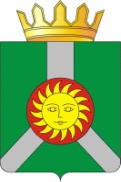 ДУМА КОЛПАШЕВСКОГО РАЙОНА ТОМСКОЙ ОБЛАСТИДУМА КОЛПАШЕВСКОГО РАЙОНА ТОМСКОЙ ОБЛАСТИДУМА КОЛПАШЕВСКОГО РАЙОНА ТОМСКОЙ ОБЛАСТИДУМА КОЛПАШЕВСКОГО РАЙОНА ТОМСКОЙ ОБЛАСТИДУМА КОЛПАШЕВСКОГО РАЙОНА ТОМСКОЙ ОБЛАСТИР Е Ш Е Н И Е26.01.2022№ 3О внесении изменения в решение Думы Колпашевского районаот 29.01.2016 № 1 «Об утверждении Стратегии социально-экономического развития Колпашевского района до 2030 года» О внесении изменения в решение Думы Колпашевского районаот 29.01.2016 № 1 «Об утверждении Стратегии социально-экономического развития Колпашевского района до 2030 года» О внесении изменения в решение Думы Колпашевского районаот 29.01.2016 № 1 «Об утверждении Стратегии социально-экономического развития Колпашевского района до 2030 года» О внесении изменения в решение Думы Колпашевского районаот 29.01.2016 № 1 «Об утверждении Стратегии социально-экономического развития Колпашевского района до 2030 года» О внесении изменения в решение Думы Колпашевского районаот 29.01.2016 № 1 «Об утверждении Стратегии социально-экономического развития Колпашевского района до 2030 года» На 01.01.2017На 01.01.2018На 01.01.2019На 01.01.2020На 01.01.2021Темп роста к прошлому году, %Темп роста к 01.01. 2017, %Всего по Томской области35 55031 65829 07527 21126 20896,373,7в том числе:Колпашевский район41838032028126293,262,7в том числе:Колпашевское городское поселение34331527323722293,764,7Доля Колпашевского городского поселения в объеме Колпашевского района,  %82,182,985,384,484,7ххПоказатели2016г.2017г.2018г.2019г.2020г.Оборот крупных и средних предприятий и организаций88888Объём собственного производства товаров, работ, услуг (по крупным и средним предприятиям)88998В том числе:     - по разделу C «Обрабатывающие производства»8    (11)*7     (10)*9 (9)*8 (10)*8(9)*     - по разделу D «Обеспечение электрической энергией, газом и паром; кондиционирование воздуха»6   (8)*6   (6)*6 (7)*8 (10)*8(11)*Объём работ, выполненных собственными силами по «чистому» виду деятельности «Строительство»4(5)*6(7)*10 (10)*9 (12)*7(9)*Ввод в действие жилых домов47334          -в том числе населением44334Среднемесячная начисленная заработная плата на одного работника крупных и средних предприятий77777Объем инвестиций в основной капитал101211109Наименование административно-территориальных единицЧисленность населения, чел.Численность населения, чел.Темп роста, %Наименование административно-территориальных единицНа 01.01.2017На 01.01.2021Темп роста, %Колпашевский район38 66737 14896,1Колпашевское городское поселение30 50229 48896,7в том числе г.Колпашево23 27222 58997,1Инкинское сельское поселение*1 2681 17492,6Новогоренское сельское поселение48141486,1Новоселовское сельское поселение*1 8601 69291,0Саровское сельское поселение1 269 1 15591,0Чажемтовское сельское поселение3 2613 22598,1Итого сельское население15 39514 55994,6ПоказателиЕдиница измерения01.01.201701.01.201801.01.201901.01.202001.01.2021Численность экономически активного населения  Тыс. Чел.21,922,722,022,422,4Уровень регистрируемой безработицы по району %3,53,02,82,87,5Численность официально зарегистрированных безработныхчел.7656796206061 672Рейтинг по уровню безработицы среди 19-ти городов и районов Томской областиместо910121411Наименование деятельности2016 год2020 годТемп роста,  (2020 к 2016), %Образование, в целом по отрасли, в т.ч.30 419,038 560,4126,8Педагогические работники дошкольных учреждений38 141,443 269,9113,5Педагогические работники общеобразовательных учреждений39 420,345 858,3116,3Педагогические работники учреждений дополнительного образования37 501,143 839,1116,9Культура, в целом по отрасли, в т.ч. «Архив»24 437,041 743,4170,8Сильные стороны:Центральное географическое расположение Колпашевского района в границах Томской области; Наличие альтернативных видов транспорта (автомобильного, речного и авиационного (вертолётные площадки), трубопроводного); Городской статус районного центра;Наличие значительных природных ресурсов:наличие месторождений железных руд (30% железа), больших запасов торфа (расположение Колпашевского района в пределах Западно-Сибирского железорудного бассейна и Западно-Сибирского бассейна торфа) и полезных ископаемых (сапропелевых грязей, минеральной воды, глины, песка), проведение геологических исследований с целью изучения нефтегазоносности на территории Новосёловского и Саровского сельских поселений;лес, дикие животные, рыба, ягоды, грибы, кедровый орех, лекарственные травы, земельные ресурсы;водные ресурсы (густая речная сеть (расположение в долине крупной реки Обь и её крупного притока р. Кеть), множество озёр, подземные воды).Структура экономики представлена широким спектром видов экономической деятельности;Значительная роль малого и среднего бизнеса в экономике района, наличие инфраструктуры поддержки малого предпринимательства (Центр поддержки, Бизнес-инкубатор);Наличие преференций для инвесторов, подготовленных инвестиционных площадок (в том числе с подведёнными коммуникациями);Достаточно развитый потребительский рынок (розничная торговля, сфера бытовых услуг, сфера общественного питания);Наличие необходимых пахотных земель и сенокосных угодий, наличие на территории района Нарымского отдела селекции и семеноводства ФГБНУ «СибНИИСХиТ», занимающегося селекцией и семеноводством сельскохозяйственных культур;Наличие санатория «Чажемто», специализирующегося на оказании лечебно-оздоровительных услуг с использованием уникального комплекса природных лечебных факторов населению Томской области и других регионов;Газификация Колпашевского района.Потенциальные возможности:Развитие транспортной инфраструктуры и, как следствие, развитие транспортно-логистических сервисов, в том числе в целях межрайонной кооперации; Развитие инженерной инфраструктуры, в том числе продолжение газификации населённых пунктов и модернизации коммунальных объектов,Развитие коммуникационной инфраструктуры, в том числе посредством увеличения обеспеченности отдалённых населённых пунктов района услугами сотовой связи и Интернетом; Развитие производств, ориентированных на переработку местного сырья (производство керамических изделий, деревообработка, переработка биоресурсов и дикорастущего сырья, переработка вторсырья, добыча и переработка железных руд и торфа, возможность начала освоения ресурсов углеводородного сырья в случае положительных результатов детального геологического исследования территории);Развитие мясного и молочного производства в малых формах хозяйствования (ЛПХ, КФХ), развитие деятельности Нарымского отдела селекции и семеноводства ФГБНУ «СибНИИСХиТ»;Развитие малого и среднего предпринимательства;Развитие санаторно-курортных услуг;Улучшение инвестиционного климата и создание условий для реализации инвестиционных и предпринимательских проектов на территории района;Развитие партнёрских экономических связей с соседними районами по взаимовыгодным направлениям;Продолжение качественных преобразований в розничной торговле. Слабые стороны:Сложная транспортная схема (наличие паромной переправы и отсутствие круглогодичного транспортного сообщения), удалённость районного центра и части сельских населённых пунктов района от транспортных узлов и магистралей, отсутствие железнодорожного сообщения, разбросанность населённых пунктов по территории Колпашевского района;Недостаточный уровень разведки природных ресурсов;Высокий уровень дифференциации населённых пунктов района по уровню социально-экономического развития и возможностям экономического роста;Высокая зависимость экономического развития района от внешних факторов и решений вертикально интегрированных компаний (на территории района большинство крупных предприятий являются филиалами, головные организации которых находятся за пределами Колпашевского района, при этом малый бизнес не может стать равнозначной заменой крупному производству). Высокая себестоимость произведённой продукции за счёт высоких транспортных расходов, высоких тарифов на коммунальные услуги, высоких затрат предприятий на оплату труда работников в связи с необходимостью применения северного и районного коэффициентов; Затруднительность развития сельскохозяйственного производства в крупных масштабах в связи с расположением территории района в зоне рискованного земледелия с высокой зависимостью от погодных условий;Недостаточное развитие транспортной инфраструктуры, в том числе большая протяжённость дорог без асфальтового покрытия или неудовлетворительного качества;Отсутствие на территории района продовольственного рынка и (или) оборудованных торговых мест для торговли мясными и молочными продуктами с личных подворий;Недостаточный уровень обеспеченности отдалённых населённых пунктов района услугами сотовой связи и Интернетом.Угрозы:Истощение природных ресурсов, сокращение запасов биологических ресурсов (древесина, ценные породы рыб и т.п.), усиление антропогенной нагрузки; Низкие темпы наращивания производства продукции местных товаропроизводителей, в том числе из местного сырья;Недостаточные темпы создания транспортной инфраструктуры и развития улично-дорожной сети;Недостаточные темпы обновления основных фондов, как в производственном секторе, так и в бюджетной сфере;Низкий уровень инвестиционной активности.Сильные стороны:Снижение уровня преступности;Отсутствие «вредных» производств, наличие санкционированных объектов утилизации ТКО;Наличие развитой сети социальной сферы;Наличие объектов культурно-исторического наследия, памятников природы, зон для развития туризма.Потенциальные возможности:Повышение уровня благоустройства населённых пунктов;Развитие жилищного строительства, в том числе индивидуального;Повышение общественной безопасности и предупреждение чрезвычайных ситуаций на территории Колпашевского района;Сокращение оттока населения и сохранение занятости, в том числе привлечение специалистов в муниципальные учреждения культуры, образования и государственные учреждения здравоохранения.Приведение инфраструктуры системы общего образования в нормативное состояние путем проведения капитальных ремонтов зданий общеобразовательных организаций; Повышение уровня культуры и организации досуга населения, а также развитие массового спорта;Создание условий для развития внутреннего и въездного туризма и разработка новых экскурсионных маршрутов.Слабые стороны:Расположение части населённых пунктов Колпашевского района в зоне весеннего подтопления, интенсивное обрушение береговой зоны в г. Колпашево и с. Тогур;Превышение значения среднеобластного показателя по уровню регистрируемой безработицы, прежде всего, в сельской местности, преимущественная занятость в бюджетной сфере, «старение кадров»;Недостаточный уровень обеспеченности врачами, средним медицинским персоналом, педагогическими кадрами;Недостаточный уровень благоустройства населённых пунктов района;Наличие ветхого и аварийного жилья, недостаточное развитие инженерной инфраструктуры для строительства жилья;Высокий уровень износа коммунальных объектов, зданий муниципальных образовательных организаций и учреждений культуры;Недостаточный уровень обновления материально-технической базы учреждений;Недостаточная степень развития сферы туризма.Угрозы:Усиление негативных демографических тенденций в районе, в том числе сохранение темпов миграционного оттока, рост дефицита квалифицированных кадров в связи с угрозой депопуляции и старения населения; высокий уровень заболеваемости и смертности; Угроза чрезвычайных ситуаций природного и техногенного характера;Снижение обеспеченности местами в общеобразовательных организациях в г. Колпашево к 2025 году исходя из прогнозируемой численности обучающихся;Сокращение рабочих мест в системе дошкольного образований в связи со снижением рождаемости;Увеличение объёмов образования отходов.Сильные стороны:Высокая степень оценки качества управления бюджетным процессом;Доступность и открытость информации для населения о деятельности ОМСУ МО «Колпашевский район»;Потенциальные возможности:Внедрение новых механизмов эффективного муниципального управления, в том числе:Развитие цифровизации муниципального управления;повышение эффективности использования муниципального имущества, вовлечение свободных производственных площадей и земельных участков в хозяйственную деятельность, в том числе в целях привлечения инвесторов на сформированные инвестиционные площадки, привлечение дополнительных бюджетных инвестиций за счёт участия в государственных программах.Слабые стороны:Высокий уровень дотационности местного бюджета.Угрозы:Снижение уровня удовлетворённости населения деятельностью органов местного самоуправления.п/пПоселение / Населённый пунктТип территории в соответствии с результатами оценки1Колпашевкое городское поселениетерритория роста1.1г.Колпашевотерритория роста1.2с.Тогуртерритория роста1.3д.Волковотерритория стабильности1.4д.Севертерритория сжатия2Инкинское сельское поселениетерритория стабильности2.1с.Инкинотерритория стабильности2.2д.Пасекатерритория сжатия2.3п.Юртытерритория сжатия2.4с.Иванкинотерритория сжатия2.5с.Копыловкатерритория сжатия2.6п.Зайкинотерритория сжатия3Новоселовское сельское поселениетерритория стабильности3.1с.Новосёловотерритория роста3.2д.Мараксатерритория роста3.3п.Павлов Мыстерритория сжатия3.4д.Белояровкатерритория стабильности3.5д.Родионовкатерритория сжатия3.6д.Типсинотерритория сжатия3.7д.Усть-Речкатерритория сжатия3.8д.Моховотерритория сжатия3.9д.Юдинотерритория сжатия3.10п.Дальнеетерритория сжатия3.11п.Куржинотерритория сжатия4Саровское сельское поселениетерритория стабильности4.1п.Большая Саровкатерритория стабильности4.2д.Тискинотерритория сжатия4.3д.Новосондровотерритория сжатия4.4с.Новоильинкатерритория стабильности4.5д.Чугункатерритория стабильности5Чажемтовское сельское поселениетерритория роста5.1с.Чажемтотерритория роста5.2д.Могильный Мыстерритория стабильности5.3д.Игнашкинотерритория сжатия5.4с.Озерноетерритория стабильности5.5с.Старокороткинотерритория стабильности5.6д.Новокороткинотерритория сжатия5.7д.Суготтерритория стабильности5.8д.Новоабрамкинотерритория сжатия5.9д.Староабармкинотерритория сжатия6Новогоренское сельское поселениетерритория сжатия6.1д.Новогорноетерритория сжатия6.2д.Усть-Чаятерритория сжатияОжидаемый результатНаименование показателяЕдиница измеренияЕдиница измеренияЗначение контрольного индикатораЗначение контрольного индикатораЗначение контрольного индикатораЗначение контрольного индикатораЗначение контрольного индикатораЗначение контрольного индикатораЗначение контрольного индикатораЗначение контрольного индикатораЗначение контрольного индикатораЗначение контрольного индикатораЗначение контрольного индикатораОжидаемый результатНаименование показателяЕдиница измеренияЕдиница измерения2016 год (факт)2016 год (факт)2016 год (факт)2019 год (факт)2019 год (факт)2020 год (факт)2021 год (оценка)2021 год (оценка)2024 год (прогноз)2024 год (прогноз)2027 год (прогноз)2027 год (прогноз)2030 год (прогноз)2030 год (прогноз)12334445567788991010Стратегическая цель – обеспечить высокое качество жизни в Колпашевском районе за счёт реализации инфраструктурных проектов и развития экономического потенциалаСтратегическая цель – обеспечить высокое качество жизни в Колпашевском районе за счёт реализации инфраструктурных проектов и развития экономического потенциалаСтратегическая цель – обеспечить высокое качество жизни в Колпашевском районе за счёт реализации инфраструктурных проектов и развития экономического потенциалаСтратегическая цель – обеспечить высокое качество жизни в Колпашевском районе за счёт реализации инфраструктурных проектов и развития экономического потенциалаСтратегическая цель – обеспечить высокое качество жизни в Колпашевском районе за счёт реализации инфраструктурных проектов и развития экономического потенциалаСтратегическая цель – обеспечить высокое качество жизни в Колпашевском районе за счёт реализации инфраструктурных проектов и развития экономического потенциалаСтратегическая цель – обеспечить высокое качество жизни в Колпашевском районе за счёт реализации инфраструктурных проектов и развития экономического потенциалаСтратегическая цель – обеспечить высокое качество жизни в Колпашевском районе за счёт реализации инфраструктурных проектов и развития экономического потенциалаСтратегическая цель – обеспечить высокое качество жизни в Колпашевском районе за счёт реализации инфраструктурных проектов и развития экономического потенциалаСтратегическая цель – обеспечить высокое качество жизни в Колпашевском районе за счёт реализации инфраструктурных проектов и развития экономического потенциалаСтратегическая цель – обеспечить высокое качество жизни в Колпашевском районе за счёт реализации инфраструктурных проектов и развития экономического потенциалаСтратегическая цель – обеспечить высокое качество жизни в Колпашевском районе за счёт реализации инфраструктурных проектов и развития экономического потенциалаСтратегическая цель – обеспечить высокое качество жизни в Колпашевском районе за счёт реализации инфраструктурных проектов и развития экономического потенциалаСтратегическая цель – обеспечить высокое качество жизни в Колпашевском районе за счёт реализации инфраструктурных проектов и развития экономического потенциалаСтратегическая цель – обеспечить высокое качество жизни в Колпашевском районе за счёт реализации инфраструктурных проектов и развития экономического потенциалаСтратегическая цель – обеспечить высокое качество жизни в Колпашевском районе за счёт реализации инфраструктурных проектов и развития экономического потенциалаСтратегическая цель – обеспечить высокое качество жизни в Колпашевском районе за счёт реализации инфраструктурных проектов и развития экономического потенциалаСтратегическая цель – обеспечить высокое качество жизни в Колпашевском районе за счёт реализации инфраструктурных проектов и развития экономического потенциалаСнижение темпов сокращения численности постоянного населения Колпашевского районаСреднегодовая численность населенияТыс. человекТыс. человек38,738,738,737,737,737,436,936,935,935,935,0 35,0 34,5 34,5 Улучшение ситуации на рынке труда и повышение экономической активности населенияУровень зарегистрированной безработицы (на конец года)%%3,53,53,52,82,87,52,92,92,82,82,72,72,72,7Увеличение числа занятых в реальном секторе экономики Доля работников бюджетной сферы (сумма по видам экономической деятельности: образование, здравоохранение, предоставление прочих коммунальных, социальных и персональных услуг, государственное управление и обеспечение военной безопасности, обязательное социальное обеспечение) от среднесписочной численности работников крупных и средних организаций%%70,170,170,168,068,067,467,467,467,267,267,267,267,067,012334445567788991010Увеличение доходов населения Среднемесячная начисленная заработная плата работников крупных и средних предприятий (включая крупные и средние предприятия и их территориально обособленные структурные подразделения с численностью менее 15 человек)РублейРублей39 12439 12439 12447 63047 63051 59053 18053 18056 79656 79663 92163 92169 52269 522Прирост объёма промышленного производстваОбъём промышленного производства (объём отгруженных товаров собственного производства, выполненных работ и услуг собственными силами по разделам BCDE) по полному кругу предприятий с учетом субъектов малого предпринимательстваМлн. рублейМлн. рублей1 479,41 479,41 479,42 211,52 211,52 402,62 535,82 535,82 862,12 862,13 670,73 670,74 735,14 735,1Реализация инвестиций в развитие территории и производство товаров, работ, услугОбъём инвестиций в основной капитал по полному кругу предприятий с учетом субъектов малого предпринимательства по полному кругу предприятий с учетом субъектов малого предпринимательстваМлн. рублейМлн. рублей506,0506,0506,0572,9572,91036,0693,0693,0749,5749,5924,8924,81 106,11 106,1Увеличение объёмов налоговых поступлений в бюджетОбъём поступлений налогов на совокупный доход в консолидированный бюджет Томской области с территории Колпашевского районаМлн. рублейМлн. рублей42,542,542,543,943,942,444,044,049,249,254,954,961,361,312334445567788991010Цель 1. Наращивание экономического потенциала и территориальное развитие Колпашевского района, в том числе за счёт создания условий для инвестиций и предпринимательства, развития инфраструктуры в Колпашевском районеЦель 1. Наращивание экономического потенциала и территориальное развитие Колпашевского района, в том числе за счёт создания условий для инвестиций и предпринимательства, развития инфраструктуры в Колпашевском районеЦель 1. Наращивание экономического потенциала и территориальное развитие Колпашевского района, в том числе за счёт создания условий для инвестиций и предпринимательства, развития инфраструктуры в Колпашевском районеЦель 1. Наращивание экономического потенциала и территориальное развитие Колпашевского района, в том числе за счёт создания условий для инвестиций и предпринимательства, развития инфраструктуры в Колпашевском районеЦель 1. Наращивание экономического потенциала и территориальное развитие Колпашевского района, в том числе за счёт создания условий для инвестиций и предпринимательства, развития инфраструктуры в Колпашевском районеЦель 1. Наращивание экономического потенциала и территориальное развитие Колпашевского района, в том числе за счёт создания условий для инвестиций и предпринимательства, развития инфраструктуры в Колпашевском районеЦель 1. Наращивание экономического потенциала и территориальное развитие Колпашевского района, в том числе за счёт создания условий для инвестиций и предпринимательства, развития инфраструктуры в Колпашевском районеЦель 1. Наращивание экономического потенциала и территориальное развитие Колпашевского района, в том числе за счёт создания условий для инвестиций и предпринимательства, развития инфраструктуры в Колпашевском районеЦель 1. Наращивание экономического потенциала и территориальное развитие Колпашевского района, в том числе за счёт создания условий для инвестиций и предпринимательства, развития инфраструктуры в Колпашевском районеЦель 1. Наращивание экономического потенциала и территориальное развитие Колпашевского района, в том числе за счёт создания условий для инвестиций и предпринимательства, развития инфраструктуры в Колпашевском районеЦель 1. Наращивание экономического потенциала и территориальное развитие Колпашевского района, в том числе за счёт создания условий для инвестиций и предпринимательства, развития инфраструктуры в Колпашевском районеЦель 1. Наращивание экономического потенциала и территориальное развитие Колпашевского района, в том числе за счёт создания условий для инвестиций и предпринимательства, развития инфраструктуры в Колпашевском районеЦель 1. Наращивание экономического потенциала и территориальное развитие Колпашевского района, в том числе за счёт создания условий для инвестиций и предпринимательства, развития инфраструктуры в Колпашевском районеЦель 1. Наращивание экономического потенциала и территориальное развитие Колпашевского района, в том числе за счёт создания условий для инвестиций и предпринимательства, развития инфраструктуры в Колпашевском районеЦель 1. Наращивание экономического потенциала и территориальное развитие Колпашевского района, в том числе за счёт создания условий для инвестиций и предпринимательства, развития инфраструктуры в Колпашевском районеЦель 1. Наращивание экономического потенциала и территориальное развитие Колпашевского района, в том числе за счёт создания условий для инвестиций и предпринимательства, развития инфраструктуры в Колпашевском районеЦель 1. Наращивание экономического потенциала и территориальное развитие Колпашевского района, в том числе за счёт создания условий для инвестиций и предпринимательства, развития инфраструктуры в Колпашевском районеЦель 1. Наращивание экономического потенциала и территориальное развитие Колпашевского района, в том числе за счёт создания условий для инвестиций и предпринимательства, развития инфраструктуры в Колпашевском районеБлагоприятные условия для ведения бизнеса и инвестицийОбъём инвестиций в основной капитал по кругу крупных и средних предприятийМесто Место 1010101010999998877Прирост объёма продукции в обрабатывающих производствах Объём отгруженных товаров собственного производства, выполненных работ и услуг собственными силами по виду экономической деятельности «Обрабатывающие производства» по полному кругу организаций с учетом субъектов малого предпринимательстваМлн. рублейМлн. рублей928,4928,4928,41 519,61 519,61 723,01 811,31 811,32 054,12 054,12 768,02 768,03 711,43 711,4Прирост объёма продукции в обрабатывающих производствах в том числе по крупным и средним организациямМлн. рублейМлн. рублей643,8643,8643,8855,4855,41002,41002,71002,71007,91007,91149,081149,081315,61315,6Прирост объёма продукции сельского хозяйстваОбъём продукции сельского хозяйстваМлн. рублейМлн. рублей465,0465,0465,0448,5448,5443,1452,0452,0505,0505,0693,8693,8833,3833,3Сохранение протяжённости автомобильных дорог общего пользования с твёрдым покрытиемПротяжённость автомобильных дорог общего пользования местного значения с твёрдым покрытиемКм297,1297,1297,1326,5326,5326,5326,5326,5326,5326,5326,5326,5326,5326,5326,5Задача 1.1. Улучшение инвестиционного климата в Колпашевском районеЗадача 1.1. Улучшение инвестиционного климата в Колпашевском районеЗадача 1.1. Улучшение инвестиционного климата в Колпашевском районеЗадача 1.1. Улучшение инвестиционного климата в Колпашевском районеЗадача 1.1. Улучшение инвестиционного климата в Колпашевском районеЗадача 1.1. Улучшение инвестиционного климата в Колпашевском районеЗадача 1.1. Улучшение инвестиционного климата в Колпашевском районеЗадача 1.1. Улучшение инвестиционного климата в Колпашевском районеЗадача 1.1. Улучшение инвестиционного климата в Колпашевском районеЗадача 1.1. Улучшение инвестиционного климата в Колпашевском районеЗадача 1.1. Улучшение инвестиционного климата в Колпашевском районеЗадача 1.1. Улучшение инвестиционного климата в Колпашевском районеЗадача 1.1. Улучшение инвестиционного климата в Колпашевском районеЗадача 1.1. Улучшение инвестиционного климата в Колпашевском районеЗадача 1.1. Улучшение инвестиционного климата в Колпашевском районеЗадача 1.1. Улучшение инвестиционного климата в Колпашевском районеЗадача 1.1. Улучшение инвестиционного климата в Колпашевском районеЗадача 1.1. Улучшение инвестиционного климата в Колпашевском районеУлучшение инвестиционной привлекательности территорииОбъём инвестиций в основной капитал (за исключением бюджетных средств) в расчёте на 1 жителяРублей3 0293 0293 0292 3542 3542 35416 42416 4243 0503 0503 808,63 808,64 709,44 709,45 821,31234445556677889910Задача 1.2. Развитие предпринимательства на территории Колпашевского районаЗадача 1.2. Развитие предпринимательства на территории Колпашевского районаЗадача 1.2. Развитие предпринимательства на территории Колпашевского районаЗадача 1.2. Развитие предпринимательства на территории Колпашевского районаЗадача 1.2. Развитие предпринимательства на территории Колпашевского районаЗадача 1.2. Развитие предпринимательства на территории Колпашевского районаЗадача 1.2. Развитие предпринимательства на территории Колпашевского районаЗадача 1.2. Развитие предпринимательства на территории Колпашевского районаЗадача 1.2. Развитие предпринимательства на территории Колпашевского районаЗадача 1.2. Развитие предпринимательства на территории Колпашевского районаЗадача 1.2. Развитие предпринимательства на территории Колпашевского районаЗадача 1.2. Развитие предпринимательства на территории Колпашевского районаЗадача 1.2. Развитие предпринимательства на территории Колпашевского районаЗадача 1.2. Развитие предпринимательства на территории Колпашевского районаЗадача 1.2. Развитие предпринимательства на территории Колпашевского районаЗадача 1.2. Развитие предпринимательства на территории Колпашевского районаЗадача 1.2. Развитие предпринимательства на территории Колпашевского районаЗадача 1.2. Развитие предпринимательства на территории Колпашевского районаРазвитие деловой активности предпринимательстваКоличество субъектов малого и среднего предпринимательства Единиц на 10 000 человек населения277277277226226226217217219219224224225225226Развитие деловой активности предпринимательстваДоля среднесписочной численности работников (без внешних совместителей) малых и средних предприятий в среднесписочной численности работников (без внешних совместителей) всех предприятий и организаций%20,320,320,318,118,118,117,117,117,117,117,117,117,217,217,2Задача 1.3. Устойчивое развитие агропромышленного комплекса  и сельских территорий Колпашевского района, повышение качества жизни сельского населенияЗадача 1.3. Устойчивое развитие агропромышленного комплекса  и сельских территорий Колпашевского района, повышение качества жизни сельского населенияЗадача 1.3. Устойчивое развитие агропромышленного комплекса  и сельских территорий Колпашевского района, повышение качества жизни сельского населенияЗадача 1.3. Устойчивое развитие агропромышленного комплекса  и сельских территорий Колпашевского района, повышение качества жизни сельского населенияЗадача 1.3. Устойчивое развитие агропромышленного комплекса  и сельских территорий Колпашевского района, повышение качества жизни сельского населенияЗадача 1.3. Устойчивое развитие агропромышленного комплекса  и сельских территорий Колпашевского района, повышение качества жизни сельского населенияЗадача 1.3. Устойчивое развитие агропромышленного комплекса  и сельских территорий Колпашевского района, повышение качества жизни сельского населенияЗадача 1.3. Устойчивое развитие агропромышленного комплекса  и сельских территорий Колпашевского района, повышение качества жизни сельского населенияЗадача 1.3. Устойчивое развитие агропромышленного комплекса  и сельских территорий Колпашевского района, повышение качества жизни сельского населенияЗадача 1.3. Устойчивое развитие агропромышленного комплекса  и сельских территорий Колпашевского района, повышение качества жизни сельского населенияЗадача 1.3. Устойчивое развитие агропромышленного комплекса  и сельских территорий Колпашевского района, повышение качества жизни сельского населенияЗадача 1.3. Устойчивое развитие агропромышленного комплекса  и сельских территорий Колпашевского района, повышение качества жизни сельского населенияЗадача 1.3. Устойчивое развитие агропромышленного комплекса  и сельских территорий Колпашевского района, повышение качества жизни сельского населенияЗадача 1.3. Устойчивое развитие агропромышленного комплекса  и сельских территорий Колпашевского района, повышение качества жизни сельского населенияЗадача 1.3. Устойчивое развитие агропромышленного комплекса  и сельских территорий Колпашевского района, повышение качества жизни сельского населенияЗадача 1.3. Устойчивое развитие агропромышленного комплекса  и сельских территорий Колпашевского района, повышение качества жизни сельского населенияЗадача 1.3. Устойчивое развитие агропромышленного комплекса  и сельских территорий Колпашевского района, повышение качества жизни сельского населенияЗадача 1.3. Устойчивое развитие агропромышленного комплекса  и сельских территорий Колпашевского района, повышение качества жизни сельского населенияСохранение доли сельского населения в общей численности населения Колпашевского районаСохранение доли сельского населения в общей численности населения Колпашевского района%39,639,639,639,239,239,239,239,2не менее 39,0не менее 39,0не менее 39,0не менее 39,0не менее 39,0не менее 39,0не менее 39,0Увеличение площади жилых помещений в сельских населённых пунктах, оборудованных всеми видами благоустройстваДоля общей площади жилых помещений в сельских населённых пунктах, оборудованных всеми видами благоустройства%13,613,613,613,613,613,613,813,813,813,813,913,914,014,014,01234445556677889910Увеличение объёмов сельскохозяйственного производства в Колпашевском районеУвеличение объема производства продукции животноводства в малых формах хозяйствования  к уровню предыдущего года%-8,8-8,8-8,8-5,3-5,3-5,3-6,2-6,21,51,50,50,50,50,50,5Увеличение объёмов сельскохозяйственного производства в Колпашевском районеУвеличение объема производства продукции растениеводства в малых формах хозяйствования  к уровню предыдущего года% -17,7-17,7-17,7-21-21-21-17,8-17,81,51,50,50,50,50,50,5Задача 1.4. Сохранение и развитие транспортной инфраструктуры в Колпашевском районеЗадача 1.4. Сохранение и развитие транспортной инфраструктуры в Колпашевском районеЗадача 1.4. Сохранение и развитие транспортной инфраструктуры в Колпашевском районеЗадача 1.4. Сохранение и развитие транспортной инфраструктуры в Колпашевском районеЗадача 1.4. Сохранение и развитие транспортной инфраструктуры в Колпашевском районеЗадача 1.4. Сохранение и развитие транспортной инфраструктуры в Колпашевском районеЗадача 1.4. Сохранение и развитие транспортной инфраструктуры в Колпашевском районеЗадача 1.4. Сохранение и развитие транспортной инфраструктуры в Колпашевском районеЗадача 1.4. Сохранение и развитие транспортной инфраструктуры в Колпашевском районеЗадача 1.4. Сохранение и развитие транспортной инфраструктуры в Колпашевском районеЗадача 1.4. Сохранение и развитие транспортной инфраструктуры в Колпашевском районеЗадача 1.4. Сохранение и развитие транспортной инфраструктуры в Колпашевском районеЗадача 1.4. Сохранение и развитие транспортной инфраструктуры в Колпашевском районеЗадача 1.4. Сохранение и развитие транспортной инфраструктуры в Колпашевском районеЗадача 1.4. Сохранение и развитие транспортной инфраструктуры в Колпашевском районеЗадача 1.4. Сохранение и развитие транспортной инфраструктуры в Колпашевском районеЗадача 1.4. Сохранение и развитие транспортной инфраструктуры в Колпашевском районеЗадача 1.4. Сохранение и развитие транспортной инфраструктуры в Колпашевском районеПриведение в нормативное состояние автомобильных дорог общего пользования местного значенияДоля протяженности автомобильных дорог общего пользования местного значения, не отвечающих нормативным требованиям, в общей протяженности автомобильных дорог общего пользования местного значения%%%15,615,615,615,0015,0115,0115,0115,0115,0115,0115,0015,0014,90Организация круглогодичного транспортного сообщения с населёнными пунктами, не имеющими регулярного транспортного сообщения с административным центром муниципального районаДоля населения, проживающего в населённых пунктах, не имеющих регулярного транспортного сообщения с административным центром муниципального района, в общей численности населения муниципального района%%%5,525,525,525,085,325,325,325,325,325,325,315,315,301233344456677889910Задача 1.5. Развитие коммуникационной инфраструктуры в Колпашевском районеЗадача 1.5. Развитие коммуникационной инфраструктуры в Колпашевском районеЗадача 1.5. Развитие коммуникационной инфраструктуры в Колпашевском районеЗадача 1.5. Развитие коммуникационной инфраструктуры в Колпашевском районеЗадача 1.5. Развитие коммуникационной инфраструктуры в Колпашевском районеЗадача 1.5. Развитие коммуникационной инфраструктуры в Колпашевском районеЗадача 1.5. Развитие коммуникационной инфраструктуры в Колпашевском районеЗадача 1.5. Развитие коммуникационной инфраструктуры в Колпашевском районеЗадача 1.5. Развитие коммуникационной инфраструктуры в Колпашевском районеЗадача 1.5. Развитие коммуникационной инфраструктуры в Колпашевском районеЗадача 1.5. Развитие коммуникационной инфраструктуры в Колпашевском районеЗадача 1.5. Развитие коммуникационной инфраструктуры в Колпашевском районеЗадача 1.5. Развитие коммуникационной инфраструктуры в Колпашевском районеЗадача 1.5. Развитие коммуникационной инфраструктуры в Колпашевском районеЗадача 1.5. Развитие коммуникационной инфраструктуры в Колпашевском районеЗадача 1.5. Развитие коммуникационной инфраструктуры в Колпашевском районеЗадача 1.5. Развитие коммуникационной инфраструктуры в Колпашевском районеЗадача 1.5. Развитие коммуникационной инфраструктуры в Колпашевском районеОбеспечение доступности сотовой связи в населённых пунктах Колпашевского районаКоличество населённых пунктов, в которых улучшилось качество сотовой связи в виду проведенных работ, в год ЕдиницЕдиницЕдиницхххх110011111Задача 1.6. Развитие коммунальной инфраструктуры и обеспечение надёжности функционирования коммунального комплекса Колпашевского районаЗадача 1.6. Развитие коммунальной инфраструктуры и обеспечение надёжности функционирования коммунального комплекса Колпашевского районаЗадача 1.6. Развитие коммунальной инфраструктуры и обеспечение надёжности функционирования коммунального комплекса Колпашевского районаЗадача 1.6. Развитие коммунальной инфраструктуры и обеспечение надёжности функционирования коммунального комплекса Колпашевского районаЗадача 1.6. Развитие коммунальной инфраструктуры и обеспечение надёжности функционирования коммунального комплекса Колпашевского районаЗадача 1.6. Развитие коммунальной инфраструктуры и обеспечение надёжности функционирования коммунального комплекса Колпашевского районаЗадача 1.6. Развитие коммунальной инфраструктуры и обеспечение надёжности функционирования коммунального комплекса Колпашевского районаЗадача 1.6. Развитие коммунальной инфраструктуры и обеспечение надёжности функционирования коммунального комплекса Колпашевского районаЗадача 1.6. Развитие коммунальной инфраструктуры и обеспечение надёжности функционирования коммунального комплекса Колпашевского районаЗадача 1.6. Развитие коммунальной инфраструктуры и обеспечение надёжности функционирования коммунального комплекса Колпашевского районаЗадача 1.6. Развитие коммунальной инфраструктуры и обеспечение надёжности функционирования коммунального комплекса Колпашевского районаЗадача 1.6. Развитие коммунальной инфраструктуры и обеспечение надёжности функционирования коммунального комплекса Колпашевского районаЗадача 1.6. Развитие коммунальной инфраструктуры и обеспечение надёжности функционирования коммунального комплекса Колпашевского районаЗадача 1.6. Развитие коммунальной инфраструктуры и обеспечение надёжности функционирования коммунального комплекса Колпашевского районаЗадача 1.6. Развитие коммунальной инфраструктуры и обеспечение надёжности функционирования коммунального комплекса Колпашевского районаЗадача 1.6. Развитие коммунальной инфраструктуры и обеспечение надёжности функционирования коммунального комплекса Колпашевского районаЗадача 1.6. Развитие коммунальной инфраструктуры и обеспечение надёжности функционирования коммунального комплекса Колпашевского районаЗадача 1.6. Развитие коммунальной инфраструктуры и обеспечение надёжности функционирования коммунального комплекса Колпашевского районаСнижение аварийности систем коммунального комплексаКоличество аварий в системах отопления, водоснабжения, водоотведения и электроснабжения коммунального комплекса Колпашевского районаЕдиницЕдиницЕдиницхххх6666не более 5не более 5не более 4не более 4не более 4Повышение уровня благоустройства жилищного фондаДоля жилого фонда, обеспеченного водопроводом%%%49,5049,5049,5050,350,1050,1050,1050,1050,2050,2050,3050,3050,36Повышение уровня благоустройства жилищного фондаУровень жилого фонда, подключенного к сетям газоснабжения (в отношении имеющего техническую возможность подключения)%%%хххх919191,191,191,491,491,791,792,012222233344556677777899991010101010Задача 1.7. Повышение энергоэффективности на территории Колпашевского районаЗадача 1.7. Повышение энергоэффективности на территории Колпашевского районаЗадача 1.7. Повышение энергоэффективности на территории Колпашевского районаЗадача 1.7. Повышение энергоэффективности на территории Колпашевского районаЗадача 1.7. Повышение энергоэффективности на территории Колпашевского районаЗадача 1.7. Повышение энергоэффективности на территории Колпашевского районаЗадача 1.7. Повышение энергоэффективности на территории Колпашевского районаЗадача 1.7. Повышение энергоэффективности на территории Колпашевского районаЗадача 1.7. Повышение энергоэффективности на территории Колпашевского районаЗадача 1.7. Повышение энергоэффективности на территории Колпашевского районаЗадача 1.7. Повышение энергоэффективности на территории Колпашевского районаЗадача 1.7. Повышение энергоэффективности на территории Колпашевского районаЗадача 1.7. Повышение энергоэффективности на территории Колпашевского районаЗадача 1.7. Повышение энергоэффективности на территории Колпашевского районаЗадача 1.7. Повышение энергоэффективности на территории Колпашевского районаЗадача 1.7. Повышение энергоэффективности на территории Колпашевского районаЗадача 1.7. Повышение энергоэффективности на территории Колпашевского районаЗадача 1.7. Повышение энергоэффективности на территории Колпашевского районаЗадача 1.7. Повышение энергоэффективности на территории Колпашевского районаЗадача 1.7. Повышение энергоэффективности на территории Колпашевского районаЗадача 1.7. Повышение энергоэффективности на территории Колпашевского районаЗадача 1.7. Повышение энергоэффективности на территории Колпашевского районаЗадача 1.7. Повышение энергоэффективности на территории Колпашевского районаЗадача 1.7. Повышение энергоэффективности на территории Колпашевского районаЗадача 1.7. Повышение энергоэффективности на территории Колпашевского районаЗадача 1.7. Повышение энергоэффективности на территории Колпашевского районаЗадача 1.7. Повышение энергоэффективности на территории Колпашевского районаЗадача 1.7. Повышение энергоэффективности на территории Колпашевского районаЗадача 1.7. Повышение энергоэффективности на территории Колпашевского районаЗадача 1.7. Повышение энергоэффективности на территории Колпашевского районаСнижение потребления энергетических ресурсов в многоквартирных домахСнижение потребления энергетических ресурсов в многоквартирных домахУдельная величина потребления энергетических ресурсов в многоквартирных домах:Удельная величина потребления энергетических ресурсов в многоквартирных домах:Удельная величина потребления энергетических ресурсов в многоквартирных домах:Удельная величина потребления энергетических ресурсов в многоквартирных домах:Удельная величина потребления энергетических ресурсов в многоквартирных домах:Удельная величина потребления энергетических ресурсов в многоквартирных домах:Снижение потребления энергетических ресурсов в многоквартирных домахСнижение потребления энергетических ресурсов в многоквартирных домах-электрическая энергия-электрическая энергия-электрическая энергиякВт/ч на 1 проживающегокВт/ч на 1 проживающегокВт/ч на 1 проживающего1885188518401840184018401840184018401840184018401830183018251825182518251815181518151815Снижение потребления энергетических ресурсов в многоквартирных домахСнижение потребления энергетических ресурсов в многоквартирных домах-тепловая энергия-тепловая энергия-тепловая энергияГкал на 1 кв. метр общей площадиГкал на 1 кв. метр общей площадиГкал на 1 кв. метр общей площади0,170,170,160,160,160,160,160,160,160,160,160,160,160,160,160,160,160,160,150,150,150,15Снижение потребления энергетических ресурсов в многоквартирных домахСнижение потребления энергетических ресурсов в многоквартирных домах- горячая вода- горячая вода- горячая водаКуб. метров на 1 проживающегоКуб. метров на 1 проживающегоКуб. метров на 1 проживающего8,38,38,28,28,28,28,28,28,28,28,28,28,18,18,18,18,18,18,08,08,08,0Снижение потребления энергетических ресурсов в многоквартирных домахСнижение потребления энергетических ресурсов в многоквартирных домах- холодная вода- холодная вода- холодная водаКуб. метров на 1 проживающегоКуб. метров на 1 проживающегоКуб. метров на 1 проживающего27,027,027,427,427,427,427,427,427,427,427,427,427,227,227,127,127,127,126,926,926,926,9Снижение потребления энергетических ресурсов в многоквартирных домахСнижение потребления энергетических ресурсов в многоквартирных домах-природный газ-природный газ-природный газКуб. метров на 1 проживающегоКуб. метров на 1 проживающегоКуб. метров на 1 проживающего1490149014831483148314831480148014801480148014801471147114711471147114711465146514651465Снижение потребления энергетических ресурсов в муниципальных бюджетных учрежденияхСнижение потребления энергетических ресурсов в муниципальных бюджетных учрежденияхУдельная величина потребления энергетических ресурсов муниципальными бюджетными учреждениями:Удельная величина потребления энергетических ресурсов муниципальными бюджетными учреждениями:Удельная величина потребления энергетических ресурсов муниципальными бюджетными учреждениями:Удельная величина потребления энергетических ресурсов муниципальными бюджетными учреждениями:Удельная величина потребления энергетических ресурсов муниципальными бюджетными учреждениями:Удельная величина потребления энергетических ресурсов муниципальными бюджетными учреждениями:Снижение потребления энергетических ресурсов в муниципальных бюджетных учрежденияхСнижение потребления энергетических ресурсов в муниципальных бюджетных учреждениях-электрическая энергия-электрическая энергия-электрическая энергиякВт/ч на 1 человекакВт/ч на 1 человекакВт/ч на 1 человека82,082,080,080,080,080,075,075,075,075,075,075,072,072,069,069,069,069,066,066,066,066,0Снижение потребления энергетических ресурсов в муниципальных бюджетных учрежденияхСнижение потребления энергетических ресурсов в муниципальных бюджетных учреждениях-тепловая энергия-тепловая энергия-тепловая энергияГкал на 1 кв.м. общей площадиГкал на 1 кв.м. общей площадиГкал на 1 кв.м. общей площади0,170,170,150,150,150,150,140,140,140,140,140,140,140,140,140,140,140,140,130,130,130,13Снижение потребления энергетических ресурсов в муниципальных бюджетных учрежденияхСнижение потребления энергетических ресурсов в муниципальных бюджетных учреждениях- горячая вода- горячая вода- горячая водаКуб. метров на 1 человекаКуб. метров на 1 человекаКуб. метров на 1 человека0,260,260,240,240,240,240,240,240,230,230,230,230,230,230,230,230,230,230,220,220,220,22Снижение потребления энергетических ресурсов в муниципальных бюджетных учрежденияхСнижение потребления энергетических ресурсов в муниципальных бюджетных учреждениях- холодная вода- холодная вода- холодная водаКуб. метров на 1 человекаКуб. метров на 1 человекаКуб. метров на 1 человека1,441,441,421,421,421,421,421,421,411,411,411,411,411,411,411,411,411,411,401,401,401,40Снижение потребления энергетических ресурсов в муниципальных бюджетных учрежденияхСнижение потребления энергетических ресурсов в муниципальных бюджетных учреждениях-природный газ-природный газ-природный газКуб. метров на 1 человекаКуб. метров на 1 человекаКуб. метров на 1 человека0,200,200,200,200,200,200,170,170,160,160,160,160,160,160,160,160,160,160,150,150,150,15Цель 2. Повышение уровня привлекательности территории для проживания и улучшение качества жизни населения на территории Колпашевского районаЦель 2. Повышение уровня привлекательности территории для проживания и улучшение качества жизни населения на территории Колпашевского районаЦель 2. Повышение уровня привлекательности территории для проживания и улучшение качества жизни населения на территории Колпашевского районаЦель 2. Повышение уровня привлекательности территории для проживания и улучшение качества жизни населения на территории Колпашевского районаЦель 2. Повышение уровня привлекательности территории для проживания и улучшение качества жизни населения на территории Колпашевского районаЦель 2. Повышение уровня привлекательности территории для проживания и улучшение качества жизни населения на территории Колпашевского районаЦель 2. Повышение уровня привлекательности территории для проживания и улучшение качества жизни населения на территории Колпашевского районаЦель 2. Повышение уровня привлекательности территории для проживания и улучшение качества жизни населения на территории Колпашевского районаЦель 2. Повышение уровня привлекательности территории для проживания и улучшение качества жизни населения на территории Колпашевского районаЦель 2. Повышение уровня привлекательности территории для проживания и улучшение качества жизни населения на территории Колпашевского районаЦель 2. Повышение уровня привлекательности территории для проживания и улучшение качества жизни населения на территории Колпашевского районаЦель 2. Повышение уровня привлекательности территории для проживания и улучшение качества жизни населения на территории Колпашевского районаЦель 2. Повышение уровня привлекательности территории для проживания и улучшение качества жизни населения на территории Колпашевского районаЦель 2. Повышение уровня привлекательности территории для проживания и улучшение качества жизни населения на территории Колпашевского районаЦель 2. Повышение уровня привлекательности территории для проживания и улучшение качества жизни населения на территории Колпашевского районаЦель 2. Повышение уровня привлекательности территории для проживания и улучшение качества жизни населения на территории Колпашевского районаЦель 2. Повышение уровня привлекательности территории для проживания и улучшение качества жизни населения на территории Колпашевского районаЦель 2. Повышение уровня привлекательности территории для проживания и улучшение качества жизни населения на территории Колпашевского районаЦель 2. Повышение уровня привлекательности территории для проживания и улучшение качества жизни населения на территории Колпашевского районаЦель 2. Повышение уровня привлекательности территории для проживания и улучшение качества жизни населения на территории Колпашевского районаЦель 2. Повышение уровня привлекательности территории для проживания и улучшение качества жизни населения на территории Колпашевского районаЦель 2. Повышение уровня привлекательности территории для проживания и улучшение качества жизни населения на территории Колпашевского районаЦель 2. Повышение уровня привлекательности территории для проживания и улучшение качества жизни населения на территории Колпашевского районаЦель 2. Повышение уровня привлекательности территории для проживания и улучшение качества жизни населения на территории Колпашевского районаЦель 2. Повышение уровня привлекательности территории для проживания и улучшение качества жизни населения на территории Колпашевского районаЦель 2. Повышение уровня привлекательности территории для проживания и улучшение качества жизни населения на территории Колпашевского районаЦель 2. Повышение уровня привлекательности территории для проживания и улучшение качества жизни населения на территории Колпашевского районаЦель 2. Повышение уровня привлекательности территории для проживания и улучшение качества жизни населения на территории Колпашевского районаЦель 2. Повышение уровня привлекательности территории для проживания и улучшение качества жизни населения на территории Колпашевского районаЦель 2. Повышение уровня привлекательности территории для проживания и улучшение качества жизни населения на территории Колпашевского районаСокращение оттока населения Колпашевского района Сокращение оттока населения Колпашевского района Место в региональном рейтинге по миграционному приростуМесто в региональном рейтинге по миграционному приростуМесто в региональном рейтинге по миграционному приростуМестоМестоМесто441818181817171717171714141010101077771122233344555566777788999910101010Сохранение численности занятых в экономикеСохранение численности занятых в экономикеДоля среднегодовой численности занятых в экономике в общей численности экономически активного населенияДоля среднегодовой численности занятых в экономике в общей численности экономически активного населенияДоля среднегодовой численности занятых в экономике в общей численности экономически активного населения%%%64,464,457,857,857,857,882,882,885,085,085,085,085,085,085,085,085,085,085,085,085,085,0Высокий уровень заработной платы работников  Высокий уровень заработной платы работников  Место в региональном рейтинге по размеру среднемесячной начисленной заработной платы работников (по организациям, не относящимся к субъектам малого предпринимательства)Место в региональном рейтинге по размеру среднемесячной начисленной заработной платы работников (по организациям, не относящимся к субъектам малого предпринимательства)Место в региональном рейтинге по размеру среднемесячной начисленной заработной платы работников (по организациям, не относящимся к субъектам малого предпринимательства)МестоМестоМесто7777777777777766666666Развитие жилищного строительства, в том числе индивидуальногоРазвитие жилищного строительства, в том числе индивидуальногоОбщая площадь жилых помещений, приходящаяся в среднем на одного жителя (на конец года)Общая площадь жилых помещений, приходящаяся в среднем на одного жителя (на конец года)Общая площадь жилых помещений, приходящаяся в среднем на одного жителя (на конец года)Кв.м.Кв.м.Кв.м.27,127,128,528,528,528,529,029,029,029,029,029,030,230,231,631,631,631,632,932,932,932,9Развитие жилищного строительства, в том числе индивидуальногоРазвитие жилищного строительства, в том числе индивидуальногоВвод в эксплуатацию жилых домов за счет всех источников финансированияВвод в эксплуатацию жилых домов за счет всех источников финансированияВвод в эксплуатацию жилых домов за счет всех источников финансированияМестоМестоМесто4433334455555555555555Развитие жилищного строительства, в том числе индивидуальногоРазвитие жилищного строительства, в том числе индивидуальногов том числе индивидуальные жилые дома, построенные населением за свой счет и (или) с помощью кредитовв том числе индивидуальные жилые дома, построенные населением за свой счет и (или) с помощью кредитовв том числе индивидуальные жилые дома, построенные населением за свой счет и (или) с помощью кредитовМестоМестоМесто4433334455555555555555Задача 2.1. Создание благоприятных условий в целях привлечения медицинских работников для работы в медицинских организацияхЗадача 2.1. Создание благоприятных условий в целях привлечения медицинских работников для работы в медицинских организацияхЗадача 2.1. Создание благоприятных условий в целях привлечения медицинских работников для работы в медицинских организацияхЗадача 2.1. Создание благоприятных условий в целях привлечения медицинских работников для работы в медицинских организацияхЗадача 2.1. Создание благоприятных условий в целях привлечения медицинских работников для работы в медицинских организацияхЗадача 2.1. Создание благоприятных условий в целях привлечения медицинских работников для работы в медицинских организацияхЗадача 2.1. Создание благоприятных условий в целях привлечения медицинских работников для работы в медицинских организацияхЗадача 2.1. Создание благоприятных условий в целях привлечения медицинских работников для работы в медицинских организацияхЗадача 2.1. Создание благоприятных условий в целях привлечения медицинских работников для работы в медицинских организацияхЗадача 2.1. Создание благоприятных условий в целях привлечения медицинских работников для работы в медицинских организацияхЗадача 2.1. Создание благоприятных условий в целях привлечения медицинских работников для работы в медицинских организацияхЗадача 2.1. Создание благоприятных условий в целях привлечения медицинских работников для работы в медицинских организацияхЗадача 2.1. Создание благоприятных условий в целях привлечения медицинских работников для работы в медицинских организацияхЗадача 2.1. Создание благоприятных условий в целях привлечения медицинских работников для работы в медицинских организацияхЗадача 2.1. Создание благоприятных условий в целях привлечения медицинских работников для работы в медицинских организацияхЗадача 2.1. Создание благоприятных условий в целях привлечения медицинских работников для работы в медицинских организацияхЗадача 2.1. Создание благоприятных условий в целях привлечения медицинских работников для работы в медицинских организацияхЗадача 2.1. Создание благоприятных условий в целях привлечения медицинских работников для работы в медицинских организацияхЗадача 2.1. Создание благоприятных условий в целях привлечения медицинских работников для работы в медицинских организацияхЗадача 2.1. Создание благоприятных условий в целях привлечения медицинских работников для работы в медицинских организацияхЗадача 2.1. Создание благоприятных условий в целях привлечения медицинских работников для работы в медицинских организацияхЗадача 2.1. Создание благоприятных условий в целях привлечения медицинских работников для работы в медицинских организацияхЗадача 2.1. Создание благоприятных условий в целях привлечения медицинских работников для работы в медицинских организацияхЗадача 2.1. Создание благоприятных условий в целях привлечения медицинских работников для работы в медицинских организацияхЗадача 2.1. Создание благоприятных условий в целях привлечения медицинских работников для работы в медицинских организацияхЗадача 2.1. Создание благоприятных условий в целях привлечения медицинских работников для работы в медицинских организацияхЗадача 2.1. Создание благоприятных условий в целях привлечения медицинских работников для работы в медицинских организацияхЗадача 2.1. Создание благоприятных условий в целях привлечения медицинских работников для работы в медицинских организацияхЗадача 2.1. Создание благоприятных условий в целях привлечения медицинских работников для работы в медицинских организацияхЗадача 2.1. Создание благоприятных условий в целях привлечения медицинских работников для работы в медицинских организацияхОбеспеченность населения врачами и средним медицинским персоналомОбеспеченность населения врачами и средним медицинским персоналомУкомплектованность врачебных должностей в государственных медицинских организациях Колпашевского районаУкомплектованность врачебных должностей в государственных медицинских организациях Колпашевского районаУкомплектованность врачебных должностей в государственных медицинских организациях Колпашевского района%%%хххххх56,256,257,557,557,557,563,263,269,569,569,569,575,875,875,875,8Обеспеченность населения врачами и средним медицинским персоналомОбеспеченность населения врачами и средним медицинским персоналомУкомплектованность среднего медицинского персонала в государственных медицинских организациях Колпашевского районаУкомплектованность среднего медицинского персонала в государственных медицинских организациях Колпашевского районаУкомплектованность среднего медицинского персонала в государственных медицинских организациях Колпашевского района%%%хххххх87,187,187,187,187,187,187,787,788,388,388,388,388,888,888,888,81122233344555566777788999910101010Задача 2.2. Формирование системы мотивации граждан Колпашевского района к здоровому образу жизни, включая отказ от вредных привычекЗадача 2.2. Формирование системы мотивации граждан Колпашевского района к здоровому образу жизни, включая отказ от вредных привычекЗадача 2.2. Формирование системы мотивации граждан Колпашевского района к здоровому образу жизни, включая отказ от вредных привычекЗадача 2.2. Формирование системы мотивации граждан Колпашевского района к здоровому образу жизни, включая отказ от вредных привычекЗадача 2.2. Формирование системы мотивации граждан Колпашевского района к здоровому образу жизни, включая отказ от вредных привычекЗадача 2.2. Формирование системы мотивации граждан Колпашевского района к здоровому образу жизни, включая отказ от вредных привычекЗадача 2.2. Формирование системы мотивации граждан Колпашевского района к здоровому образу жизни, включая отказ от вредных привычекЗадача 2.2. Формирование системы мотивации граждан Колпашевского района к здоровому образу жизни, включая отказ от вредных привычекЗадача 2.2. Формирование системы мотивации граждан Колпашевского района к здоровому образу жизни, включая отказ от вредных привычекЗадача 2.2. Формирование системы мотивации граждан Колпашевского района к здоровому образу жизни, включая отказ от вредных привычекЗадача 2.2. Формирование системы мотивации граждан Колпашевского района к здоровому образу жизни, включая отказ от вредных привычекЗадача 2.2. Формирование системы мотивации граждан Колпашевского района к здоровому образу жизни, включая отказ от вредных привычекЗадача 2.2. Формирование системы мотивации граждан Колпашевского района к здоровому образу жизни, включая отказ от вредных привычекЗадача 2.2. Формирование системы мотивации граждан Колпашевского района к здоровому образу жизни, включая отказ от вредных привычекЗадача 2.2. Формирование системы мотивации граждан Колпашевского района к здоровому образу жизни, включая отказ от вредных привычекЗадача 2.2. Формирование системы мотивации граждан Колпашевского района к здоровому образу жизни, включая отказ от вредных привычекЗадача 2.2. Формирование системы мотивации граждан Колпашевского района к здоровому образу жизни, включая отказ от вредных привычекЗадача 2.2. Формирование системы мотивации граждан Колпашевского района к здоровому образу жизни, включая отказ от вредных привычекЗадача 2.2. Формирование системы мотивации граждан Колпашевского района к здоровому образу жизни, включая отказ от вредных привычекЗадача 2.2. Формирование системы мотивации граждан Колпашевского района к здоровому образу жизни, включая отказ от вредных привычекЗадача 2.2. Формирование системы мотивации граждан Колпашевского района к здоровому образу жизни, включая отказ от вредных привычекЗадача 2.2. Формирование системы мотивации граждан Колпашевского района к здоровому образу жизни, включая отказ от вредных привычекЗадача 2.2. Формирование системы мотивации граждан Колпашевского района к здоровому образу жизни, включая отказ от вредных привычекЗадача 2.2. Формирование системы мотивации граждан Колпашевского района к здоровому образу жизни, включая отказ от вредных привычекЗадача 2.2. Формирование системы мотивации граждан Колпашевского района к здоровому образу жизни, включая отказ от вредных привычекЗадача 2.2. Формирование системы мотивации граждан Колпашевского района к здоровому образу жизни, включая отказ от вредных привычекЗадача 2.2. Формирование системы мотивации граждан Колпашевского района к здоровому образу жизни, включая отказ от вредных привычекЗадача 2.2. Формирование системы мотивации граждан Колпашевского района к здоровому образу жизни, включая отказ от вредных привычекЗадача 2.2. Формирование системы мотивации граждан Колпашевского района к здоровому образу жизни, включая отказ от вредных привычекЗадача 2.2. Формирование системы мотивации граждан Колпашевского района к здоровому образу жизни, включая отказ от вредных привычекСнижение смертности населения в Колпашевском районеСнижение смертности населения в Колпашевском районеСмертность населения в Колпашевском районеСмертность населения в Колпашевском районеСмертность населения в Колпашевском районеЧеловек за годЧеловек за годЧеловек за год604604583583583583642642573573573573543543513513513513483483483483Задача 2.3. Создание условий для устойчивого развития муниципальной системы образования Колпашевского района, повышения качества и доступности образованияЗадача 2.3. Создание условий для устойчивого развития муниципальной системы образования Колпашевского района, повышения качества и доступности образованияЗадача 2.3. Создание условий для устойчивого развития муниципальной системы образования Колпашевского района, повышения качества и доступности образованияЗадача 2.3. Создание условий для устойчивого развития муниципальной системы образования Колпашевского района, повышения качества и доступности образованияЗадача 2.3. Создание условий для устойчивого развития муниципальной системы образования Колпашевского района, повышения качества и доступности образованияЗадача 2.3. Создание условий для устойчивого развития муниципальной системы образования Колпашевского района, повышения качества и доступности образованияЗадача 2.3. Создание условий для устойчивого развития муниципальной системы образования Колпашевского района, повышения качества и доступности образованияЗадача 2.3. Создание условий для устойчивого развития муниципальной системы образования Колпашевского района, повышения качества и доступности образованияЗадача 2.3. Создание условий для устойчивого развития муниципальной системы образования Колпашевского района, повышения качества и доступности образованияЗадача 2.3. Создание условий для устойчивого развития муниципальной системы образования Колпашевского района, повышения качества и доступности образованияЗадача 2.3. Создание условий для устойчивого развития муниципальной системы образования Колпашевского района, повышения качества и доступности образованияЗадача 2.3. Создание условий для устойчивого развития муниципальной системы образования Колпашевского района, повышения качества и доступности образованияЗадача 2.3. Создание условий для устойчивого развития муниципальной системы образования Колпашевского района, повышения качества и доступности образованияЗадача 2.3. Создание условий для устойчивого развития муниципальной системы образования Колпашевского района, повышения качества и доступности образованияЗадача 2.3. Создание условий для устойчивого развития муниципальной системы образования Колпашевского района, повышения качества и доступности образованияЗадача 2.3. Создание условий для устойчивого развития муниципальной системы образования Колпашевского района, повышения качества и доступности образованияЗадача 2.3. Создание условий для устойчивого развития муниципальной системы образования Колпашевского района, повышения качества и доступности образованияЗадача 2.3. Создание условий для устойчивого развития муниципальной системы образования Колпашевского района, повышения качества и доступности образованияЗадача 2.3. Создание условий для устойчивого развития муниципальной системы образования Колпашевского района, повышения качества и доступности образованияЗадача 2.3. Создание условий для устойчивого развития муниципальной системы образования Колпашевского района, повышения качества и доступности образованияЗадача 2.3. Создание условий для устойчивого развития муниципальной системы образования Колпашевского района, повышения качества и доступности образованияЗадача 2.3. Создание условий для устойчивого развития муниципальной системы образования Колпашевского района, повышения качества и доступности образованияЗадача 2.3. Создание условий для устойчивого развития муниципальной системы образования Колпашевского района, повышения качества и доступности образованияЗадача 2.3. Создание условий для устойчивого развития муниципальной системы образования Колпашевского района, повышения качества и доступности образованияЗадача 2.3. Создание условий для устойчивого развития муниципальной системы образования Колпашевского района, повышения качества и доступности образованияЗадача 2.3. Создание условий для устойчивого развития муниципальной системы образования Колпашевского района, повышения качества и доступности образованияЗадача 2.3. Создание условий для устойчивого развития муниципальной системы образования Колпашевского района, повышения качества и доступности образованияЗадача 2.3. Создание условий для устойчивого развития муниципальной системы образования Колпашевского района, повышения качества и доступности образованияЗадача 2.3. Создание условий для устойчивого развития муниципальной системы образования Колпашевского района, повышения качества и доступности образованияЗадача 2.3. Создание условий для устойчивого развития муниципальной системы образования Колпашевского района, повышения качества и доступности образованияНаличие условий для получения качественного и доступного образования в соответствии с современными требованиямиНаличие условий для получения качественного и доступного образования в соответствии с современными требованиямиДоля муниципальных образовательных организаций, функционирующих в соответствии с действующим законодательством РФ в сфере образования, в общем количестве муниципальных образовательных организацийДоля муниципальных образовательных организаций, функционирующих в соответствии с действующим законодательством РФ в сфере образования, в общем количестве муниципальных образовательных организацийДоля муниципальных образовательных организаций, функционирующих в соответствии с действующим законодательством РФ в сфере образования, в общем количестве муниципальных образовательных организаций%%%100100100100100100100100100100100100100100100100100100100100100100Задача 2.4. Создание условий для развития жилищного строительства в Колпашевском районе, в том числе индивидуальногоЗадача 2.4. Создание условий для развития жилищного строительства в Колпашевском районе, в том числе индивидуальногоЗадача 2.4. Создание условий для развития жилищного строительства в Колпашевском районе, в том числе индивидуальногоЗадача 2.4. Создание условий для развития жилищного строительства в Колпашевском районе, в том числе индивидуальногоЗадача 2.4. Создание условий для развития жилищного строительства в Колпашевском районе, в том числе индивидуальногоЗадача 2.4. Создание условий для развития жилищного строительства в Колпашевском районе, в том числе индивидуальногоЗадача 2.4. Создание условий для развития жилищного строительства в Колпашевском районе, в том числе индивидуальногоЗадача 2.4. Создание условий для развития жилищного строительства в Колпашевском районе, в том числе индивидуальногоЗадача 2.4. Создание условий для развития жилищного строительства в Колпашевском районе, в том числе индивидуальногоЗадача 2.4. Создание условий для развития жилищного строительства в Колпашевском районе, в том числе индивидуальногоЗадача 2.4. Создание условий для развития жилищного строительства в Колпашевском районе, в том числе индивидуальногоЗадача 2.4. Создание условий для развития жилищного строительства в Колпашевском районе, в том числе индивидуальногоЗадача 2.4. Создание условий для развития жилищного строительства в Колпашевском районе, в том числе индивидуальногоЗадача 2.4. Создание условий для развития жилищного строительства в Колпашевском районе, в том числе индивидуальногоЗадача 2.4. Создание условий для развития жилищного строительства в Колпашевском районе, в том числе индивидуальногоЗадача 2.4. Создание условий для развития жилищного строительства в Колпашевском районе, в том числе индивидуальногоЗадача 2.4. Создание условий для развития жилищного строительства в Колпашевском районе, в том числе индивидуальногоЗадача 2.4. Создание условий для развития жилищного строительства в Колпашевском районе, в том числе индивидуальногоЗадача 2.4. Создание условий для развития жилищного строительства в Колпашевском районе, в том числе индивидуальногоЗадача 2.4. Создание условий для развития жилищного строительства в Колпашевском районе, в том числе индивидуальногоЗадача 2.4. Создание условий для развития жилищного строительства в Колпашевском районе, в том числе индивидуальногоЗадача 2.4. Создание условий для развития жилищного строительства в Колпашевском районе, в том числе индивидуальногоЗадача 2.4. Создание условий для развития жилищного строительства в Колпашевском районе, в том числе индивидуальногоЗадача 2.4. Создание условий для развития жилищного строительства в Колпашевском районе, в том числе индивидуальногоЗадача 2.4. Создание условий для развития жилищного строительства в Колпашевском районе, в том числе индивидуальногоЗадача 2.4. Создание условий для развития жилищного строительства в Колпашевском районе, в том числе индивидуальногоЗадача 2.4. Создание условий для развития жилищного строительства в Колпашевском районе, в том числе индивидуальногоЗадача 2.4. Создание условий для развития жилищного строительства в Колпашевском районе, в том числе индивидуальногоЗадача 2.4. Создание условий для развития жилищного строительства в Колпашевском районе, в том числе индивидуальногоЗадача 2.4. Создание условий для развития жилищного строительства в Колпашевском районе, в том числе индивидуальногоРазвитие жилищного строительства, в том числе индивидуальногоРазвитие жилищного строительства, в том числе индивидуальногоВвод в эксплуатацию жилых домов за счет всех источников финансированияВвод в эксплуатацию жилых домов за счет всех источников финансированияВвод в эксплуатацию жилых домов за счет всех источников финансированияТыс. кв.мТыс. кв.мТыс. кв.м9,0239,0236,6276,6276,6276,6278,1758,1757,2007,2007,2007,2008,3008,3008,3008,3008,3008,3008,3008,3008,3008,300Задача 2.5. Обеспечение повышения безопасности жизнедеятельности населения Колпашевского районаЗадача 2.5. Обеспечение повышения безопасности жизнедеятельности населения Колпашевского районаЗадача 2.5. Обеспечение повышения безопасности жизнедеятельности населения Колпашевского районаЗадача 2.5. Обеспечение повышения безопасности жизнедеятельности населения Колпашевского районаЗадача 2.5. Обеспечение повышения безопасности жизнедеятельности населения Колпашевского районаЗадача 2.5. Обеспечение повышения безопасности жизнедеятельности населения Колпашевского районаЗадача 2.5. Обеспечение повышения безопасности жизнедеятельности населения Колпашевского районаЗадача 2.5. Обеспечение повышения безопасности жизнедеятельности населения Колпашевского районаЗадача 2.5. Обеспечение повышения безопасности жизнедеятельности населения Колпашевского районаЗадача 2.5. Обеспечение повышения безопасности жизнедеятельности населения Колпашевского районаЗадача 2.5. Обеспечение повышения безопасности жизнедеятельности населения Колпашевского районаЗадача 2.5. Обеспечение повышения безопасности жизнедеятельности населения Колпашевского районаЗадача 2.5. Обеспечение повышения безопасности жизнедеятельности населения Колпашевского районаЗадача 2.5. Обеспечение повышения безопасности жизнедеятельности населения Колпашевского районаЗадача 2.5. Обеспечение повышения безопасности жизнедеятельности населения Колпашевского районаЗадача 2.5. Обеспечение повышения безопасности жизнедеятельности населения Колпашевского районаЗадача 2.5. Обеспечение повышения безопасности жизнедеятельности населения Колпашевского районаЗадача 2.5. Обеспечение повышения безопасности жизнедеятельности населения Колпашевского районаЗадача 2.5. Обеспечение повышения безопасности жизнедеятельности населения Колпашевского районаЗадача 2.5. Обеспечение повышения безопасности жизнедеятельности населения Колпашевского районаЗадача 2.5. Обеспечение повышения безопасности жизнедеятельности населения Колпашевского районаЗадача 2.5. Обеспечение повышения безопасности жизнедеятельности населения Колпашевского районаЗадача 2.5. Обеспечение повышения безопасности жизнедеятельности населения Колпашевского районаЗадача 2.5. Обеспечение повышения безопасности жизнедеятельности населения Колпашевского районаЗадача 2.5. Обеспечение повышения безопасности жизнедеятельности населения Колпашевского районаЗадача 2.5. Обеспечение повышения безопасности жизнедеятельности населения Колпашевского районаЗадача 2.5. Обеспечение повышения безопасности жизнедеятельности населения Колпашевского районаЗадача 2.5. Обеспечение повышения безопасности жизнедеятельности населения Колпашевского районаЗадача 2.5. Обеспечение повышения безопасности жизнедеятельности населения Колпашевского районаЗадача 2.5. Обеспечение повышения безопасности жизнедеятельности населения Колпашевского районаЗадача 2.5. Обеспечение повышения безопасности жизнедеятельности населения Колпашевского районаСнижение общего количества зарегистрированных преступлений на территории Колпашевского районаСнижение общего количества зарегистрированных преступлений на территории Колпашевского районаСнижение общего количества зарегистрированных преступлений на территории Колпашевского районаКоличество зарегистрированных преступлений на территории Колпашевского районаКоличество зарегистрированных преступлений на территории Колпашевского районаЕдиницЕдиницЕдиниц946946946946946682703703703703702696696696696696690690690690684684Снижение смертности от внешних причин на территории Колпашевского районаСнижение смертности от внешних причин на территории Колпашевского районаСнижение смертности от внешних причин на территории Колпашевского районаКоличество погибших в ЧС природного и техногенного характера, пожарах, ДТП, на водных объектах, иных аварийных ситуациях на территории Колпашевского районаКоличество погибших в ЧС природного и техногенного характера, пожарах, ДТП, на водных объектах, иных аварийных ситуациях на территории Колпашевского районаЧеловекЧеловекЧеловек666664999996666655555511122333444445666678888899991010Задача 2.6. Создание условий для развития физической культуры и массового спорта, эффективной молодёжной политики на территории Колпашевского районаЗадача 2.6. Создание условий для развития физической культуры и массового спорта, эффективной молодёжной политики на территории Колпашевского районаЗадача 2.6. Создание условий для развития физической культуры и массового спорта, эффективной молодёжной политики на территории Колпашевского районаЗадача 2.6. Создание условий для развития физической культуры и массового спорта, эффективной молодёжной политики на территории Колпашевского районаЗадача 2.6. Создание условий для развития физической культуры и массового спорта, эффективной молодёжной политики на территории Колпашевского районаЗадача 2.6. Создание условий для развития физической культуры и массового спорта, эффективной молодёжной политики на территории Колпашевского районаЗадача 2.6. Создание условий для развития физической культуры и массового спорта, эффективной молодёжной политики на территории Колпашевского районаЗадача 2.6. Создание условий для развития физической культуры и массового спорта, эффективной молодёжной политики на территории Колпашевского районаЗадача 2.6. Создание условий для развития физической культуры и массового спорта, эффективной молодёжной политики на территории Колпашевского районаЗадача 2.6. Создание условий для развития физической культуры и массового спорта, эффективной молодёжной политики на территории Колпашевского районаЗадача 2.6. Создание условий для развития физической культуры и массового спорта, эффективной молодёжной политики на территории Колпашевского районаЗадача 2.6. Создание условий для развития физической культуры и массового спорта, эффективной молодёжной политики на территории Колпашевского районаЗадача 2.6. Создание условий для развития физической культуры и массового спорта, эффективной молодёжной политики на территории Колпашевского районаЗадача 2.6. Создание условий для развития физической культуры и массового спорта, эффективной молодёжной политики на территории Колпашевского районаЗадача 2.6. Создание условий для развития физической культуры и массового спорта, эффективной молодёжной политики на территории Колпашевского районаЗадача 2.6. Создание условий для развития физической культуры и массового спорта, эффективной молодёжной политики на территории Колпашевского районаЗадача 2.6. Создание условий для развития физической культуры и массового спорта, эффективной молодёжной политики на территории Колпашевского районаЗадача 2.6. Создание условий для развития физической культуры и массового спорта, эффективной молодёжной политики на территории Колпашевского районаЗадача 2.6. Создание условий для развития физической культуры и массового спорта, эффективной молодёжной политики на территории Колпашевского районаЗадача 2.6. Создание условий для развития физической культуры и массового спорта, эффективной молодёжной политики на территории Колпашевского районаЗадача 2.6. Создание условий для развития физической культуры и массового спорта, эффективной молодёжной политики на территории Колпашевского районаЗадача 2.6. Создание условий для развития физической культуры и массового спорта, эффективной молодёжной политики на территории Колпашевского районаЗадача 2.6. Создание условий для развития физической культуры и массового спорта, эффективной молодёжной политики на территории Колпашевского районаЗадача 2.6. Создание условий для развития физической культуры и массового спорта, эффективной молодёжной политики на территории Колпашевского районаЗадача 2.6. Создание условий для развития физической культуры и массового спорта, эффективной молодёжной политики на территории Колпашевского районаЗадача 2.6. Создание условий для развития физической культуры и массового спорта, эффективной молодёжной политики на территории Колпашевского районаЗадача 2.6. Создание условий для развития физической культуры и массового спорта, эффективной молодёжной политики на территории Колпашевского районаЗадача 2.6. Создание условий для развития физической культуры и массового спорта, эффективной молодёжной политики на территории Колпашевского районаЗадача 2.6. Создание условий для развития физической культуры и массового спорта, эффективной молодёжной политики на территории Колпашевского районаЗадача 2.6. Создание условий для развития физической культуры и массового спорта, эффективной молодёжной политики на территории Колпашевского районаЗадача 2.6. Создание условий для развития физической культуры и массового спорта, эффективной молодёжной политики на территории Колпашевского районаУвеличение доли населения, систематически занимающегося физической культурой и спортомУвеличение доли населения, систематически занимающегося физической культурой и спортомУвеличение доли населения, систематически занимающегося физической культурой и спортомДоля населения,систематически занимающегося физической культурой и спортомДоля населения,систематически занимающегося физической культурой и спортом%%%27,027,027,027,027,040,140,340,340,340,344,051,351,351,351,351,355,055,055,055,056,956,9Увеличение доли молодёжи в возрасте от 14 до 35 лет, участвующей в общественной жизни районаУвеличение доли молодёжи в возрасте от 14 до 35 лет, участвующей в общественной жизни районаУвеличение доли молодёжи в возрасте от 14 до 35 лет, участвующей в общественной жизни районаДоля молодёжи в возрасте от 14 до 35 лет, участвующей в мероприятиях молодёжной политикиДоля молодёжи в возрасте от 14 до 35 лет, участвующей в мероприятиях молодёжной политики%%%хххххх31,431,431,431,431,435,035,035,035,035,040,040,040,040,043,043,0Улучшение жилищных условий молодых семейУлучшение жилищных условий молодых семейУлучшение жилищных условий молодых семейКоличество молодых семей, улучшивших жилищные условияКоличество молодых семей, улучшивших жилищные условияЕдиницЕдиницЕдиниц2222222222222222222222Развитие добровольчества (волонтёрства)Развитие добровольчества (волонтёрства)Развитие добровольчества (волонтёрства)Численность граждан, вовлечённых центрами (сообществами, объединениями) поддержки добровольчества (волонтёрства) на базе образовательных организаций, некоммерческих организаций, государственных и муниципальных учреждений в добровольческую (волонтёрскую) деятельностьЧисленность граждан, вовлечённых центрами (сообществами, объединениями) поддержки добровольчества (волонтёрства) на базе образовательных организаций, некоммерческих организаций, государственных и муниципальных учреждений в добровольческую (волонтёрскую) деятельностьЧеловекЧеловекЧеловекхххххххххх1 1882 3462 3462 3462 3462 3463 5043 5043 5043 5044 8214 821Задача 2.7. Содействие стабилизации ситуации на рынке труда в Колпашевском районЗадача 2.7. Содействие стабилизации ситуации на рынке труда в Колпашевском районЗадача 2.7. Содействие стабилизации ситуации на рынке труда в Колпашевском районЗадача 2.7. Содействие стабилизации ситуации на рынке труда в Колпашевском районЗадача 2.7. Содействие стабилизации ситуации на рынке труда в Колпашевском районЗадача 2.7. Содействие стабилизации ситуации на рынке труда в Колпашевском районЗадача 2.7. Содействие стабилизации ситуации на рынке труда в Колпашевском районЗадача 2.7. Содействие стабилизации ситуации на рынке труда в Колпашевском районЗадача 2.7. Содействие стабилизации ситуации на рынке труда в Колпашевском районЗадача 2.7. Содействие стабилизации ситуации на рынке труда в Колпашевском районЗадача 2.7. Содействие стабилизации ситуации на рынке труда в Колпашевском районЗадача 2.7. Содействие стабилизации ситуации на рынке труда в Колпашевском районЗадача 2.7. Содействие стабилизации ситуации на рынке труда в Колпашевском районЗадача 2.7. Содействие стабилизации ситуации на рынке труда в Колпашевском районЗадача 2.7. Содействие стабилизации ситуации на рынке труда в Колпашевском районЗадача 2.7. Содействие стабилизации ситуации на рынке труда в Колпашевском районЗадача 2.7. Содействие стабилизации ситуации на рынке труда в Колпашевском районЗадача 2.7. Содействие стабилизации ситуации на рынке труда в Колпашевском районЗадача 2.7. Содействие стабилизации ситуации на рынке труда в Колпашевском районЗадача 2.7. Содействие стабилизации ситуации на рынке труда в Колпашевском районЗадача 2.7. Содействие стабилизации ситуации на рынке труда в Колпашевском районЗадача 2.7. Содействие стабилизации ситуации на рынке труда в Колпашевском районЗадача 2.7. Содействие стабилизации ситуации на рынке труда в Колпашевском районЗадача 2.7. Содействие стабилизации ситуации на рынке труда в Колпашевском районЗадача 2.7. Содействие стабилизации ситуации на рынке труда в Колпашевском районЗадача 2.7. Содействие стабилизации ситуации на рынке труда в Колпашевском районЗадача 2.7. Содействие стабилизации ситуации на рынке труда в Колпашевском районЗадача 2.7. Содействие стабилизации ситуации на рынке труда в Колпашевском районЗадача 2.7. Содействие стабилизации ситуации на рынке труда в Колпашевском районЗадача 2.7. Содействие стабилизации ситуации на рынке труда в Колпашевском районЗадача 2.7. Содействие стабилизации ситуации на рынке труда в Колпашевском районСтабильная ситуация на рынке труда Стабильная ситуация на рынке труда Стабильная ситуация на рынке труда Среднегодовая численность занятых в экономике Колпашевского района Среднегодовая численность занятых в экономике Колпашевского района Тыс. человекТыс. человекТыс. человекХХХХХ19,418,518,518,518,518,619,219,219,219,219,219,319,319,319,319,419,411122333444445666678888899991010Задача 2.8. Повышение качества и доступности услуг в сфере культуры и туризма, в том числе через популяризацию объектов культурного наследия, а также  развитие муниципального архива на территории Колпашевского районаЗадача 2.8. Повышение качества и доступности услуг в сфере культуры и туризма, в том числе через популяризацию объектов культурного наследия, а также  развитие муниципального архива на территории Колпашевского районаЗадача 2.8. Повышение качества и доступности услуг в сфере культуры и туризма, в том числе через популяризацию объектов культурного наследия, а также  развитие муниципального архива на территории Колпашевского районаЗадача 2.8. Повышение качества и доступности услуг в сфере культуры и туризма, в том числе через популяризацию объектов культурного наследия, а также  развитие муниципального архива на территории Колпашевского районаЗадача 2.8. Повышение качества и доступности услуг в сфере культуры и туризма, в том числе через популяризацию объектов культурного наследия, а также  развитие муниципального архива на территории Колпашевского районаЗадача 2.8. Повышение качества и доступности услуг в сфере культуры и туризма, в том числе через популяризацию объектов культурного наследия, а также  развитие муниципального архива на территории Колпашевского районаЗадача 2.8. Повышение качества и доступности услуг в сфере культуры и туризма, в том числе через популяризацию объектов культурного наследия, а также  развитие муниципального архива на территории Колпашевского районаЗадача 2.8. Повышение качества и доступности услуг в сфере культуры и туризма, в том числе через популяризацию объектов культурного наследия, а также  развитие муниципального архива на территории Колпашевского районаЗадача 2.8. Повышение качества и доступности услуг в сфере культуры и туризма, в том числе через популяризацию объектов культурного наследия, а также  развитие муниципального архива на территории Колпашевского районаЗадача 2.8. Повышение качества и доступности услуг в сфере культуры и туризма, в том числе через популяризацию объектов культурного наследия, а также  развитие муниципального архива на территории Колпашевского районаЗадача 2.8. Повышение качества и доступности услуг в сфере культуры и туризма, в том числе через популяризацию объектов культурного наследия, а также  развитие муниципального архива на территории Колпашевского районаЗадача 2.8. Повышение качества и доступности услуг в сфере культуры и туризма, в том числе через популяризацию объектов культурного наследия, а также  развитие муниципального архива на территории Колпашевского районаЗадача 2.8. Повышение качества и доступности услуг в сфере культуры и туризма, в том числе через популяризацию объектов культурного наследия, а также  развитие муниципального архива на территории Колпашевского районаЗадача 2.8. Повышение качества и доступности услуг в сфере культуры и туризма, в том числе через популяризацию объектов культурного наследия, а также  развитие муниципального архива на территории Колпашевского районаЗадача 2.8. Повышение качества и доступности услуг в сфере культуры и туризма, в том числе через популяризацию объектов культурного наследия, а также  развитие муниципального архива на территории Колпашевского районаЗадача 2.8. Повышение качества и доступности услуг в сфере культуры и туризма, в том числе через популяризацию объектов культурного наследия, а также  развитие муниципального архива на территории Колпашевского районаЗадача 2.8. Повышение качества и доступности услуг в сфере культуры и туризма, в том числе через популяризацию объектов культурного наследия, а также  развитие муниципального архива на территории Колпашевского районаЗадача 2.8. Повышение качества и доступности услуг в сфере культуры и туризма, в том числе через популяризацию объектов культурного наследия, а также  развитие муниципального архива на территории Колпашевского районаЗадача 2.8. Повышение качества и доступности услуг в сфере культуры и туризма, в том числе через популяризацию объектов культурного наследия, а также  развитие муниципального архива на территории Колпашевского районаЗадача 2.8. Повышение качества и доступности услуг в сфере культуры и туризма, в том числе через популяризацию объектов культурного наследия, а также  развитие муниципального архива на территории Колпашевского районаЗадача 2.8. Повышение качества и доступности услуг в сфере культуры и туризма, в том числе через популяризацию объектов культурного наследия, а также  развитие муниципального архива на территории Колпашевского районаЗадача 2.8. Повышение качества и доступности услуг в сфере культуры и туризма, в том числе через популяризацию объектов культурного наследия, а также  развитие муниципального архива на территории Колпашевского районаЗадача 2.8. Повышение качества и доступности услуг в сфере культуры и туризма, в том числе через популяризацию объектов культурного наследия, а также  развитие муниципального архива на территории Колпашевского районаЗадача 2.8. Повышение качества и доступности услуг в сфере культуры и туризма, в том числе через популяризацию объектов культурного наследия, а также  развитие муниципального архива на территории Колпашевского районаЗадача 2.8. Повышение качества и доступности услуг в сфере культуры и туризма, в том числе через популяризацию объектов культурного наследия, а также  развитие муниципального архива на территории Колпашевского районаЗадача 2.8. Повышение качества и доступности услуг в сфере культуры и туризма, в том числе через популяризацию объектов культурного наследия, а также  развитие муниципального архива на территории Колпашевского районаЗадача 2.8. Повышение качества и доступности услуг в сфере культуры и туризма, в том числе через популяризацию объектов культурного наследия, а также  развитие муниципального архива на территории Колпашевского районаЗадача 2.8. Повышение качества и доступности услуг в сфере культуры и туризма, в том числе через популяризацию объектов культурного наследия, а также  развитие муниципального архива на территории Колпашевского районаЗадача 2.8. Повышение качества и доступности услуг в сфере культуры и туризма, в том числе через популяризацию объектов культурного наследия, а также  развитие муниципального архива на территории Колпашевского районаЗадача 2.8. Повышение качества и доступности услуг в сфере культуры и туризма, в том числе через популяризацию объектов культурного наследия, а также  развитие муниципального архива на территории Колпашевского районаЗадача 2.8. Повышение качества и доступности услуг в сфере культуры и туризма, в том числе через популяризацию объектов культурного наследия, а также  развитие муниципального архива на территории Колпашевского районаУвеличение численности жителей Колпашевского района, участвующих в культурно-досуговых мероприятиях, проводимых муниципальными учреждениями культурыУвеличение численности жителей Колпашевского района, участвующих в культурно-досуговых мероприятиях, проводимых муниципальными учреждениями культурыУвеличение численности жителей Колпашевского района, участвующих в культурно-досуговых мероприятиях, проводимых муниципальными учреждениями культурыИндекс участия населения в культурно-досуговых мероприятиях, проводимых муниципальными учреждениями культуры Колпашевского районаИндекс участия населения в культурно-досуговых мероприятиях, проводимых муниципальными учреждениями культуры Колпашевского районаЕдиницна 1 жителяЕдиницна 1 жителяЕдиницна 1 жителя1,391,391,391,391,391,51,771,771,771,775,58,98,98,98,98,912,712,712,712,712,712,7Увеличение внутреннего туристического потока в Колпашевском районеУвеличение внутреннего туристического потока в Колпашевском районеУвеличение внутреннего туристического потока в Колпашевском районеКоличество действующих экскурсионных маршрутов в Колпашевском районеКоличество действующих экскурсионных маршрутов в Колпашевском районеЕдиницЕдиницЕдиниц1111144444466666777788Увеличение внутреннего туристического потока в Колпашевском районеУвеличение внутреннего туристического потока в Колпашевском районеУвеличение внутреннего туристического потока в Колпашевском районеКоличество лиц, размещённых в коллективных средствах размещения, расположенных на территории Колпашевского районаКоличество лиц, размещённых в коллективных средствах размещения, расположенных на территории Колпашевского районаЧеловекЧеловекЧеловек4 7704 7704 7704 7704 7704 8892 7302 7302 7302 7302 9003 5003 5003 5003 5003 5004 5004 5004 5004 50048004800Прием документов на постоянное хранение от организаций источников комплектования  и прием документов от ликвидированных организаций и обеспечение сохранности архивных документов Прием документов на постоянное хранение от организаций источников комплектования  и прием документов от ликвидированных организаций и обеспечение сохранности архивных документов Прием документов на постоянное хранение от организаций источников комплектования  и прием документов от ликвидированных организаций и обеспечение сохранности архивных документов Доля документов муниципальных архивов, находящихся в нормативных условиях, обеспечивающих их постоянное (вечное) хранениеДоля документов муниципальных архивов, находящихся в нормативных условиях, обеспечивающих их постоянное (вечное) хранение%%%10010010010010010010010010010010010010010010010010010010010010010011122333444445666678888899991010Задача 2.9. Увеличение уровня благоустройства населённых пунктов Колпашевского района и развитие системы утилизации и переработки отходовЗадача 2.9. Увеличение уровня благоустройства населённых пунктов Колпашевского района и развитие системы утилизации и переработки отходовЗадача 2.9. Увеличение уровня благоустройства населённых пунктов Колпашевского района и развитие системы утилизации и переработки отходовЗадача 2.9. Увеличение уровня благоустройства населённых пунктов Колпашевского района и развитие системы утилизации и переработки отходовЗадача 2.9. Увеличение уровня благоустройства населённых пунктов Колпашевского района и развитие системы утилизации и переработки отходовЗадача 2.9. Увеличение уровня благоустройства населённых пунктов Колпашевского района и развитие системы утилизации и переработки отходовЗадача 2.9. Увеличение уровня благоустройства населённых пунктов Колпашевского района и развитие системы утилизации и переработки отходовЗадача 2.9. Увеличение уровня благоустройства населённых пунктов Колпашевского района и развитие системы утилизации и переработки отходовЗадача 2.9. Увеличение уровня благоустройства населённых пунктов Колпашевского района и развитие системы утилизации и переработки отходовЗадача 2.9. Увеличение уровня благоустройства населённых пунктов Колпашевского района и развитие системы утилизации и переработки отходовЗадача 2.9. Увеличение уровня благоустройства населённых пунктов Колпашевского района и развитие системы утилизации и переработки отходовЗадача 2.9. Увеличение уровня благоустройства населённых пунктов Колпашевского района и развитие системы утилизации и переработки отходовЗадача 2.9. Увеличение уровня благоустройства населённых пунктов Колпашевского района и развитие системы утилизации и переработки отходовЗадача 2.9. Увеличение уровня благоустройства населённых пунктов Колпашевского района и развитие системы утилизации и переработки отходовЗадача 2.9. Увеличение уровня благоустройства населённых пунктов Колпашевского района и развитие системы утилизации и переработки отходовЗадача 2.9. Увеличение уровня благоустройства населённых пунктов Колпашевского района и развитие системы утилизации и переработки отходовЗадача 2.9. Увеличение уровня благоустройства населённых пунктов Колпашевского района и развитие системы утилизации и переработки отходовЗадача 2.9. Увеличение уровня благоустройства населённых пунктов Колпашевского района и развитие системы утилизации и переработки отходовЗадача 2.9. Увеличение уровня благоустройства населённых пунктов Колпашевского района и развитие системы утилизации и переработки отходовЗадача 2.9. Увеличение уровня благоустройства населённых пунктов Колпашевского района и развитие системы утилизации и переработки отходовЗадача 2.9. Увеличение уровня благоустройства населённых пунктов Колпашевского района и развитие системы утилизации и переработки отходовЗадача 2.9. Увеличение уровня благоустройства населённых пунктов Колпашевского района и развитие системы утилизации и переработки отходовЗадача 2.9. Увеличение уровня благоустройства населённых пунктов Колпашевского района и развитие системы утилизации и переработки отходовЗадача 2.9. Увеличение уровня благоустройства населённых пунктов Колпашевского района и развитие системы утилизации и переработки отходовЗадача 2.9. Увеличение уровня благоустройства населённых пунктов Колпашевского района и развитие системы утилизации и переработки отходовЗадача 2.9. Увеличение уровня благоустройства населённых пунктов Колпашевского района и развитие системы утилизации и переработки отходовЗадача 2.9. Увеличение уровня благоустройства населённых пунктов Колпашевского района и развитие системы утилизации и переработки отходовЗадача 2.9. Увеличение уровня благоустройства населённых пунктов Колпашевского района и развитие системы утилизации и переработки отходовЗадача 2.9. Увеличение уровня благоустройства населённых пунктов Колпашевского района и развитие системы утилизации и переработки отходовЗадача 2.9. Увеличение уровня благоустройства населённых пунктов Колпашевского района и развитие системы утилизации и переработки отходовЗадача 2.9. Увеличение уровня благоустройства населённых пунктов Колпашевского района и развитие системы утилизации и переработки отходовУвеличение количества благоустроенных территорий с привлечением средств областного, федерального и местного бюджетовУвеличение количества благоустроенных территорий с привлечением средств областного, федерального и местного бюджетовУвеличение количества благоустроенных территорий с привлечением средств областного, федерального и местного бюджетовДоля благоустроенных территорий от общего количества, запланированного к благоустройству с привлечением средств областного, федерального и местного бюджетовДоля благоустроенных территорий от общего количества, запланированного к благоустройству с привлечением средств областного, федерального и местного бюджетов%%%ххххх133,3150,0150,0150,0150,0100,0100,0100,0100,0100,0100,0100,0100,0100,0100,0100,0100,0Увеличение числа детских и спортивных площадокУвеличение числа детских и спортивных площадокУвеличение числа детских и спортивных площадокЧисло детских и спортивных площадокЧисло детских и спортивных площадокЕдиницЕдиницЕдиниц56565656565969696969707373737373777777778383Повышение качества окружающей средыПовышение качества окружающей средыПовышение качества окружающей средыДоля населения, охваченного системой обращения с отходамиДоля населения, охваченного системой обращения с отходами%%%хххххх98989898989898989898989898989999Задача 2.10. Обеспечение исполнения переданных органам местного самоуправления государственных полномочий Российской Федерации и полномочий субъектов Российской Федерации по организации и осуществлению деятельности по опеке и попечительствуЗадача 2.10. Обеспечение исполнения переданных органам местного самоуправления государственных полномочий Российской Федерации и полномочий субъектов Российской Федерации по организации и осуществлению деятельности по опеке и попечительствуЗадача 2.10. Обеспечение исполнения переданных органам местного самоуправления государственных полномочий Российской Федерации и полномочий субъектов Российской Федерации по организации и осуществлению деятельности по опеке и попечительствуЗадача 2.10. Обеспечение исполнения переданных органам местного самоуправления государственных полномочий Российской Федерации и полномочий субъектов Российской Федерации по организации и осуществлению деятельности по опеке и попечительствуЗадача 2.10. Обеспечение исполнения переданных органам местного самоуправления государственных полномочий Российской Федерации и полномочий субъектов Российской Федерации по организации и осуществлению деятельности по опеке и попечительствуЗадача 2.10. Обеспечение исполнения переданных органам местного самоуправления государственных полномочий Российской Федерации и полномочий субъектов Российской Федерации по организации и осуществлению деятельности по опеке и попечительствуЗадача 2.10. Обеспечение исполнения переданных органам местного самоуправления государственных полномочий Российской Федерации и полномочий субъектов Российской Федерации по организации и осуществлению деятельности по опеке и попечительствуЗадача 2.10. Обеспечение исполнения переданных органам местного самоуправления государственных полномочий Российской Федерации и полномочий субъектов Российской Федерации по организации и осуществлению деятельности по опеке и попечительствуЗадача 2.10. Обеспечение исполнения переданных органам местного самоуправления государственных полномочий Российской Федерации и полномочий субъектов Российской Федерации по организации и осуществлению деятельности по опеке и попечительствуЗадача 2.10. Обеспечение исполнения переданных органам местного самоуправления государственных полномочий Российской Федерации и полномочий субъектов Российской Федерации по организации и осуществлению деятельности по опеке и попечительствуЗадача 2.10. Обеспечение исполнения переданных органам местного самоуправления государственных полномочий Российской Федерации и полномочий субъектов Российской Федерации по организации и осуществлению деятельности по опеке и попечительствуЗадача 2.10. Обеспечение исполнения переданных органам местного самоуправления государственных полномочий Российской Федерации и полномочий субъектов Российской Федерации по организации и осуществлению деятельности по опеке и попечительствуЗадача 2.10. Обеспечение исполнения переданных органам местного самоуправления государственных полномочий Российской Федерации и полномочий субъектов Российской Федерации по организации и осуществлению деятельности по опеке и попечительствуЗадача 2.10. Обеспечение исполнения переданных органам местного самоуправления государственных полномочий Российской Федерации и полномочий субъектов Российской Федерации по организации и осуществлению деятельности по опеке и попечительствуЗадача 2.10. Обеспечение исполнения переданных органам местного самоуправления государственных полномочий Российской Федерации и полномочий субъектов Российской Федерации по организации и осуществлению деятельности по опеке и попечительствуЗадача 2.10. Обеспечение исполнения переданных органам местного самоуправления государственных полномочий Российской Федерации и полномочий субъектов Российской Федерации по организации и осуществлению деятельности по опеке и попечительствуЗадача 2.10. Обеспечение исполнения переданных органам местного самоуправления государственных полномочий Российской Федерации и полномочий субъектов Российской Федерации по организации и осуществлению деятельности по опеке и попечительствуЗадача 2.10. Обеспечение исполнения переданных органам местного самоуправления государственных полномочий Российской Федерации и полномочий субъектов Российской Федерации по организации и осуществлению деятельности по опеке и попечительствуЗадача 2.10. Обеспечение исполнения переданных органам местного самоуправления государственных полномочий Российской Федерации и полномочий субъектов Российской Федерации по организации и осуществлению деятельности по опеке и попечительствуЗадача 2.10. Обеспечение исполнения переданных органам местного самоуправления государственных полномочий Российской Федерации и полномочий субъектов Российской Федерации по организации и осуществлению деятельности по опеке и попечительствуЗадача 2.10. Обеспечение исполнения переданных органам местного самоуправления государственных полномочий Российской Федерации и полномочий субъектов Российской Федерации по организации и осуществлению деятельности по опеке и попечительствуЗадача 2.10. Обеспечение исполнения переданных органам местного самоуправления государственных полномочий Российской Федерации и полномочий субъектов Российской Федерации по организации и осуществлению деятельности по опеке и попечительствуЗадача 2.10. Обеспечение исполнения переданных органам местного самоуправления государственных полномочий Российской Федерации и полномочий субъектов Российской Федерации по организации и осуществлению деятельности по опеке и попечительствуЗадача 2.10. Обеспечение исполнения переданных органам местного самоуправления государственных полномочий Российской Федерации и полномочий субъектов Российской Федерации по организации и осуществлению деятельности по опеке и попечительствуЗадача 2.10. Обеспечение исполнения переданных органам местного самоуправления государственных полномочий Российской Федерации и полномочий субъектов Российской Федерации по организации и осуществлению деятельности по опеке и попечительствуЗадача 2.10. Обеспечение исполнения переданных органам местного самоуправления государственных полномочий Российской Федерации и полномочий субъектов Российской Федерации по организации и осуществлению деятельности по опеке и попечительствуЗадача 2.10. Обеспечение исполнения переданных органам местного самоуправления государственных полномочий Российской Федерации и полномочий субъектов Российской Федерации по организации и осуществлению деятельности по опеке и попечительствуЗадача 2.10. Обеспечение исполнения переданных органам местного самоуправления государственных полномочий Российской Федерации и полномочий субъектов Российской Федерации по организации и осуществлению деятельности по опеке и попечительствуЗадача 2.10. Обеспечение исполнения переданных органам местного самоуправления государственных полномочий Российской Федерации и полномочий субъектов Российской Федерации по организации и осуществлению деятельности по опеке и попечительствуЗадача 2.10. Обеспечение исполнения переданных органам местного самоуправления государственных полномочий Российской Федерации и полномочий субъектов Российской Федерации по организации и осуществлению деятельности по опеке и попечительствуЗадача 2.10. Обеспечение исполнения переданных органам местного самоуправления государственных полномочий Российской Федерации и полномочий субъектов Российской Федерации по организации и осуществлению деятельности по опеке и попечительствуПовышение уровня жизни населения на территории Колпашевского района, в том числе детей-сирот и детей, оставшихся без попечения родителей, а также лиц из их числа и формирование безопасного и комфортного семейного окружения для детейПовышение уровня жизни населения на территории Колпашевского района, в том числе детей-сирот и детей, оставшихся без попечения родителей, а также лиц из их числа и формирование безопасного и комфортного семейного окружения для детейПовышение уровня жизни населения на территории Колпашевского района, в том числе детей-сирот и детей, оставшихся без попечения родителей, а также лиц из их числа и формирование безопасного и комфортного семейного окружения для детейПовышение уровня жизни населения на территории Колпашевского района, в том числе детей-сирот и детей, оставшихся без попечения родителей, а также лиц из их числа и формирование безопасного и комфортного семейного окружения для детейДоля детей, оставшихся без попечения родителей, в том числе переданных не родственникам (в приемные семьи, на усыновление (удочерение), под опеку (попечительство), находящихся в государственных (муниципальных) учреждениях всех типов, от общей численности детского населения Колпашевского района%%%2,62,62,62,62,62,42,42,42,42,42,32,12,12,12,12,11,91,91,91,91,81,8Повышение уровня жизни населения на территории Колпашевского района, в том числе детей-сирот и детей, оставшихся без попечения родителей, а также лиц из их числа и формирование безопасного и комфортного семейного окружения для детейПовышение уровня жизни населения на территории Колпашевского района, в том числе детей-сирот и детей, оставшихся без попечения родителей, а также лиц из их числа и формирование безопасного и комфортного семейного окружения для детейПовышение уровня жизни населения на территории Колпашевского района, в том числе детей-сирот и детей, оставшихся без попечения родителей, а также лиц из их числа и формирование безопасного и комфортного семейного окружения для детейПовышение уровня жизни населения на территории Колпашевского района, в том числе детей-сирот и детей, оставшихся без попечения родителей, а также лиц из их числа и формирование безопасного и комфортного семейного окружения для детейУровень обеспечения семей, имеющих право на получение мер социальной поддержки в сфере исполнения государственных полномочий по вопросам опеки и попечительства%%%ххххх10010010010010010010010010010010010010010010010010011112333444445666678888899991010Задача 2.11. Создание эффективной системы мер поддержки для отдельных категорий граждан и социально-ориентированных некоммерческих организаций Задача 2.11. Создание эффективной системы мер поддержки для отдельных категорий граждан и социально-ориентированных некоммерческих организаций Задача 2.11. Создание эффективной системы мер поддержки для отдельных категорий граждан и социально-ориентированных некоммерческих организаций Задача 2.11. Создание эффективной системы мер поддержки для отдельных категорий граждан и социально-ориентированных некоммерческих организаций Задача 2.11. Создание эффективной системы мер поддержки для отдельных категорий граждан и социально-ориентированных некоммерческих организаций Задача 2.11. Создание эффективной системы мер поддержки для отдельных категорий граждан и социально-ориентированных некоммерческих организаций Задача 2.11. Создание эффективной системы мер поддержки для отдельных категорий граждан и социально-ориентированных некоммерческих организаций Задача 2.11. Создание эффективной системы мер поддержки для отдельных категорий граждан и социально-ориентированных некоммерческих организаций Задача 2.11. Создание эффективной системы мер поддержки для отдельных категорий граждан и социально-ориентированных некоммерческих организаций Задача 2.11. Создание эффективной системы мер поддержки для отдельных категорий граждан и социально-ориентированных некоммерческих организаций Задача 2.11. Создание эффективной системы мер поддержки для отдельных категорий граждан и социально-ориентированных некоммерческих организаций Задача 2.11. Создание эффективной системы мер поддержки для отдельных категорий граждан и социально-ориентированных некоммерческих организаций Задача 2.11. Создание эффективной системы мер поддержки для отдельных категорий граждан и социально-ориентированных некоммерческих организаций Задача 2.11. Создание эффективной системы мер поддержки для отдельных категорий граждан и социально-ориентированных некоммерческих организаций Задача 2.11. Создание эффективной системы мер поддержки для отдельных категорий граждан и социально-ориентированных некоммерческих организаций Задача 2.11. Создание эффективной системы мер поддержки для отдельных категорий граждан и социально-ориентированных некоммерческих организаций Задача 2.11. Создание эффективной системы мер поддержки для отдельных категорий граждан и социально-ориентированных некоммерческих организаций Задача 2.11. Создание эффективной системы мер поддержки для отдельных категорий граждан и социально-ориентированных некоммерческих организаций Задача 2.11. Создание эффективной системы мер поддержки для отдельных категорий граждан и социально-ориентированных некоммерческих организаций Задача 2.11. Создание эффективной системы мер поддержки для отдельных категорий граждан и социально-ориентированных некоммерческих организаций Задача 2.11. Создание эффективной системы мер поддержки для отдельных категорий граждан и социально-ориентированных некоммерческих организаций Задача 2.11. Создание эффективной системы мер поддержки для отдельных категорий граждан и социально-ориентированных некоммерческих организаций Задача 2.11. Создание эффективной системы мер поддержки для отдельных категорий граждан и социально-ориентированных некоммерческих организаций Задача 2.11. Создание эффективной системы мер поддержки для отдельных категорий граждан и социально-ориентированных некоммерческих организаций Задача 2.11. Создание эффективной системы мер поддержки для отдельных категорий граждан и социально-ориентированных некоммерческих организаций Задача 2.11. Создание эффективной системы мер поддержки для отдельных категорий граждан и социально-ориентированных некоммерческих организаций Задача 2.11. Создание эффективной системы мер поддержки для отдельных категорий граждан и социально-ориентированных некоммерческих организаций Задача 2.11. Создание эффективной системы мер поддержки для отдельных категорий граждан и социально-ориентированных некоммерческих организаций Задача 2.11. Создание эффективной системы мер поддержки для отдельных категорий граждан и социально-ориентированных некоммерческих организаций Задача 2.11. Создание эффективной системы мер поддержки для отдельных категорий граждан и социально-ориентированных некоммерческих организаций Задача 2.11. Создание эффективной системы мер поддержки для отдельных категорий граждан и социально-ориентированных некоммерческих организаций Повышение уровня жизни отдельных категорий граждан на территории Колпашевского района,  функционирование социально ориентированных организаций на территории Колпашевского района.Повышение уровня жизни отдельных категорий граждан на территории Колпашевского района,  функционирование социально ориентированных организаций на территории Колпашевского района.Повышение уровня жизни отдельных категорий граждан на территории Колпашевского района,  функционирование социально ориентированных организаций на территории Колпашевского района.Повышение уровня жизни отдельных категорий граждан на территории Колпашевского района,  функционирование социально ориентированных организаций на территории Колпашевского района.Уровень удовлетворённости качеством предоставления мер поддержки для отдельных категорий граждан%%%ххххх100не менее 85не менее 85не менее 85не менее 85не менее 85не менее 85не менее 85не менее 85не менее 85не менее 85не менее 85не менее 85не менее 85не менее 85не менее 85не менее 85Повышение уровня жизни отдельных категорий граждан на территории Колпашевского района,  функционирование социально ориентированных организаций на территории Колпашевского района.Повышение уровня жизни отдельных категорий граждан на территории Колпашевского района,  функционирование социально ориентированных организаций на территории Колпашевского района.Повышение уровня жизни отдельных категорий граждан на территории Колпашевского района,  функционирование социально ориентированных организаций на территории Колпашевского района.Повышение уровня жизни отдельных категорий граждан на территории Колпашевского района,  функционирование социально ориентированных организаций на территории Колпашевского района.Удовлетворённость качеством предоставления мер поддержки для некоммерческих организаций%%%ххххх100не менее 85не менее 85не менее 85не менее 85не менее 85не менее 85не менее 85не менее 85не менее 85не менее 85не менее 85не менее 85не менее 85не менее 85не менее 85не менее 85Цель 3. Эффективное муниципальное управлениеЦель 3. Эффективное муниципальное управлениеЦель 3. Эффективное муниципальное управлениеЦель 3. Эффективное муниципальное управлениеЦель 3. Эффективное муниципальное управлениеЦель 3. Эффективное муниципальное управлениеЦель 3. Эффективное муниципальное управлениеЦель 3. Эффективное муниципальное управлениеЦель 3. Эффективное муниципальное управлениеЦель 3. Эффективное муниципальное управлениеЦель 3. Эффективное муниципальное управлениеЦель 3. Эффективное муниципальное управлениеЦель 3. Эффективное муниципальное управлениеЦель 3. Эффективное муниципальное управлениеЦель 3. Эффективное муниципальное управлениеЦель 3. Эффективное муниципальное управлениеЦель 3. Эффективное муниципальное управлениеЦель 3. Эффективное муниципальное управлениеЦель 3. Эффективное муниципальное управлениеЦель 3. Эффективное муниципальное управлениеЦель 3. Эффективное муниципальное управлениеЦель 3. Эффективное муниципальное управлениеЦель 3. Эффективное муниципальное управлениеЦель 3. Эффективное муниципальное управлениеЦель 3. Эффективное муниципальное управлениеЦель 3. Эффективное муниципальное управлениеЦель 3. Эффективное муниципальное управлениеЦель 3. Эффективное муниципальное управлениеЦель 3. Эффективное муниципальное управлениеЦель 3. Эффективное муниципальное управлениеЦель 3. Эффективное муниципальное управлениеУдовлетворённость населения деятельностью органов местного самоуправления Колпашевского района, а также рост «цифровой зрелости» в предоставлении муниципальных массовых социально значимых услуг в электронном видеУдовлетворённость населения деятельностью органов местного самоуправления Колпашевского района, а также рост «цифровой зрелости» в предоставлении муниципальных массовых социально значимых услуг в электронном видеУдовлетворённость населения деятельностью органов местного самоуправления Колпашевского района, а также рост «цифровой зрелости» в предоставлении муниципальных массовых социально значимых услуг в электронном видеУдовлетворённость населения деятельностью органов местного самоуправления Колпашевского района, а также рост «цифровой зрелости» в предоставлении муниципальных массовых социально значимых услуг в электронном видеДоля населения, удовлетворённого деятельностью органов местного самоуправления Колпашевского района% от числа опрошенных% от числа опрошенных% от числа опрошенных57,957,957,957,957,955,2947,2747,2747,2747,27Не менее 40Не менее 41Не менее 41Не менее 41Не менее 41Не менее 41Не менее 42Не менее 42Не менее 42Не менее 42Не менее 43Не менее 43Не менее 43Задача 3.1. Совершенствование системы управления муниципальными финансамиЗадача 3.1. Совершенствование системы управления муниципальными финансамиЗадача 3.1. Совершенствование системы управления муниципальными финансамиЗадача 3.1. Совершенствование системы управления муниципальными финансамиЗадача 3.1. Совершенствование системы управления муниципальными финансамиЗадача 3.1. Совершенствование системы управления муниципальными финансамиЗадача 3.1. Совершенствование системы управления муниципальными финансамиЗадача 3.1. Совершенствование системы управления муниципальными финансамиЗадача 3.1. Совершенствование системы управления муниципальными финансамиЗадача 3.1. Совершенствование системы управления муниципальными финансамиЗадача 3.1. Совершенствование системы управления муниципальными финансамиЗадача 3.1. Совершенствование системы управления муниципальными финансамиЗадача 3.1. Совершенствование системы управления муниципальными финансамиЗадача 3.1. Совершенствование системы управления муниципальными финансамиЗадача 3.1. Совершенствование системы управления муниципальными финансамиЗадача 3.1. Совершенствование системы управления муниципальными финансамиЗадача 3.1. Совершенствование системы управления муниципальными финансамиЗадача 3.1. Совершенствование системы управления муниципальными финансамиЗадача 3.1. Совершенствование системы управления муниципальными финансамиЗадача 3.1. Совершенствование системы управления муниципальными финансамиЗадача 3.1. Совершенствование системы управления муниципальными финансамиЗадача 3.1. Совершенствование системы управления муниципальными финансамиЗадача 3.1. Совершенствование системы управления муниципальными финансамиЗадача 3.1. Совершенствование системы управления муниципальными финансамиЗадача 3.1. Совершенствование системы управления муниципальными финансамиЗадача 3.1. Совершенствование системы управления муниципальными финансамиЗадача 3.1. Совершенствование системы управления муниципальными финансамиЗадача 3.1. Совершенствование системы управления муниципальными финансамиЗадача 3.1. Совершенствование системы управления муниципальными финансамиЗадача 3.1. Совершенствование системы управления муниципальными финансамиЗадача 3.1. Совершенствование системы управления муниципальными финансамиОбеспечение сбалансированности и устойчивости муниципальных финансовОбеспечение сбалансированности и устойчивости муниципальных финансовОбеспечение сбалансированности и устойчивости муниципальных финансовОбеспечение сбалансированности и устойчивости муниципальных финансовРейтинг Колпашевского района среди муниципальных образований Томской области по итогам оценки качества управления бюджетным процессом Степень качестваСтепень качестваСтепень качества222222111122222222222221111233344444566667888889999101010Задача 3.2. Повышение эффективности управления и распоряжения муниципальным имуществомЗадача 3.2. Повышение эффективности управления и распоряжения муниципальным имуществомЗадача 3.2. Повышение эффективности управления и распоряжения муниципальным имуществомЗадача 3.2. Повышение эффективности управления и распоряжения муниципальным имуществомЗадача 3.2. Повышение эффективности управления и распоряжения муниципальным имуществомЗадача 3.2. Повышение эффективности управления и распоряжения муниципальным имуществомЗадача 3.2. Повышение эффективности управления и распоряжения муниципальным имуществомЗадача 3.2. Повышение эффективности управления и распоряжения муниципальным имуществомЗадача 3.2. Повышение эффективности управления и распоряжения муниципальным имуществомЗадача 3.2. Повышение эффективности управления и распоряжения муниципальным имуществомЗадача 3.2. Повышение эффективности управления и распоряжения муниципальным имуществомЗадача 3.2. Повышение эффективности управления и распоряжения муниципальным имуществомЗадача 3.2. Повышение эффективности управления и распоряжения муниципальным имуществомЗадача 3.2. Повышение эффективности управления и распоряжения муниципальным имуществомЗадача 3.2. Повышение эффективности управления и распоряжения муниципальным имуществомЗадача 3.2. Повышение эффективности управления и распоряжения муниципальным имуществомЗадача 3.2. Повышение эффективности управления и распоряжения муниципальным имуществомЗадача 3.2. Повышение эффективности управления и распоряжения муниципальным имуществомЗадача 3.2. Повышение эффективности управления и распоряжения муниципальным имуществомЗадача 3.2. Повышение эффективности управления и распоряжения муниципальным имуществомЗадача 3.2. Повышение эффективности управления и распоряжения муниципальным имуществомЗадача 3.2. Повышение эффективности управления и распоряжения муниципальным имуществомЗадача 3.2. Повышение эффективности управления и распоряжения муниципальным имуществомЗадача 3.2. Повышение эффективности управления и распоряжения муниципальным имуществомЗадача 3.2. Повышение эффективности управления и распоряжения муниципальным имуществомЗадача 3.2. Повышение эффективности управления и распоряжения муниципальным имуществомЗадача 3.2. Повышение эффективности управления и распоряжения муниципальным имуществомЗадача 3.2. Повышение эффективности управления и распоряжения муниципальным имуществомЗадача 3.2. Повышение эффективности управления и распоряжения муниципальным имуществомЗадача 3.2. Повышение эффективности управления и распоряжения муниципальным имуществомЗадача 3.2. Повышение эффективности управления и распоряжения муниципальным имуществомПовышение эффективности использования муниципального имуществаПовышение эффективности использования муниципального имуществаПовышение эффективности использования муниципального имуществаПовышение эффективности использования муниципального имуществаДоля муниципального недвижимого имущества (за исключением земельных участков), используемого для выполнения полномочий Колпашевского района, от недвижимого имущества, находящегося в собственности Колпашевского района%%%8383838383838383838383838383838383838383838383Задача 3.3. Повышение эффективности системы муниципального управления, в том числе посредством цифровых технологийЗадача 3.3. Повышение эффективности системы муниципального управления, в том числе посредством цифровых технологийЗадача 3.3. Повышение эффективности системы муниципального управления, в том числе посредством цифровых технологийЗадача 3.3. Повышение эффективности системы муниципального управления, в том числе посредством цифровых технологийЗадача 3.3. Повышение эффективности системы муниципального управления, в том числе посредством цифровых технологийЗадача 3.3. Повышение эффективности системы муниципального управления, в том числе посредством цифровых технологийЗадача 3.3. Повышение эффективности системы муниципального управления, в том числе посредством цифровых технологийЗадача 3.3. Повышение эффективности системы муниципального управления, в том числе посредством цифровых технологийЗадача 3.3. Повышение эффективности системы муниципального управления, в том числе посредством цифровых технологийЗадача 3.3. Повышение эффективности системы муниципального управления, в том числе посредством цифровых технологийЗадача 3.3. Повышение эффективности системы муниципального управления, в том числе посредством цифровых технологийЗадача 3.3. Повышение эффективности системы муниципального управления, в том числе посредством цифровых технологийЗадача 3.3. Повышение эффективности системы муниципального управления, в том числе посредством цифровых технологийЗадача 3.3. Повышение эффективности системы муниципального управления, в том числе посредством цифровых технологийЗадача 3.3. Повышение эффективности системы муниципального управления, в том числе посредством цифровых технологийЗадача 3.3. Повышение эффективности системы муниципального управления, в том числе посредством цифровых технологийЗадача 3.3. Повышение эффективности системы муниципального управления, в том числе посредством цифровых технологийЗадача 3.3. Повышение эффективности системы муниципального управления, в том числе посредством цифровых технологийЗадача 3.3. Повышение эффективности системы муниципального управления, в том числе посредством цифровых технологийЗадача 3.3. Повышение эффективности системы муниципального управления, в том числе посредством цифровых технологийЗадача 3.3. Повышение эффективности системы муниципального управления, в том числе посредством цифровых технологийЗадача 3.3. Повышение эффективности системы муниципального управления, в том числе посредством цифровых технологийЗадача 3.3. Повышение эффективности системы муниципального управления, в том числе посредством цифровых технологийЗадача 3.3. Повышение эффективности системы муниципального управления, в том числе посредством цифровых технологийЗадача 3.3. Повышение эффективности системы муниципального управления, в том числе посредством цифровых технологийЗадача 3.3. Повышение эффективности системы муниципального управления, в том числе посредством цифровых технологийЗадача 3.3. Повышение эффективности системы муниципального управления, в том числе посредством цифровых технологийЗадача 3.3. Повышение эффективности системы муниципального управления, в том числе посредством цифровых технологийЗадача 3.3. Повышение эффективности системы муниципального управления, в том числе посредством цифровых технологийЗадача 3.3. Повышение эффективности системы муниципального управления, в том числе посредством цифровых технологийЗадача 3.3. Повышение эффективности системы муниципального управления, в том числе посредством цифровых технологийОбеспечение развития цифровизации муниципального управления Обеспечение развития цифровизации муниципального управления Обеспечение развития цифровизации муниципального управления Обеспечение развития цифровизации муниципального управления Достижение «цифровой зрелости» ключевых отраслей экономики и социальной сферы, в том числе образования, государственного управления, городского хозяйства и строительства, общественного транспорта%%%хххххх44441111323232323253535353100100Повышение профессиональной компетенции муниципальных служащих, создание условий для повышения эффективности исполнения муниципальными служащими своих должностных обязанностейПовышение профессиональной компетенции муниципальных служащих, создание условий для повышения эффективности исполнения муниципальными служащими своих должностных обязанностейПовышение профессиональной компетенции муниципальных служащих, создание условий для повышения эффективности исполнения муниципальными служащими своих должностных обязанностейПовышение профессиональной компетенции муниципальных служащих, создание условий для повышения эффективности исполнения муниципальными служащими своих должностных обязанностейДоля назначений на должности муниципальной службы из резерва муниципальных служащих Колпашевского района, а также в рамках внутренних перемещений в муниципальном образовании «Колпашевский район»%%%ххххх10010010010010090909090909090909090909090НаименованиепоказателяЕдиница измеренияСценарий2016 год (факт)2019 год (факт)2020 год (факт)2021 год (оценка)2024 год (прогноз)2027 год (прогноз)2030 год (прогноз)Среднегодовая численность населениятыс. человекконсервативный38,738,037,436,935,834,934,4Среднегодовая численность населениятыс. человекбазовый38,738,037,436,935,935,034,5Среднегодовая численность населениятыс. человекоптимистический38,738,037,436,936,135,234,7Уровень зарегистрированной безработицы (на конец года)%консервативный3,52,87,52,93,23,03,0Уровень зарегистрированной безработицы (на конец года)%базовый3,52,87,52,92,82,72,7Уровень зарегистрированной безработицы (на конец года)%оптимистический3,52,87,52,92,72,62,5Доля работников бюджетной сферы (сумма по видам экономической деятельности: образование, здравоохранение, предоставление прочих коммунальных, социальных и персональных услуг, государственное управление и обеспечение военной безопасности, обязательное социальное обеспечение) от среднесписочной численности работников крупных и средних организаций %консервативный70,168,067,467,467,467,367,2Доля работников бюджетной сферы (сумма по видам экономической деятельности: образование, здравоохранение, предоставление прочих коммунальных, социальных и персональных услуг, государственное управление и обеспечение военной безопасности, обязательное социальное обеспечение) от среднесписочной численности работников крупных и средних организаций %базовый70,168,067,467,467,267,167,0Доля работников бюджетной сферы (сумма по видам экономической деятельности: образование, здравоохранение, предоставление прочих коммунальных, социальных и персональных услуг, государственное управление и обеспечение военной безопасности, обязательное социальное обеспечение) от среднесписочной численности работников крупных и средних организаций %оптимистический70,168,067,467,467,066,065,0Среднемесячная начисленная заработная плата работников крупных и средних предприятий (включая крупные и средние предприятия и их территориально обособленные структурные подразделения с численностью менее 15 человек)рублейконсервативный39 124,047 630,051 590,053 180,054 155,056 628,759 215,4Среднемесячная начисленная заработная плата работников крупных и средних предприятий (включая крупные и средние предприятия и их территориально обособленные структурные подразделения с численностью менее 15 человек)рублейбазовый39 124,047 630,051 590,053 180,056 796,063 921,069 522,0Среднемесячная начисленная заработная плата работников крупных и средних предприятий (включая крупные и средние предприятия и их территориально обособленные структурные подразделения с численностью менее 15 человек)рублейоптимистический39 124,047 630,051 590,053 180,057 399,069 988,285 019,4Объём промышленного производства (объем отгруженных товаров собственного производства, выполненных работ и услуг собственными силами по разделам BCDE) по полному кругу предприятий с учетом субъектов малого предпринимательствамлн. рублейконсервативный1 479,42 211,52 402,62 535,82 814,43 636,44 632,5Объём промышленного производства (объем отгруженных товаров собственного производства, выполненных работ и услуг собственными силами по разделам BCDE) по полному кругу предприятий с учетом субъектов малого предпринимательствамлн. рублейбазовый1 479,42 211,52 402,62 535,82 862,13 670,74 735,1Объём промышленного производства (объем отгруженных товаров собственного производства, выполненных работ и услуг собственными силами по разделам BCDE) по полному кругу предприятий с учетом субъектов малого предпринимательствамлн. рублейоптимистический1 479,42 211,52 402,62 535,82 927,93 726,54 751,3Объём инвестиций в основной капитал по полному кругу предприятий с учетом субъектов малого предпринимательства по полному кругу предприятий с учетом субъектов малого предпринимательствамлн. рублейконсервативный506,0572,91 036,0693,0531,0638,7757,9Объём инвестиций в основной капитал по полному кругу предприятий с учетом субъектов малого предпринимательства по полному кругу предприятий с учетом субъектов малого предпринимательствамлн. рублейбазовый506,0572,91 036,0693,0745,9924,81 106,1Объём инвестиций в основной капитал по полному кругу предприятий с учетом субъектов малого предпринимательства по полному кругу предприятий с учетом субъектов малого предпринимательствамлн. рублейоптимистический506,0572,91 036,0693,01 130,31 401,41 676,2Объём поступлений налогов на совокупный доход в консолидированный бюджет Томской области с территории Колпашевского районамлн. рублейконсервативный42,543,942,444,046,752,258,2Объём поступлений налогов на совокупный доход в консолидированный бюджет Томской области с территории Колпашевского районамлн. рублейбазовый42,543,942,444,049,254,961,3Объём поступлений налогов на совокупный доход в консолидированный бюджет Томской области с территории Колпашевского районамлн. рублейоптимистический42,543,942,444,059,664,171,2Глава районаПредседатель Думы района________________ А.Ф.Медных______________ И.Г.Токарева